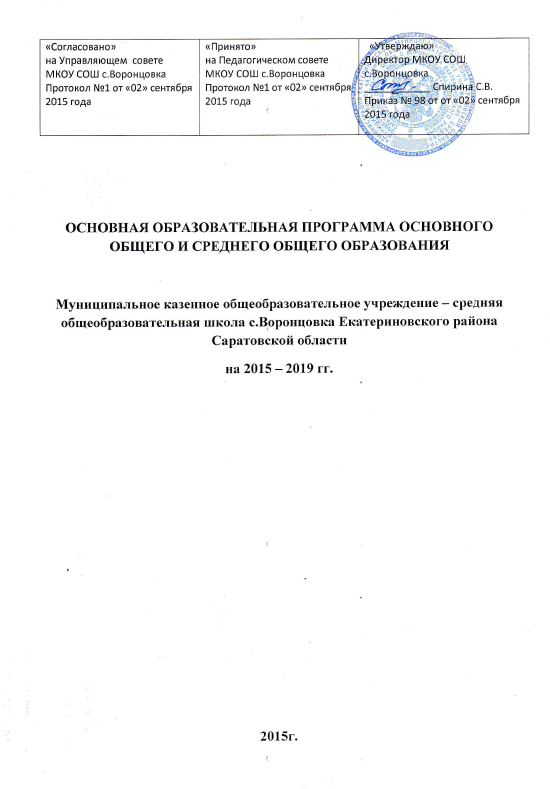 Структура образовательной программы  Пояснительная запискаВведениеМуниципальное  казѐнное  общеобразовательное  учреждение  -        средняя  общеобразовательная  школа  с. Воронцовка  (далее  –  МКОУ  СОШ с. Воронцовка  )  в  соответствии  с  Уставом  реализует  основные общеобразовательные  программы  начального  общего,  основного  общего, среднего  общего  образования  обучающихся  в  соответствии  с  целями  и задачами образования. Образовательная программа МКОУ СОШ с. Воронцовка  : -  является  нормативным  документом,  определяющим  содержание образования  и  технологии  его  реализации,  стратегические  приоритеты образовательной деятельности школы; - разрабатывается, принимается и реализуется школой самостоятельно на основе  федеральных,  региональных,  муниципальных  нормативно-правовых документов, регламентирующих деятельность школы;  -  является  внутренним  образовательным  стандартом,  обусловленным региональной,  муниципальной  образовательной  политикой,  развитием региональной системы образования;  -  учитывает  образовательные  запросы  обучающихся  и  их  родителей (законных представителей), способствует реализации права родителей на информацию  об  образовательных  услугах,  право  на  выбор образовательных  услуг  и  право  на  гарантию  качества  образовательных услуг;  -  является  основанием  для  определения  качества  реализации  школой федеральных стандартов;  -  определяет  цели,  задачи,  направления  развития  образования, координирует деятельность всего педагогического коллектива в школе. Структура  образовательной  программы  представляет  собой совокупность  образовательных  программ  разного  уровня  обучения (начального общего, основного общего и среднего общего образования) и соответствующих  им  образовательных  технологий,  направленных  на выполнение  основной  миссии  школы  и  достижение  прогнозируемого результата образовательной деятельности.  Миссия  школы:  становление  cовременной  школы  как  территории успеха  и  личностного  роста,  способной  обеспечить  каждому  ребенку высокое  качество  образования,  ориентированное  на  социальные  и экономические  потребности  общества,  духовно-нравственное  развитие  и воспитание  качеств  инициативной,  творческой  личности  в  современной инфраструктуре и здоровьесберегающей среде учреждения. Цель:  обеспечение  доступного  и  качественного  образования, соответствующего  планируемым  результатам  достижения  выпускником целевых  установок,  компетенций,  определяемых  личностными  и общественными потребностями и возможностями обучающихся.     Задачи образовательной деятельности: -  добиться  освоения  всеми  обучающимися  государственного образовательного  стандарта  общего  образования  по  всем  предметам учебного плана и программам; -  достичь  стабильных  образовательных  результатов,  позволяющих обучающимся осознанно выбирать дальнейшее направление обучения; -  развивать  культуру  умственного  труда,  навыков  самообразования, научно-исследовательской деятельности; - формировать ключевые и специальные компетентности обучающихся; -  создать  условия  для  выявления,  развития,  педагогического сопровождения одаренных детей, их самореализации и самоопределения; - формировать здоровьесберегающую среду; - эффективно использовать современные инновационные образовательные технологии; -  совершенствовать  систему  непрерывного  образования  педагогов  на основе повышения эффективности инновационной деятельности; -  обеспечить  развитие  системы  дополнительного  образования, способствующей  реализации  концепции  духовно-нравственного воспитания  и  развития  личности  в  социокультурном  пространстве современного общества. Направленность образовательной программы  1.  Решение  задач  формирования  общей  культуры  личности,  в  том  числе речевой  и  коммуникативной,  социализации  и  адаптации  к  жизни  в обществе.  2.  Создание  условий  для  индивидуализации  обучения  и профессионального самоопределения обучающихся.  3.  Воспитание  гражданственности,  толерантности,  уважения  к  правам  и свободам человека.  4.  Создание  основы  для  осознанного  выбора  и  последующего  освоения профессиональных образовательных программ.  5.  Сохранение  и  развитие  здоровья  всех  участников  образовательного процесса.  6. Развитие интеллектуальной и творческой одаренности.  1.2. Нормативно-правовая база образовательной программыОбразовательная  программа  разработана  на  основе  нормативных документов:   Конституция РФ;  Федеральный  закон  от  29.12.2012  №  273-ФЗ  «Об  образовании  в Российской Федерации»;  Санитарно-эпидемиологические  требования  к  условиям  и организации  обучения  в  общеобразовательных  учреждениях СанПиН 2.4.2.2821-10; «Федеральный  компонент  государственного  стандарта  общего образования»,  утверждѐн  приказом  Минобразования  России  от  5 марта 2004 года № 1089;  Федеральный  базисный  учебный  план  общего  образования, утверждѐн приказом Минобразования России от 9 марта 2004 года № 1312;  Региональный  базисный  учебный  план  для  общеобразовательных учреждений  в  Саратовской области,  утвержден  приказом министра образования Саратовской области от  27.04. 2011г. № 1206;   Приказ  Министерства  образования  и  науки  Российской  Федерации (Минобрнауки  России)  от  31.03.2014  г.  N253   «Об  утверждении федерального перечня учебников, рекомендуемых к использованию при  реализации  имеющих  государственную  аккредитацию образовательных  программ  начального  общего,  основного  общего, среднего общего образования» Устав МКОУ СОШ с. Воронцовка  ;  Локальные акты МКОУ СОШ с. Воронцовка  . Также при разработке образовательной программы учтены: возможности образовательной среды МКОУ СОШ с. Воронцовка  ; уровень готовности учителей к реализации образовательной программы в ОУ; материально-техническое обеспечение учебного процесса: в школе созданы  комфортные условия для участников образовательного процесса;  традиции, сложившиеся за годы работы ОУ. Деятельность  ОУ  строится  на  основе  принципов  демократизации, гуманизации, дифференциации,  сотворчества  и  сотрудничества, приоритета  общечеловеческих  ценностей,  светского  характера образования  с  учетом  интеллектуального  и  творческого  потенциала личности,  еѐ  индивидуальных  способностей  и  особенностей  с  целью самоопределения ребѐнка и социального заказа родителей. В соответствии с ч.4 ст.10 Федерального закона от 29.12.2012 № 273-ФЗ «Об образовании в Российской Федерации» МКОУ СОШ с. Воронцовка  осуществляет  образовательный  процесс  в  соответствии  с  общеобразовательными программами трех уровней образования:  I уровень - начальное общее образование, срок освоения 4 года;  II уровень - основное общее образование, срок освоения 5 лет;  III уровень - среднее общее образование, срок освоения 2 года.   1.3. Принципы организации образовательного процесса1.4. Особенности основной образовательной программы.Образовательная программа школы создана с учѐтом особенностей и традиций  учреждения,  предоставляющих  большие  возможности обучающимся в раскрытии интеллектуальных и творческих возможностей личности.  Школа  работает  в  одну  (первую)  смену,  что  соответствует  нормам здоровьесбережения,  позволяет  организовать  занятия  обучающихся  по интересам  во  второй  половине  дня.  Образовательный  процесс  в  школе рассматривается  как  совокупность  следующих  сред:  образовательной, развивающей, информационной, здоровьесберегающей, воспитательной. В школе  широко  развернута  система  дополнительного  образования, обеспечивается более 90% занятость детей во второй половине дня.  Важнейший  принцип  работы  школы  –  ориентация  на  обновление методов  обучения,  использование  эффективных  образовательных технологий.  Образовательные  технологии  обеспечивают  достижение требований  стандарта,  обладают  значительным  воспитательным  и развивающим,  а  также  здоровьесберегающим  потенциалом,  что  отвечает современным  приоритетным  потребностям  личности,  общества  и государства:  • технология уровневой дифференциации обучения,  • игровые технологии; • личностно-ориентированная технология;  • технологии, основанные на реализации исследовательской деятельности,  • информационные и коммуникационные технологии обучения,  • здоровьесберегающие технологии;   • технология проблемного обучения;  • проектная технология; • технология деятельностного метода; • ИКТ технологии. Эффективное  использование  данных  технологий  позволяет педагогам в полном объеме реализовать деятельностный подход в работе с обучающимися. 1.5.  Измерители  реализации  основной  образовательнойпрограммы.Внутренний мониторинг: текущая успеваемость;  диагностические,  контрольные  работы,  зачеты,  семинары-практикумы, лабораторные и практические работы  по завершению изучения темы, четверти; промежуточная аттестация обучающихся Внешний мониторинг:  муниципальные  мониторинги  качества  знаний,  диагностика РЦОКО, СтатГрад; государственная  итоговая  аттестация  выпускников  9  классов  в независимой форме; государственная  итоговая  аттестация  выпускников  11  классов  в форме ЕГЭ.  Результаты  участия  в  предметных  олимпиадах,  конференциях, интеллектуальных играх и конкурсах.   Психолого-педагогическая диагностика.   Мониторинг социализации обучающихся и выпускников.   Удовлетворенность  качеством  образования  всех  субъектов  учебно-воспитательного процесса.  Учет достижений обучающихся фиксируется в «Портфолио». 1.6. Планируемые результаты освоения основной образовательной программы.Оценка результатов.  Результаты  образования  складываются  из  результатов  в  каждой образовательной области как набора определенных культурных средств и способов,  позволяющих  выпускнику  решать  как  учебные,  так  и внеучебные  задачи,  которые  могут  быть  проверены  с  помощью измерительных  процедур  (внутришкольный  мониторинг,  промежуточная аттестация  (внутренняя  оценка)  и  государственная  итоговая  аттестация, диагностические  работы  по  общеобразовательным  предметам  в  системах СтатГрад  и  РЦОКО  и  другие  (внешняя  оценка);  образовательных результатов,  определяемых  накопительной  системой  оценки  учебных  и внеучебных достижений, например, с помощью «портфолио».  Планируемые результаты решения основных задач:достижение  оптимального  для  каждого  обучающегося  уровня функциональной  грамотности  в  соответствии  с  государственным стандартом общего образования;  
освоение  обязательного  минимума  содержания  образования  на  всех  уровнях образования;    высокие  академические  показатели  по  математическому    и  обществоведческому образовательным областям. Средний балл ЕГЭ по  русскому языку – не ниже 65. Качество знаний по результатам ГИА по русскому  языку  –  не  ниже  75%;  математике  –  не  ниже  60%,  обществознанию – не ниже 60%. готовность  к  осознанному  и  ответственному  выбору  жизненного  и профессионального пути;  готовность  к  освоению  образовательной  программы  на  следующем уровне  образования  и  осознанному  выбору  образовательного маршрута;  наличие высоких результатов в предметных конкурсах, олимпиадах;  вовлеченность  обучающихся  в  интеллектуально-исследовательскую  и  проектную  деятельность  –  100%,  в  том  числе  доля  участия  обучающихся  в  проектной  деятельности  информационно- технологической направленности – не менее 50%;   наличие призеров муниципального тура предметных олимпиад; наличие  призеров  и  лауреатов  интеллектуальных  конкурсов  и конференций; количество обучающихся, поступивших в ВУЗы – 60%;  вовлеченность  обучающихся  в  спортивно-оздоровительные  мероприятия,  а  также  в  мероприятия  по  пропаганде  ЗОЖ  и  профилактике употребления ПАВ – 90%;вовлеченность в работу школьных общественных объединений;  100%-й  охват  обучающихся  в  мероприятиях  духовно-нравственной  и патриотической  направленности,  наличие  победителей,  призеров  и лауреатов  конкурсов  духовно-нравственного  и  патриотического направления; ведение электронного журнала и электронного дневника;  регулярно обновляемый сайт школы; использование современных образовательных технологий - 90%.  1.7. Условия достижения образовательных результатов.наличие  учебных  программ  и  учебно-методических  комплексов  для  всех классов по всем предметам учебного плана;  -  высокий  уровень  профессионального  мастерства  учителей образовательной  организации,  осуществляющей  образовательную деятельность;  -  использование  инновационных  технологий  обучения  в  сочетании  с эффективными традиционными технологиями;   - психолого-педагогическое сопровождение образовательного процесса;  - доброжелательный микроклимат в  школе;  - материально-техническая база, обеспечивающая образовательный процесс;  - использование культурного и образовательного пространства села;  - привлечение родителей, социальных партнеров к сотрудничеству,  диалогу.  1.8. Критерии реализации основной образовательной программы.Исходя  из  целей  и  задач  образовательной  программы,  результаты работы  педагогического  коллектива  оцениваются  по  следующим критериям:  -  выполнение  государственных  требований  по  реализации образовательных стандартов;  - реализация инновационной деятельности; - удовлетворение социального заказа родителей и обучающихся.  2. Содержательный раздел2.1. Содержание основной образовательной программы основного общего образования 2 уровень образования (6-9 классы)2.1.1. Целевое назначение  Целями реализации образовательной программы основного общего образования являются:  -  достижение  уровня  функциональной  грамотности,  характеризующегося практическим  овладением  познавательными  средствами  основных  видов жизнедеятельности  и  выражающегося  в  знании  сведений,  правил,  принципов понятий и умений, составляющих основу решения стандартных задач; -  подготовка  обучающихся  к  освоению  общеобразовательных  программ  основного общего образования; - удовлетворение потребностей граждан в получении их детьми основного  общего  образования  как  основы  для  будущего  образовательного  и  профессионального самоопределения. Основными задачами реализации образовательной программыосновного общего образования являются:-  обеспечить  качество  основного  общего  образования,  соответствующего требованиям  обязательного  минимума  (государственного образовательного  стандарта)  через  обновление  содержания образовательного  процесса  за  счет  конструирование  учебного  плана, основанного на идеях научности, преемственности, перспективности; - соблюдать преемственность основных образовательных программ начального общего, основного общего;  -  организовать  образовательный  процесс  на  основе  инновационных технологий и форм организации образовательного процесса; органическое сочетание традиций и новаций; -  вовлекать  обучающихся  в  продуктивную  интеллектуальную деятельность, обеспечивающую формирование умений, необходимых для обеспечения  личного  успеха  в  условиях  современной  социально-экономической ситуации; -  обеспечить    психолого-педагогическое    и    социальное  сопровождение образовательного процесса; - качественно повысить эффективность психологического, методического, социального,  педагогического,  медицинского  сопровождения  активных форм развития одаренных обучающихся;  -  обеспечить  дифференцированный  подход  к  обучающимся  в  процессе овладения ими содержанием программ по учебным предметам, выявление затруднений обучающихся  с целью их преодоления; -  разработать  и  внедрить  инновационные  модели  организации образовательного пространства,  обеспечить  поддержку  инноваций отдельных учителей и творческих групп; -  приобщать  обучающихся  к  опыту  созидательной  деятельности, включения  их  в разностороннюю  деятельность  на  благо  жителей  села,  с  целью развития социальной активности и социальных инициатив; - обеспечить приобщение обучающихся к мировой культуре, культурному наследию Саратовского края и России; -  воспитать  любовь  к  Отечеству,  своему  народу,  его  языку,  духовным ценностям  и  природе,  уважительное  отношение  к  другим  народам  и  их национальным культурам;  -  воспитать  личность  исследователя,  формировать  исследовательский подход к познанию окружающего мира, развить абстрактно-теоретическое мышление  обучающихся,    умений  и  навыков  проведения  исследований, выполнения проектов и творческих работ; - формировать ценностное отношение обучающихся  к учению,  системы познавательных  интересов  и  стремления  творческой  деятельности  для осознанного выбора дальнейшего образовательного маршрута. 2.1.2. Ведущие целевые установки и основные ожидаемые результатыусвоения учебных программ на уровне основного общего образования2.1.2.1. Русский язык Изучение  русского  языка  в  основной  школе  направлено  на  достижение следующих целей: - воспитание гражданственности и патриотизма, сознательного отношения к языку как явлению культуры, основному средству общения и получения знаний в разных сферах человеческой деятельности; воспитание интереса и любви к русскому языку; - совершенствование речемыслительной деятельности, коммуникативных умений  и  навыков,  обеспечивающих  свободное  владение  русским литературным  языком  в  разных  сферах  и  ситуациях  его  использования; обогащение  словарного  запаса  и  грамматического  строя  речи обучающихся;  развитие  готовности  и  способности  к  речевому взаимодействию  и  взаимопониманию,  потребности  к  речевому  самосовершенствованию; -  освоение  знаний  о  русском  языке,  его  устройстве;  об  особенностях функционирования  русского  языка  в  различных  сферах  и  ситуациях общения; о стилистических ресурсах русского языка; об основных нормах русского литературного языка; об особенностях русского речевого этикета; -  формирование  умений  опознавать,  анализировать,  сопоставлять, классифицировать  языковые  факты,  оценивать  их  с  точки  зрения нормативности, соответствия ситуации, сфере общения; умений работать с текстом,  осуществлять  информационный  поиск,  извлекать  и преобразовывать необходимую информацию. Реализация указанных целей достигается в процессе формирования и развития  следующих  предметных  компетенций:  коммуникативной, языковой и лингвистической (языковедческой), культуроведческой. Коммуникативная  компетенция  предполагает  овладение  всеми видами речевой деятельности и основами культуры устной и письменной речи,  базовыми  умениями  и  навыками  использования  языка  в  жизненно важных для данного возраста сферах и ситуациях общения. Языковая  и  лингвистическая  (языковедческая)  компетенции предполагают освоение необходимых знаний о языке как знаковой системе и общественном явлении, его устройстве, развитии и функционировании; овладение основными нормами русского литературного языка, обогащение словарного запаса и грамматического строя речи учащихся; формирование способности к анализу и оценке языковых явлений и фактов; необходимых знаний о лингвистике как науке и ученых-русистах; умение пользоваться различными лингвистическими словарями. Культуроведческая  компетенция  предполагает  осознание  языка  как формы выражения национальной культуры, взаимосвязи языка и истории народа,  национально-культурной  специфики  русского  языка,  владение нормами  русского  речевого  этикета,  культурой  межнационального общения. В результате изучения русского языка в основной школе ученик должен  знать/понимать: - изученные разделы науки о языке; -  смысл понятий  речь  устная  и  письменная;  монолог, диалог  и  их  виды; сфера  и  ситуация  речевого  общения;  функциональные  разновидности языка,  их  основные  признаки;  жанры;  текст,  его  функционально-смысловые типы; - основные единицы языка, их признаки; -  основные  нормы  русского  литературного  языка  (орфоэпические, лексические, грамматические, орфографические, пунктуационные); нормы речевого этикета; уметь: - объяснять роль языка в жизни человека и общества; роль русского языка как  национального  языка  русского  народа,  как  государственного  языка Российской Федерации и языка межнационального общения; -  определять  тему,  основную  мысль  текста,  его  принадлежность  к определенной  функциональной  разновидности  языка,  функционально-смысловому типу и стилю; - анализировать структуру и языковые особенности текста; - опознавать языковые единицы, проводить различные виды их анализа; -  использовать  приобретенные  знания  и  умения  в  практической деятельности и повседневной жизни: - адекватно понимать информацию устного сообщения; - читать тексты разных стилей, используя разные виды чтения (изучающее, ознакомительное, просмотровое); -  воспроизводить  текст  с  заданной  степенью  свернутости  (пересказ, изложение, конспект, план); - осуществлять выбор и организацию языковых средств в соответствии с темой,  целями,  сферой  и  ситуацией  общения  в  собственной  речевой практике; -  владеть  различными  видами  монолога  (повествование,  описание, рассуждение,  смешанный  вид  монолога)  и  диалога  (побуждение  к действию,  обмен  мнениями,  установление  и  регулирование межличностных отношений); - свободно, точно и правильно излагать свои мысли в устной и письменной форме,  соблюдая  нормы  построения  текста  (логичность, последовательность, связность, соответствие теме и др.); - соблюдать этические нормы речевого общения (нормы речевого этикета); -  соблюдать  в  практике  речевого  общения  основные  произносительные, лексические,  грамматические  нормы  современного  русского литературного языка; -  соблюдать  в  практике  письма  основные  правила  орфографии  и пунктуации; - владеть навыками речевого самоконтроля: оценивать свою речь с точки зрения  ее  правильности,  находить  грамматические  и  речевые  ошибки  и недочеты, исправлять их, совершенствовать и редактировать собственные тексты; - извлекать информацию из различных источников; свободно пользоваться лингвистическими  словарями,  справочной  литературой,  средствами массовой информации, в том числе представленными в электронном виде на  различных  информационных  носителях  (компакт-диски  учебного назначения, ресурсы Интернета). 2.1.2.2. Литература Изучение  литературы  в  основной  школе  направлено  на  достижение следующих целей: -  воспитание  духовно-развитой  личности,  осознающей  свою принадлежность  к  родной  культуре,  обладающей  гуманистическим мировоззрением,  общероссийским  гражданским  сознанием,  чувством патриотизма;  воспитание  любви  к  русской  литературе  и  культуре, уважения  к  литературам  и  культурам  других  народов;  обогащение духовного мира школьников, их жизненного и эстетического опыта; -  развитие  познавательных  интересов,  интеллектуальных  и  творческих способностей,  устной  и  письменной  речи  учащихся;  формирование читательской  культуры,  представления  о  специфике  литературы  в  ряду других искусств, потребности в самостоятельном чтении художественной литературы,  эстетического  вкуса  на  основе  освоения  художественных текстов; -  освоение  знаний  о  русской  литературе,  ее  духовно-нравственном  и эстетическом значении; о выдающихся произведениях русских писателей, их жизни и творчестве, об отдельных произведениях зарубежной классики; -  овладение  умениями  творческого  чтения  и  анализа  художественных произведений с привлечением необходимых сведений по теории и истории литературы;  умением  выявлять  в  них  конкретно-историческое  и  общечеловеческое содержание, правильно пользоваться русским. В  результате  изучения  литературы  обучающийся  должен знать/понимать: -  содержание  литературных  произведений,  подлежащих  обязательному изучению; -  наизусть  стихотворные  тексты  и  фрагменты  прозаических  текстов, подлежащих обязательному изучению (по выбору); - основные факты жизненного и творческого пути писателей-классиков; - историко-культурный контекст изучаемых произведений; - основные теоретико-литературные понятия; уметь: -  работать  с  книгой  (находить  нужную  информацию,  выделять  главное, сравнивать  фрагменты,  составлять  тезисы  и  план  прочитанного,  выделяя смысловые части); - определять принадлежность художественного произведения к одному из литературных родов и жанров; - выявлять авторскую позицию; - выражать свое отношение к прочитанному; - сопоставлять литературные произведения; -  выделять  и  формулировать  тему,  идею,  проблематику  изученного произведения; -  характеризовать  героев,  сопоставлять  героев  одного  или  нескольких произведений; - характеризовать особенности сюжета, композиции, роль изобразительно- выразительных средств; -  выразительно  читать  произведения  (или  фрагменты),  в  том  числе выученные наизусть, соблюдая нормы литературного произношения; - владеть различными видами пересказа; -  строить  устные  и  письменные  высказывания  в  связи  с  изученным произведением; - участвовать в диалоге по прочитанным произведениям, понимать чужую точку зрения и аргументировано отстаивать свою; -  писать  изложения  с  элементами  сочинения,  отзывы  о  самостоятельно прочитанных  произведениях,  сочинения  (сочинения  –  только  для выпускников школ с русским (родным) языком обучения); -  использовать  приобретенные  знания  и  умения  в  практической деятельности и  повседневной жизни;  - создавать связный текст (устный и письменный) на необходимую тему с учетом норм русского литературного языка; - находить и грамотно использовать нужную информацию о литературе, о конкретном произведении и его авторе с помощью различных источников (справочная литература, периодика, телевидение, ресурсы Интернета); -  ориентироваться  в  мире  художественной  литературы,  отбирать произведения, обладающие высокой эстетической ценностью. 2.1.2.3. Иностранный язык Изучение  иностранного  языка  в  основной  школе  направлено  на достижение следующих целей: -  развитие  речевых  умений  в  целях  дальнейшего  формирования способности  и  готовности  общаться  на  иностранном  языке,  то  есть  для достижения  иноязычной  коммуникативной  компетенции  в  совокупности таких  ее  составляющих,  как:  речевая  компетенция  –  развитие коммуникативных  умений  в  четырех  основных  видах  речевой деятельности  (говорении,  аудировании,  чтении,  письме);  развитие  у школьников  умений  выходить  из  положения  при  дефиците  языковых средств при получении и передаче информации; языковая/лингвистическая компетенция – овладение новыми языковыми средствами (фонетическими, орфографическими,  лексическими,  грамматическими)  в  соответствии  c темами,  сферами  и  ситуациями  общения,  отобранными  для  основной школы; освоение знаний о языковых явлениях изучаемого языка, о разных способах выражения мысли в родном и изучаемом языке; социокультурная компетенция  –  приобщение  учащихся  к  культуре,  традициям  и  реалиям стран/страны  изучаемого  иностранного  в  рамках  тем,  сфер  и  ситуаций общения, отвечающих опыту, интересам, психологическим особенностям обучающихся основной школы на разных ее этапах (6 и 7-9 классы);  -  формирование  умения  представлять  свою  страну,  ее  культуру  в условиях  иноязычного  межкультурного  общения;  учебно-познавательная компетенция – дальнейшее развитие общеучебных и специальных учебных умений; ознакомление с доступными обучающимся способами и приемами самостоятельного  изучения  языков  и  культур,  в  том  числе  с использованием новых информационных технологий; -  развитие  и  воспитание  у  школьников  понимания  важности  изучения иностранного языка в современном мире и потребности пользоваться им как  средством  общения,  познания,  самореализации  и  социальной адаптации;  воспитание  качеств  гражданина,  патриота;  развитие национального  самосознания,  стремления  к  взаимопониманию  между людьми разных сообществ, толерантного отношения к проявлениям иной культуры. В  результате  изучения  иностранного  языка  обучающийся  должен знать/понимать: -  основные  значения  изученных  лексических  единиц  (слов, словосочетаний);  основные  способы  словообразования  (аффиксация, словосложение, конверсия); -  основные  нормы  речевого  этикета  (реплики-клише,  наиболее распространенная  оценочная  лексика),  принятые  в  стране  изучаемого языка; -  признаки  изученных  грамматических  явлений  (видо-временных  форм глаголов,  модальных  глаголов  и  их  эквивалентов,  артиклей, существительных,  степеней  сравнения  прилагательных  и  наречий, местоимений, числительных, предлогов); - особенности структуры и интонации различных коммуникативных типов простых и сложных предложений изучаемого иностранного языка; - роль владения иностранными языками в современном мире, особенности образа  жизни,  быта,  культуры  стран  изучаемого  языка  (всемирно известные  достопримечательности,  выдающиеся  люди  и  их  вклад  в мировую культуру), сходство и различия в традициях своей страны и стран изучаемого языка; -  использовать  приобретенные  знания  и  умения  в  практической  деятельности и повседневной жизни:  в области говорения: -  начинать,  вести/поддерживать  и  заканчивать  беседу  в  стандартных ситуациях  общения,  соблюдая  нормы  речевого  этикета,  при необходимости переспрашивая, уточняя; -  расспросить  собеседника  и  ответить  на  его  вопросы,  высказать  свое мнение,  просьбу,  ответить  на  предложение  собеседника согласием/отказом, опираясь на изученную тематику и усвоенный лексико-грамматический материал; -  рассказать  о  себе,  своей  семье,  друзьях,  своих  интересах  и  планах  на будущее, сообщить краткие сведения о своей стране и стране изучаемого языка; -  делать  краткие  сообщения,  описывать  события/явления  (в  рамках пройденных  тем),  передавать  основное  содержание,  основную  мысль прочитанного  или  услышанного,  выражать  свое  отношение  к прочитанному/услышанному, кратко характеризовать персонаж; в области аудирования: -  понимать  основное  содержание  кратких,  несложных  аутентичных функциональных текстов (прогноз погоды, программы теле/радио передач, объявления  на  вокзале/в  аэропорту)  и  выделять  для  себя  отдельную значимую информацию; -  понимать  основное  содержание  несложных  аутентичных  текстов, относящихся  к  разным  коммуникативным  типам  речи  (сообщение, рассказ), уметь определять тему текста, выделять главные факты в тексте, опуская второстепенные; в области чтения: -  читать  аутентичные  тексты  разных  жанров  преимущественно  с пониманием основного содержания (определять тему, выделять основную мысль, выделять главные факты, опуская второстепенные,  устанавливать логическую последовательность основных фактов текста); -  читать  несложные  аутентичные  тексты  разных  жанров  с  полным  и точным  пониманием,  используя  различные  приемы  смысловой переработки  текста  (языковую  догадку,  анализ,  выборочный  перевод), оценивать полученную информацию, выражать свое мнение; -  читать  текст  с  выборочным  пониманием  нужной  или  интересующей информации;   в области письменной речи: - заполнять анкеты и формуляры; - писать поздравления, личные письма с опорой на образец (расспрашивать адресат  о  его  жизни  и  делах,  сообщать  то  же  о  себе,  выражать благодарность, просьбу, употребляя формулы речевого этикета, принятые в странах изучаемого языка; - владеть способами познавательной деятельности; -  ориентироваться  в  иноязычном  письменном  и  аудиотексте:  определять его содержание по заголовку, выделять основную информацию; -  использовать  переспрос,  перифраз,  синонимичные  средства,  языковую догадку в процессе устного и письменного общения на иностранном языке. 2.1.2.4. Математика. Алгебра. Геометрия. Изучение  математики  на  уровне  основного  общего  образования направлено на достижение следующих целей: - овладение системой математических знаний и умений, необходимых для применения в практической деятельности, изучения смежных дисциплин, продолжения образования; -  интеллектуальное  развитие,  формирование  качеств  личности, необходимых человеку для полноценной жизни в современном обществе: ясность и точность мысли, критичность мышления, интуиция, логическое мышление,  элементы  алгоритмической  культуры,  пространственных представлений, способность к преодолению трудностей; -  формирование  представлений  об  идеях  и  методах  математики  как универсального языка науки и техники, средства моделирования явлений и процессов; -  воспитание  культуры  личности,  отношения  к  математике  как  к  части общечеловеческой  культуры,  понимание  значимости  математики  для научно-  технического прогресса. В результате изучения математики ученик должен знать/понимать: -  существо  понятия  математического  доказательства;  примеры доказательств; - существо понятия алгоритма; примеры алгоритмов; -  как  используются  математические  формулы,  уравнения  и  неравенства; примеры  их  применения  для  решения  математических  и  практических задач; -  как  математически  определенные  функции  могут  описывать  реальные зависимости, приводить примеры такого описания; -  как  потребности  практики  привели  математическую  науку  к необходимости расширения понятия числа; -  вероятностный  характер  многих  закономерностей  окружающего  мира; примеры статистических закономерностей и выводов; -  каким  образом  геометрия  возникла  из  практических  задач  землемерия; примеры  геометрических  объектов  и  утверждений  о  них,  важных  для практики; -  смысл  идеализации,  позволяющей  решать  задачи  реальной действительности математическими  методами,  примеры  ошибок, возникающих при идеализации; МАТЕМАТИКА уметь: -  выполнять  устно  арифметические  действия:  сложение  и  вычитание  двузначных  чисел  и  десятичных  дробей  с  двумя  знаками,  умножение однозначных чисел, арифметические операции с обыкновенными дробями с однозначным знаменателем и числителем; -  переходить  от  одной  формы  записи  чисел  к  другой,  представлять десятичную  дробь  в  виде  обыкновенной  и  в  простейших  случаях обыкновенную в виде десятичной, проценты — в виде дроби и дробь — в виде  процентов;  записывать  большие  и  малые  числа  с  использованием целых степеней десятки; -  выполнять  арифметические  действия  с  рациональными  числами, сравнивать рациональные и действительные числа; находить в несложных случаях  значения  степеней  с  целыми  показателями  и  корней;  находить значения числовых выражений;  - округлять целые числа и десятичные дроби, находить приближения чисел с недостатком и с избытком, выполнять оценку числовых выражений; -  пользоваться  основными  единицами  длины,  массы,  времени,  скорости, площади, объема; выражать более крупные единицы через более мелкие и наоборот; - решать текстовые задачи, включая задачи, связанные с отношением и с пропорциональностью  величин,  дробями  и  процентами;  использовать приобретенные  знания  и  умения  в  практической  деятельности  и повседневной жизни для: -  решения  несложных  практических  расчетных  задач,  в  том  числе  c использованием  при  необходимости  справочных  материалов, калькулятора, компьютера; - устной прикидки и оценки результата вычислений; проверки результата вычисления с использованием различных приемов; -  интерпретации  результатов  решения  задач  с  учетом  ограничений, связанных  с  реальными  свойствами  рассматриваемых  процессов  и явлений; АЛГЕБРА  уметь: -  составлять  буквенные  выражения  и  формулы  по  условиям  задач; осуществлять  в  выражениях  и  формулах  числовые  подстановки  и выполнять  соответствующие  вычисления,  осуществлять  подстановку одного выражения в другое; выражать из формул одну переменную через остальные; -  выполнять  основные  действия  со  степенями  с  целыми  показателями,  с многочленами  и  с  алгебраическими  дробями;  выполнять  разложение многочленов  на  множители;  выполнять тождественные  преобразования рациональных выражений; - применять свойства арифметических квадратных корней для вычисления значений и преобразований числовых выражений, содержащих квадратные корни; -  решать  линейные,  квадратные  уравнения  и  рациональные  уравнения, сводящиеся  к  ним,  системы  двух  линейных  уравнений  и  несложные нелинейные системы; -  решать  линейные  и  квадратные  неравенства  с  одной  переменной  и  их системы; -  решать  текстовые  задачи  алгебраическим  методом,  интерпретировать полученный  результат,  проводить  отбор  решений,  исходя  из формулировки задачи; - изображать числа точками на координатной прямой; -  определять  координаты  точки  плоскости,  строить  точки  с  заданными координатами; - изображать множество решений линейного неравенства; -  распознавать  арифметические  и  геометрические  прогрессии;  решать задачи с применением формулы общего члена и суммы нескольких первых членов; - находить значения функции, заданной формулой, таблицей, графиком по ее  аргументу;  находить  значение  аргумента  по  значению  функции, заданной графиком или таблицей; -  определять  свойства  функции  по  ее  графику;  применять  графические представления при решении уравнений, систем, неравенств; -  описывать  свойства  изученных  функций,  строить  их  графики; использовать  приобретенные  знания  и  умения  в  практической деятельности и повседневной жизни для: -  выполнения  расчетов  по  формулам,  составления  формул,  выражающих зависимости между  реальными  величинами;  нахождения  нужной  формулы  в справочных материалах; -  моделирования  практических  ситуаций  и  исследовании  построенных моделей с использованием аппарата алгебры; -  описания  зависимостей  между  физическими  величинами соответствующими  формулами  при  исследовании  несложных практических ситуаций;- интерпретации графиков реальных зависимостей между величинами; ГЕОМЕТРИЯ уметь: -  пользоваться  языком  геометрии  для  описания  предметов  окружающего мира; -  распознавать  геометрические  фигуры,  различать  их  взаимное расположение; -  изображать  геометрические  фигуры;  выполнять  чертежи  по  условию задач; осуществлять преобразования фигур; -  распознавать  на  чертежах,  моделях  и  в  окружающей  обстановке основные пространственные тела, изображать их; -  в  простейших  случаях  строить  сечения  и  развертки  пространственных тел; -  проводить  операции  над  векторами,  вычислять  длину  и  координаты вектора, угол между векторами; -  вычислять  значения  геометрических  величин  (длин,  углов,  площадей, объемов),  в  том  числе:  для  углов  от  0  до  1800  определять  значения тригонометрических  функций  по  заданным  значениям  углов;  находить значения  тригонометрических  функций  по  значению  одной  из  них, находить  стороны,  углы  и  площади  треугольников,  длины  ломаных,  дуг окружности,  площадей  основных  геометрических  фигур  и  фигур, составленных из них; - решать геометрические задачи, опираясь на изученные свойства фигур и отношений  между  ними,  применяя  дополнительные  построения, алгебраический и тригонометрический аппарат, идеи симметрии; -  проводить  доказательные  рассуждения  при  решении  задач,  используя известные теоремы, обнаруживая возможности для их использования; -  решать  простейшие  планиметрические  задачи  в  пространстве; использовать  приобретенные  знания  и  умения  в  практической деятельности и повседневной жизни для: описания реальных ситуаций на языке геометрии; расчетов, включающих простейшие тригонометрические формулы; решения геометрических задач с использованием тригонометрии; решения  практических  задач,  связанных  с  нахождением геометрических  величин  (используя  при  необходимости справочники и технические средства); построений  геометрическими  инструментами  (линейка,  угольник, циркуль, транспортир). ЭЛЕМЕНТЫ ЛОГИКИ, КОМБИНАТОРИКИ, СТАТИСТИКИ И ТЕОРИИ ВЕРОЯТНОСТЕЙуметь: - проводить несложные доказательства, получать простейшие следствия из известных или ранее полученных утверждений, оценивать логическую правильность рассуждений,  использовать  примеры  для  иллюстрации  и  контрпримеры для опровержения утверждений; -  извлекать  информацию,  представленную  в  таблицах,  на  диаграммах, графиках; составлять таблицы, строить диаграммы и графики; -  решать  комбинаторные  задачи  путем  систематического  перебора возможных вариантов, а также с использованием правила умножения; - вычислять средние значения результатов измерений; - находить частоту события, используя собственные наблюдения и готовые статистические данные; -  находить  вероятности  случайных  событий  в  простейших  случаях; использовать  приобретенные  знания  и  умения  в  практической деятельности и повседневной жизни для: - выстраивания аргументации при доказательстве (в форме монолога и диалога); -   распознавания логически некорректных рассуждений; - записи математических утверждений, доказательств; - анализа  реальных  числовых  данных,  представленных  в  виде диаграмм, графиков, таблиц; -   решения  практических  задач  в  повседневной  и  профессиональной деятельности  с  использованием  действий  с  числами,  процентов, длин, площадей, объемов, времени, скорости; - решения  учебных  и  практических  задач,  требующих систематического перебора вариантов; - сравнения  шансов  наступления  случайных  событий,  оценки вероятности случайного -   события  в  практических  ситуациях,  сопоставления  модели  с реальной ситуацией;  - понимания статистических утверждений.2.1.2.5. Информатика и ИКТ Изучение информатики и информационно-коммуникационных технологий на  уровне  основного  общего  образования  направлено  на  достижение следующих целей: -  освоение  знаний,  составляющих  основу  научных  представлений  об информации,  информационных  процессах,  системах,  технологиях  и моделях; -  овладение  умениями  работать  с  различными  видами  информации  с помощью  компьютера  и  других  средств  информационных  и коммуникационных  технологий  (ИКТ),  организовывать  собственную информационную деятельность и планировать ее результаты; -  развитие  познавательных  интересов,  интеллектуальных  и  творческих способностей средствами ИКТ; - воспитание ответственного отношения к информации с учетом правовых и  этических  аспектов  ее  распространения;  избирательного  отношения  к полученной информации; -  выработка  навыков  применения  средств  ИКТ  в  повседневной  жизни, при  выполнении  индивидуальных  и  коллективных  проектов,  в  учебной деятельности,  при  дальнейшем  освоении  профессий,  востребованных  на рынке труда. В  результате  изучения  информатики  и  информационно-коммуникационных  технологий  обучающийся  должен знать/понимать: -  виды  информационных  процессов;  примеры  источников  и  приемников информации;  -  единицы  измерения  количества  и  скорости  передачи  информации; принцип дискретного (цифрового) представления информации; -  основные  свойства  алгоритма,  типы  алгоритмических  конструкций: следование, ветвление, цикл; понятие вспомогательного алгоритма; - программный принцип работы компьютера; -  назначение  и  функции  используемых  информационных  и коммуникационных технологий; уметь: -  выполнять  базовые  операции  над  объектами:  цепочками  символов, числами,  списками,  деревьями;  проверять  свойства  этих  объектов; выполнять и строить простые алгоритмы; -  оперировать  информационными  объектами,  используя  графический интерфейс:  открывать,  именовать,  сохранять  объекты,  архивировать  и разархивировать  информацию,  пользоваться  меню  и  окнами,  справочной системой; предпринимать меры антивирусной безопасности; - оценивать числовые параметры информационных объектов и процессов: объем памяти, необходимый для хранения информации; скорость передачи информации; - создавать информационные объекты, в том числе: -  структурировать  текст,  используя  нумерацию  страниц,  списки,  ссылки, оглавления; проводить  проверку  правописания;  использовать  в  тексте  таблицы, изображения; - создавать и использовать различные формы представления информации: формулы,  графики,  диаграммы,  таблицы  (в  том  числе  динамические, электронные, в частности в практических задачах), переходить от одного представления данных к другому; -  создавать  рисунки,  чертежи,  графические  представления  реального объекта,  в  частности,  в  процессе  проектирования  с  использованием основных  операций  графических  редакторов,  учебных  систем автоматизированного  проектирования;  осуществлять  простейшую обработку цифровых изображений; - создавать записи в базе данных; - создавать презентации на основе шаблонов; - искать информацию с применением правил поиска (построения запросов) в  базах  данных,  компьютерных  сетях,  некомпьютерных  источниках информации  (справочниках  и  словарях,  каталогах,  библиотеках)  при выполнении заданий и проектов по различным учебным дисциплинам; -  пользоваться  персональным  компьютером  и  его  периферийным оборудованием  (принтером,  сканером,  модемом,  мультимедийным проектором,  цифровой  камерой,  цифровым  датчиком);  следовать требованиям  техники  безопасности,  гигиены,  эргономики  и ресурсосбережения  при  работе  со  средствами  информационных  и коммуникационных технологий;  -  использовать  приобретенные  знания  и  умения  в  практической деятельности и повседневной жизни для:   создания  простейших  моделей  объектов  и  процессов  в  виде изображений  и  чертежей,  динамических  (электронных)  таблиц, программ (в том числе в форме  блок-схем);   проведения  компьютерных  экспериментов  с  использованием готовых моделей объектов и процессов; создания  информационных  объектов,  в  том  числе  для  оформления результатов учебной работы; организации  индивидуального  информационного  пространства, создания личных коллекций информационных объектов;   передачи  информации  по  телекоммуникационным  каналам  в учебной  и  личной  переписке,  использования  информационных ресурсов  общества  с  соблюдением  соответствующих  правовых  и этических норм. 2.1.2.6. История Изучение  истории  в  основной  школе  направлено  на  достижение следующих целей: -  воспитание  патриотизма,  уважения  к  истории  и  традициям  нашей Родины,  к  правам  и  свободам  человека,  демократическим  принципам общественной жизни; -  формирование  ценностных  ориентаций  в  ходе  ознакомления  с исторически  сложившимися  культурными,  религиозными,  этно-национальными традициями; -  освоение  знаний  о  важнейших  событиях  и  процессах  отечественной  и всемирной истории в их взаимосвязи и хронологической преемственности; - овладение элементарными методами исторического познания, умениями и навыками работы с различными источниками исторической информации; -  применение  знаний  и  представлений  об  исторически  сложившихся системах  социальных  норм  и  ценностей  для  жизни  в  поликультурном, полиэтничном  и  многоконфессиональном  обществе,  участию  в межкультурном  взаимодействии,  толерантному  отношению  к представителям других народов и стран. В  результате  изучения  истории  обучающийся  должен знать/понимать: - основные виды исторических источников; - основные этапы и ключевые события истории России и мира с древности до наших дней; выдающихся деятелей отечественной и всеобщей истории; -  важнейшие  достижения  культуры  и  системы  ценностей, сформировавшиеся в ходе исторического развития; уметь: -  работать  с  хронологией  (соотносить  даты  событий  отечественной  и всеобщей истории с веком; определять последовательность и длительность важнейших событий отечественной и всеобщей истории); -  работать  с  историческим  источником  (отвечать  на  вопросы  и  решать поставленные  учебные  задачи,  опираясь  на  текст  исторического документа; использовать факты, содержащиеся в источниках, в рассказе об исторических событиях; сравнивать свидетельства разных источников); -  работать  с  исторической  картой  (показывать  на  картах  России  и  мира территории  расселения  народов,  границы  государств,  города,  места значительных исторических событий); - описывать исторические события и памятники культуры (рассказывать о важнейших  исторических  событиях  и  их  участниках,  показывая  знание необходимых  фактов,  дат,  терминов;  давать  описание  исторических  событий  и  памятников  культуры  на  основе  текста  и  иллюстративного материала учебника, фрагментов исторических источников; -  использовать  приобретенные  знания  при  написании  творческих  работ, отчетов об экскурсиях, рефератов, сочинений); -  анализировать,  объяснять,  оценивать  исторические  факты  и  явления (соотносить общие исторические процессы и отдельные факты; выявлять существенные  черты  исторических  процессов,  явлений  и  событий; группировать  исторические  явления  и  события  по  заданному  признаку; объяснять  смысл  основных  исторических  понятий  и  терминов,  выявлять общность  и  различия  сравниваемых  исторических  событий  и  явлений; определять  на  основе  учебного  материала  причины  и  следствия важнейших исторических событий); -  объяснять  свое  отношение  к  наиболее  значительным  событиям  и личностям  истории  России  и  всеобщей  истории,  достижениям отечественной и мировой культуры; -  использовать  приобретенные  знания  и  умения  в  практической деятельности и повседневной жизни для: понимания   особенности современной жизни, сравнивая события и явления прошлого и настоящего; анализа причины текущих событий в России и мире; высказывания  своего  отношения  к  современным  событиям  и явлениям,  опираясь  на  представления  об  историческом  опыте человечества; использования  знания  об  историческом  пути  и  традициях  народов России и мира в общении с людьми другой культуры, национальной и религиозной принадлежности.2.1.2.7. Обществознание Изучение  обществоведения  (включая  экономику  и  право)  в  основной школе направлено на достижение следующих целей: -  развитие  личности  в  ответственный  период  социального  взросления человека  (10-15  лет),  ее  познавательных  интересов,  критического мышления, обеспечивающего объективное восприятие социальной (в том числе экономической и правовой) информации и определение собственной позиции;  нравственной  и  правовой  культуры,  экономического  образа мышления, способности к самоопределению и самореализации; -  воспитание  общероссийской  идентичности,  гражданской ответственности,  уважения  к социальным  нормам;  приверженности гуманистическим  и  демократическим  ценностям,  закрепленным  в Конституции Российской Федерации; - освоение на уровне функциональной грамотности системы необходимых для  социальной  адаптации  знаний  об  обществе,  государстве  основных социальных  ролях,  позитивно  оцениваемых  обществом  качествах личности, позволяющих успешно взаимодействовать в социальной среде, сферах  человеческой  деятельности,  способах  регулирования общественных  отношений;  механизмах  реализации  и  защиты  прав человека и гражданина; -  овладение  умениями  познавательной,  коммуникативной,  практической деятельности  в  основных  типичных  для  подросткового  возраста социальных ролях; -  формирование  опыта  применения  полученных  знаний  для  решения типичных  задач  в  области  социальных  отношений;  содействие  развитию компетентности в различных сферах жизни: экономической и гражданско-общественной  деятельности,  межличностных  отношениях,  отношениях между  людьми  различных  национальностей  и  вероисповеданий, самостоятельной  познавательной  деятельности,  правоотношениях, семейно-бытовых отношениях. В  результате  изучения  обществоведения  обучающийся  должен знать/понимать: -  основные  положения  и  понятия,  отражающие  природу  человека,  его взаимодействие  с  другими  людьми,  функционирование  и  развитие общества как формы совместной деятельности людей, характерные черты и признаки основных сфер жизни общества  (экономической, социальной и пр.),  основные  принципы  и  институты  права,  правовые  и  моральные нормы, регулирующие общественные отношения;   уметь: -  характеризовать  (описывать):  общество  как  форму  жизнедеятельности людей;  основные  сферы  общественной  жизни;  социальную  структуру общества;  социальные  роли;  этнические  группы;  межнациональные отношения; социальные конфликты; основные вызовы и угрозы ХХI века; семью  как  малую  группу;  брак;  неполную  семью;  отношения  между поколениями;  понятие  «образ  жизни»;  межличностные  отношения; межличностные  конфликты  и  пути  их  разрешения;  отклоняющееся поведение;  понятия  «власть»,  «политический  режим»,  «демократия»; формы  участия  граждан  в  политической  жизни;  особенности  сферы духовной  культуры;  понятия  «мораль»,  «мировоззрение»,  «свобода совести»; роль религии и церкви в современном обществе; виды органов государства;  порядок  взаимоотношения  государственных  органов  и граждан;  экономику  как  сферу  общественной  жизни,  ограниченность ресурсов,  разделение  труда,  факторы,  влияющие  на  производительность труда,  рыночный  механизм,  рекламу,  предпринимательство  и  его организационно-правовые  формы,  основные  источники  доходов  и  статьи расходов  семейного  бюджета,  экономические  меры  социальной поддержки, налоги, уплачиваемые гражданами; - объяснять: взаимосвязь общества и природы; сфер общественной жизни; многообразие  социальных  ролей  в  подростковом  возрасте;  сущность социальной  ответственности;  пути  разрешения  социальных  конфликтов; причины  и  опасность  международного  терроризма;  социальную значимость здорового образа жизни; опасность наркомании и алкоголизма для  человека  и  общества;  роль  политики  в  жизни  общества;  принцип разделения  властей;  особенности  развития  демократии  в  современном мире;  опасность  политического  экстремизма;  возможности  получения общего  и  профессионального  образования  в  Российской  Федерации; значение науки в жизни  современного  общества;  роль  права  в  жизни  общества  и государства;  взаимосвязь  права  и  государства;  способы  реализации  и защиты  прав  и  свобод  гражданина;  особенности  реализации  прав несовершеннолетних  в  сфере  гражданских,  семейных,  трудовых, административных  и  уголовных  отношений;  роль  обмена  и  торговли, происхождение  денег,  роль  конкуренции,  функции  фирмы  в  рыночной экономике, роль государства в рыночной экономике, неравенство доходов; -  сравнивать  (различать):  понятия  «солидарность»,  «лояльность», «толерантность»;  «социальные  ценности»  и  «социальные  нормы»; формальные и неформальные группы;  органы  государственной  власти  и  местного  самоуправления;  выборы  и референдум;  политические  партии  и  движения;  большие  и  малые социальные  группы;  отношения,  регулируемые  правом  и  другими социальными  нормами  на  примерах  конкретных  ситуаций;  виды  правоотношений,  правонарушений  и  юридической  ответственности; полномочия  высших  органов  законодательной,  исполнительной  и судебной власти; сферу компетенции судов, правоохранительных органов; спрос и потребности, формы собственности,  формы  торговли,  выгоды  и  трудности предпринимательской  деятельности,  а  также  работы  по  найму,  малое предпринимательство  и  индивидуальную  трудовую  деятельность,  формы заработной  платы,  формы  сбережения  граждан;  основные  налоги, уплачиваемые гражданами; -  вычислять  на  условных  примерах:  альтернативную  стоимость, производительность труда, доход от банковских вкладов, доход от ценных бумаг,  затраты,  выручку,  прибыль,  индивидуальный  подоходный  налог, семейный  бюджет;  делать  расчеты  с  использованием  обменных  курсов валют; -  использовать  приобретенные  знания  и  умения  в  практической деятельности и повседневной жизни: в процессе выполнения типичных для подростка социальных ролей; для  общей  ориентации  в  актуальных  общественных  событиях  и процессах; для нравственной и правовой оценки конкретных поступков людей; для реализации и защиты прав человека и гражданина; для  первичного  анализа  и  использования  социальной  (в  том  числе экономической и правовой) информации; в процессе реализации и защиты прав человека и гражданина. 2.1.2.8. География Изучение  географии  в  основной  школе  направлено  на  достижение следующих целей: -  освоение  знаний  об  основных  географических  понятиях, закономерностях развития, размещения и взаимосвязи природы, населения и хозяйства разных территорий; формирования географических регионов в соответствии  с  природными  и  социально-  экономическими  факторами;  о своей  Родине  –  России  во  всем  ее  разнообразии  и  целостности;  об окружающей среде и рациональном природопользовании; - овладение умениями ориентироваться на местности; использовать один из  «языков»  международного  общения  –  географическую  карту, статистические материалы, современные геоинформационные технологии для  поиска,  интерпретации  и  демонстрации  различных  географических данных;  применять  географические  знания  для  объяснения  и  оценки разнообразных географических явлений и процессов; -  развитие  познавательных  интересов,  интеллектуальных  и  творческих способностей  в  процессе  географических  наблюдений,  решения географических  задач,  самостоятельного  приобретения  новых  знаний  по географии; - воспитание позитивного ценностного отношения к окружающей среде, экологической культуры, любви к своей местности, своему региону, своей стране, взаимопонимания с другими народами; -  формирование  способности  и  готовности  к  использованию географических знаний и умений в повседневной жизни для: сохранения окружающей  среды,  способности  и  готовности  личности  к  социально-ответственному  поведению  в  ней;  адаптации  к  условиям  проживания  на определенной  территории;  самостоятельного  оценивания  уровня безопасности окружающей среды как сферы жизнедеятельности, решения практических задач. В  результате  изучения  географии  обучающийся  должен знать/понимать: - основные географические понятия и термины; различия плана, глобуса и географических  карт  по  содержанию,  масштабу,  способам картографического изображения; выдающиеся географические открытия и путешествия; -  географические  следствия  движений  Земли,  географические  явления  и процессы  в  геосферах,  взаимосвязи  между  ними,  их  изменение  в результате  деятельности  человека;  географическую  зональность  и поясность; -  разнообразие  природы  материков  и  океанов,  народов  Земли  и  их географию;  различия  в  хозяйственном  освоении  разных  территорий  и акваторий;  связь  между  географическим  положением,  природными условиями, ресурсами и хозяйством отдельных регионов и стран; -специфику  географического  положения  и  административно-территориальное  устройство  Российской  Федерации;  особенности  ее природы,  населения,  основных  отраслей  хозяйства,  природно-хозяйственных зон и районов; -  природные  и  антропогенные  причины  возникновения  экологических проблем  на  локальном,  региональном  и  глобальном  уровнях;  меры  по сохранению природы и защите от стихийных природных явлений; уметь: - определять на местности, плане и карте расстояния, направления, высоты точек;  географические  координаты  и  местоположение  географических объектов; - выделять и описывать существенные признаки географических объектов и явлений; -  находить  в  разных  источниках  и  анализировать  информацию, необходимую  для  изучения  географических  объектов  и  явлений,  разных территорий  Земли,  их  обеспеченности  природными  ресурсами, необходимыми  для  жизни  и  деятельности  населения;  демографической ситуации в России, размещения основных хозяйственных отраслей и производств, тенденций их развития; -  приводить  примеры:  использования  и  охраны  природных  ресурсов, адаптации  человека  к  природным  условиям  проживания  в  городе  и сельской  местности,  формирования  культурно-бытовых  особенностей народов  под  влиянием  среды  их  обитания;  крупнейших  сырьевых  и топливно-энергетических баз, районов и центров производства важнейших видов продукции, основных коммуникаций и их узлов, отраслей хозяйства, внутригосударственных и внешних экономических связей России, а также крупнейших регионов и стран мира; - составлять краткую географическую характеристику разных территорий; использовать  приобретенные  знания  и  умения  в  практической деятельности и повседневной жизни для: -  определять  географические  координаты,  направления  и  измерять расстояния  на  местности,  глобусе,  плане  и  географической  карте; проводить  глазомерную  съемку  участка  местности;  ориентироваться  на местности;  определять  поясное  время;  читать  карты  различного содержания; -  учитывать  фенологические  изменения  в  природе  своей  местности; проводить  наблюдения  за  отдельными  географическими  объектами, процессами  и  явлениями,  их  изменениями  в  результате  природных  и антропогенных воздействий; оценивать их последствия; -  пользоваться  приборами  и  инструментами  (барометром,  термометром, гигрометром, флюгером) для наблюдения за погодой, состоянием воздуха, воды и почвы в своей местности; различать комфортные и дискомфортные значения  параметров  природных  компонентов  своей  местности  – температуры,  влажности,  давления,  преобладающих  направлений  и  силы ветра; -  решать  практические  задачи  геоэкологического  содержания  для определения  качества  окружающей  среды  своей  местности,  путей  ее сохранения и улучшения; -  обладать  умениями  и  навыками  рационального  природопользования  и сохранения окружающей среды для жизни людей; иметь представления о различных  видах  загрязнения  окружающей  среды  и  их  предельно допустимых значениях и необходимых мерах, предпринимаемых в случае природных стихийных бедствий и техногенных катастроф.  2.1.2.9.  Краеведение. Изучение  краеведения  в  основной  школе  направлено  на  достижение следующих целей: - освоение знаний  о родном крае; -  понимание  этических  категорий  добра  и  зла,  смысла  жизни  и применение их воплощения в традициях жизни, житиях святых и героев Отечества;  -  развитие  познавательных  интересов,    творческих  способностей, инициативы и самостоятельности учащихся; -  формирование  у  школьников    целостного  представления  об историческом  прошлом  Саратовской  земли  в  контексте  мировой  и общенациональной  (общероссийской)  истории;  подведение  обучающихся к самостоятельным оценочным выводам о культурно-историческом вкладе родного края в общероссийское и мировое наследие; -  формирование  качеств  патриотизма  и  гражданственности, ответственному, уважительному отношению к святыням родной земли, к наследию  отечественной  и  мировой  культуры,  любви  к  отечественной истории,  осознанию  себя  потомками  славного  прошлого  России  и Поволжья; -  воспитание  ценностно-ориентированной  личности,  гармонично сочетающей  в  себе  личностные  ценности  с  этнорегиональными, общенациональными и общечеловеческими; способной к разностороннему самоопределению и самореализации на основе идей гуманизма, уважения прав  человека,  гражданственности,  патриотизма  и  уважительного отношения к духовным и культурным ценностям Саратовской области.  В  результате  изучения  краеведения    обучающийся  должен знать/понимать: -  важнейшие  события,  хронологические  рамки,  последовательность расположения  во  времени  событий,  происходивших  на  территории Саратовской области; - особенности природы;  - письменные источники христианской православной культуры; -  важнейшие  святыни  и  их  расположение  на  территории  и  Саратовской области; уметь: - сравнивать исторические события в Поволжье и России в целом, давать оценку событиям и их значению для истории края; -  работать  с  различными  источниками,  в  том  числе  фото-  и видеоматериалами, архивными документами, периодикой и др.;  -  критически  анализировать  источники,  авторские  суждения  по  поводу спорных фактов региональной истории и культуры; - проводить самостоятельную исследовательскую работу и представлять ее результаты; - грамотно и аргументировано доказывать свою точку зрения, вести диалог на принципах равенства и взаимоуважения.2.1.2.10. Биология  Изучение  биологии  в  основной  школе  направлено  на  достижение следующих целей: -  освоение  знаний  о  роли  биологической  науки  в  формировании современной естественнонаучной картины мира; методах познания живой природы; о живой природе и присущих ей закономерностях; о строении, жизнедеятельности  и  средообразующей  роли  живых  организмов;  о человеке как биосоциальном существе; -  овладение  умениями  применять  биологические  знания  для  объяснения процессов  и  явлений  живой  природы,  жизнедеятельности  собственного организма;  использовать  информацию  о  современных  достижениях  в области  биологии  и  экологии,  о  факторах  здоровья  и  риска;  работать  с биологическими  приборами,  инструментами,  справочниками;  проводить наблюдения за биологическими объектами и состоянием его собственного организма, биологические эксперименты; -  развитие  познавательных  интересов,  интеллектуальных  и  творческих способностей в процессе проведения наблюдений за живыми организмами, биологических  экспериментов,  работы  с  различными  источниками информации; -  воспитание  позитивного  ценностного  отношения  к  живой  природе, собственному здоровью и здоровью других людей; культуры поведения в природе; -  формирование  способности  и  готовности  использовать  приобретенные знания  и  умения  в  повседневной  жизни  для  ухода  за  растениями, домашними животными, заботы о собственном здоровье, оказания первой помощи себе и окружающим; оценки последствий своей деятельности по отношению к природной среде, собственному организму, здоровью других людей,  для  соблюдения  правил  поведения  в  окружающей  среде,  норм здорового  образа  жизни,  профилактики  заболеваний,  травматизма  и стрессов, вредных привычек, ВИЧ-инфекции.  В  результате  изучения  биологии  обучающийся  должен знать/понимать: - признаки биологических объектов: живых организмов; генов и хромосом; клеток и организмов растений, животных, грибов и бактерий; популяций; экосистем  и  агроэкосистем;  биосферы;  растений,  животных  и  грибов своего региона; -  сущность  биологических  процессов:  обмен  веществ  и  превращения энергии, питание, дыхание, выделение, транспорт веществ, рост, развитие, размножение,  наследственность  и  изменчивость,  регуляция жизнедеятельности  организма,  раздражимость,  круговорот  веществ  и превращения энергии в экосистемах; -  особенности  строения,  жизнедеятельности,  высшей  нервной деятельности и поведения человека; уметь:  находить: -  в  тексте  учебника  отличительные  признаки  основных  систематических групп; -  в  биологических  словарях  и  справочниках  значения  биологических терминов; - в различных источниках (в том числе с использованием информационных и  коммуникационных  технологий)  необходимую  информацию  о  живых организмах; избирательно  относиться  к  биологической  информации,  содержащейся  в средствах массовой информации; объяснять: -  роль  биологии  в  формировании  современной  естественнонаучной картины мира, в практической деятельности людей и самого ученика; - родство, общность происхождения и эволюцию растений и животных (на примере сопоставления  отдельных  групп);  роль  различных  организмов  в жизни человека и собственной деятельности; -  взаимосвязи  организмов  и  окружающей  среды;  роль  биологического разнообразия  в  сохранении  биосферы;  необходимость  защиты окружающей среды; - родство человека с млекопитающими животными, место и роль человека в  природе; взаимосвязи  человека  и  окружающей  среды;  зависимость собственного  здоровья  от  состояния  окружающей  среды;  причины наследственности  и  изменчивости,  проявления  наследственных заболеваний,  иммунитета  у  человека;  роль  гормонов  и  витаминов  в организме; проводить простые биологические исследования: - ставить биологические эксперименты, описывать и объяснять результаты опытов;  наблюдать  за  ростом  и  развитием  растений  и  животных, поведением животных, сезонными изменениями в природе; рассматривать на готовых микропрепаратах и описывать биологические объекты; -  по  результатам  наблюдений  распознавать  и  описывать  на  таблицах основные части и органоиды клетки, органы и системы органов человека; на  живых  объектах  и  таблицах  органы  цветкового  растения,  органы  и системы  органов  животных,  растения  разных  отделов,  животных отдельных  типов  и  классов;  наиболее  распространенные  растения  и животных своей местности, культурные растения и домашних животных, съедобные и ядовитые грибы, опасные для человека растения и животные; выявлять  изменчивость  организмов,  приспособление  организмов  к  среде обитания, типы взаимодействия популяций разных видов в экосистеме; -  сравнивать  биологические  объекты  (клетки,  ткани,  органы  и  системы органов, организмы, представителей отдельных систематических групп) и делать  выводы  на  основе  сравнения;  определять  принадлежность биологических  объектов  к  определенной  систематической  группе (классификация); -  анализировать  и  оценивать  влияние  факторов  окружающей  среды, факторов  риска  на  здоровье,  последствий  деятельности  человека  в экосистемах, собственных поступков на живые организмы и экосистемы; -  использовать  приобретенные  знания  и  умения  в  практической деятельности и повседневной жизни для: соблюдения  мер  профилактики  заболеваний,  вызываемых растениями,  животными,  бактериями,  грибами  и  вирусами; профилактики  травматизма,  стрессов,  ВИЧ-  инфекции,  вредных привычек  (курение,  алкоголизм,  наркомания),  нарушения  осанки, зрения, слуха, инфекционных и простудных заболеваний; оказания  первой  помощи  при  отравлении  ядовитыми  грибами, растениями,  укусах  животных;  при  простудных  заболеваниях, ожогах, обморожениях, травмах, спасении утопающего; рациональной  организации  труда  и  отдыха,  соблюдения  правил поведения в окружающей среде; выращивания  и  размножения  культурных  растений  и  домашних животных, ухода за ними; проведения наблюдений за состоянием собственного организма. 2.1.2.11. Физика Изучение физики в основной школе направлено на достижение следующих целей: -  освоение  знаний  о  механических,  тепловых,  электромагнитных  и квантовых  явлениях,  величинах,  характеризующих  эти  явления,  законах, которым  они  подчиняются,  о  методах  научного  познания  природы  и формирование на этой основе представлений о физической картине мира; -  овладение  умениями  проводить  наблюдения  природных  явлений, описывать  и  обобщать  результаты  наблюдений,  использовать  простые измерительные приборы для изучения физических явлений; представлять результаты  наблюдений  или  измерений  с  помощью  таблиц,  графиков  и выявлять  на  этой  основе  эмпирические  зависимости;  применять полученные знания для объяснения разнообразных природных явлений и процессов,  принципов  действия  важнейших  технических  устройств,  для решения физических задач; -  развитие  познавательных  интересов,  интеллектуальных  и  творческих способностей в процессе решения интеллектуальных проблем, физических задач  и  выполнения  экспериментальных  исследований;  способности  к самостоятельному приобретению новых знаний по физике в соответствии с жизненными потребностями и интересами; -  воспитание  убежденности  в  познаваемости  окружающего  мира,  в необходимости разумного использования достижений науки и технологий для  дальнейшего  развития  человеческого  общества,  уважения  к  творцам науки и техники; отношения к физике как к элементу общечеловеческой культуры; -  применение  полученных  знаний  и  умений  для  решения  практических задач  повседневной  жизни,  для  обеспечения  безопасности жизнедеятельности. В результате изучения физики обучающийся должен знать/понимать: -  смысл  понятий:  физическое  явление,  физический  закон,  вещество, взаимодействие, электрическое поле, магнитное поле, волна, атом, атомное ядро, ионизирующие излучения; - смысл физических величин: путь, скорость, ускорение, масса, плотность, сила,  давление,  импульс,  работа,  мощность,  кинетическая  энергия, потенциальная  энергия,  коэффициент  полезного  действия,  внутренняя энергия,  температура,  количество  теплоты,  удельная  теплоемкость, электрический  заряд,  сила  электрического  тока,  электрическое напряжение,  электрическое  сопротивление,  работа  и  мощность электрического тока, фокусное расстояние линзы; -  смысл  физических  законов:  Паскаля,  Архимеда,  Ньютона,  всемирного тяготения,  сохранения  импульса  и  механической  энергии,  сохранения энергии в тепловых процессах, сохранения электрического заряда, Ома для участка электрической цепи, Джоуля-Ленца; уметь: - описывать и объяснять физические явления: равномерное прямолинейное движение, равноускоренное прямолинейное движение, передачу давления жидкостями  и  газами,  плавание  тел,  механические  колебания  и  волны, диффузию,  теплопроводность,  конвекцию,  излучение,  испарение, конденсацию,  кипение,  плавление,  кристаллизацию,  электризацию  тел, взаимодействие  электрических  зарядов,  взаимодействие  магнитов, действие магнитного поля на проводник с током, тепловое действие тока, электромагнитную индукцию, отражение, преломление и дисперсию света; -  использовать  физические  приборы  и  измерительные  инструменты  для измерения физических величин: расстояния, промежутка времени, массы, силы, давления, температуры, влажности воздуха, силы тока, напряжения, электрического сопротивления, работы и мощности электрического тока; представлять  результаты  измерений  с  помощью  таблиц,  графиков  и выявлять  на  этой  основе  эмпирические  зависимости:  пути  от  времени, силы упругости от удлинения пружины, силы трения от силы нормального давления, периода колебаний маятника от длины нити, периода колебаний груза  на  пружине  от  массы  груза,  температуры  остывающего  тела  от времени, силы тока от напряжения на участке цепи, угла отражения от угла падения света, угла преломления от угла падения света; - выражать в единицах Международной системы результаты измерений и расчетов; - приводить примеры практического использования физических знаний  о механических, тепловых, электромагнитных и квантовых явлениях; решать задачи на применение изученных физических законов; -  проводить  самостоятельный  поиск  информации  естественнонаучного содержания  с  использованием  различных  источников  (учебных  текстов, справочных  и  научно-  популярных  изданий,  компьютерных  баз  данных, ресурсов  Интернета),  ее  обработку  и  представление  в  разных  формах (словесно,  с  помощью  графиков,  математических  символов,  рисунков  и структурных схем); -  использовать  приобретенные  знания  и  умения  в  практической деятельности и повседневной жизни для: обеспечения безопасности своей жизни при использовании бытовой техники; сознательного  выполнения  правил  безопасного  движения транспортных средств и пешеходов; оценки безопасности радиационного фона.  2.1.2.12. Химия Изучение химии в основной школе направлено на достижение следующих целей: -  освоение  важнейших  знаний  о  химической  символике,  химических понятиях, фактах, основных законах и теориях; -  овладение  умениями  наблюдать  химические  явления,  проводить химический  эксперимент,  а  также  умениями  производить  расчеты  на основе химических формул веществ и уравнений химических реакций; - развитие познавательных интересов и интеллектуальных способностей в процессе  усвоения  химических  знаний  и  проведения  химического эксперимента; самостоятельного приобретения новых знаний по химии в соответствии с возникающими жизненными потребностями; -  воспитание  убежденности  в  познаваемости  химической  составляющей картины  мира;  отношения  к  химии  как  к  элементу  общечеловеческой культуры; -  применение  полученных  знаний  и  умений  для  химически  грамотного использования  веществ  и  материалов,  применяемых  в  быту,  сельском хозяйстве  и  на  производстве,  решения  практических  задач  повседневной жизни,  предупреждения  явлений,  наносящих  вред  здоровью  человека  и окружающей среде. В результате изучения химии обучающийся должен знать/понимать: -  химическую  символику:  знаки  химических  элементов,  формулы химических веществ и уравнения химических реакций; -  важнейшие  химические  понятия:  атом,  молекула,  химическая  связь, вещество и его агрегатные состояния, классификация веществ, химические реакции и их классификация, электролитическая диссоциация; - основные законы химии: сохранения массы веществ, постоянства состава, периодический закон; уметь: - называть: знаки химических элементов, соединения изученных классов, типы химических реакций; -  объяснять:  физический  смысл  атомного  (порядкового)  номера химического  элемента,  номеров  группы  и  периода,  к  которым  он принадлежит в периодической системе Д.И. Менделеева; закономерности изменения  свойств  элементов  в  пределах  малых  периодов  и  главных подгрупп;  причины  многообразия  веществ;  сущность  реакций  ионного обмена; -  характеризовать:  химические  элементы  (от  водорода  до  кальция)  на основе  их  положения  в  периодической  системе  Д.И.  Менделеева  и особенностей  строения  их  атомов;  связь  между  составом,  строением  и свойствами  веществ;  общие  свойства  неорганических  и  органических веществ; - определять: состав веществ по их формулам; принадлежность веществ к определенному  классу  соединений;  валентность  и  степень  окисления  элементов в соединениях; -  составлять:  формулы  оксидов,  водородных  соединений  неметаллов, гидроксидов,  солей;  схемы  строения  атомов  первых  двадцати  элементов периодической системы; уравнения химических реакций; - обращаться с химической посудой и лабораторным оборудованием; -  распознавать  опытным  путем:  кислород,  водород,  углекислый  газ, аммиак;  растворы  кислот  и  щелочей,  хлорид-,  сульфат-,  карбонат-ионы, ионы аммония; -  вычислять:  массовую  долю  химического  элемента  по  формуле соединения;  массовую  долю  растворенного  вещества  в  растворе; количество  вещества,  объем  или  массу  по  количеству  вещества,  объему или массе реагентов или продуктов реакции; -  использовать  приобретенные  знания  и  умения  в  практической деятельности и повседневной жизни для: безопасного обращения с веществами и материалами; экологически грамотного поведения в окружающей среде, школьной лаборатории и в быту. 2.1.2.13. Искусство (включая музыку, изобразительное искусство) Изучение  искусства  в  основной  школе  направлено  на  достижение следующих целей: - развитие эмоционально-ценностного отношения к миру, явлениям жизни и искусства; -  воспитание  и  развитие  художественного  вкуса  обучающегося,  его интеллектуальной и эмоциональной сферы, творческого потенциала; - освоение знаний об искусстве, о классическом наследии отечественного и  мирового  искусства  и  современном  творчестве;  ознакомление  с выдающимися  произведениями  русской  и  зарубежной  художественной культуры; -  овладение  практическими  умениями  и  навыками  художественно-творческой деятельности; -  формирование  устойчивого  интереса  к  искусству,  к  художественным традициям своего народа и достижениям мировой культуры. В результате изучения музыкального искусства обучающийся должен знать/понимать: -  особенности  музыкального  языка  и  образности,  определяющие специфику музыки как вида искусства; - основные жанры народной и профессиональной музыки; - основные музыкальные инструменты; - имена крупнейших русских и зарубежных композиторов и их основные произведения; - роль и значение музыки в синтетических видах творчества; уметь: -  эмоционально-образно  воспринимать  содержание  музыкальных произведений; - узнавать изученные произведения русских и зарубежных композиторов; 
 - определять основные средства музыкальной выразительности; - различать звучание отдельных музыкальных инструментов, виды хора и оркестра; - исполнять народные и современные песни самостоятельно, в ансамбле и в хоре; -  использовать  приобретенные  знания  и  умения  в  практической деятельности и повседневной жизни: высказывать собственные суждения о музыкальных произведениях; петь  и  распознавать  на  слух  знакомые  мелодии  изученных произведений инструментальных и вокальных жанров; выражать свои впечатления от прослушанных произведений в пении, в пластическом и танцевальном движении, цветовом и графическом изображении; участвовать  в художественной  жизни школы  (музыкальные  вечера, музыкальная  гостиная,  концерт  для  младших  школьников  и  др.), стремиться наполнить музыкой свой культурный досуг. В  результате  изучения  изобразительного  искусства  обучающийся должен знать/понимать: - основные виды и жанры изобразительных (пластических) искусств; -  основы  изобразительной  грамоты  (цвет,  тон,  колорит,  пропорции, светотень, перспектива, пространство, объем, ритм, композиция); -  выдающихся  представителей  русского  и  зарубежного  искусства  и  их основные произведения; - наиболее крупные художественные музеи России и мира; уметь: -  применять  художественно-выразительные  средства  графики,  живописи, скульптуры, художественного конструирования в своем творчестве; -  определять  средства  выразительности  при  восприятии  произведений; анализировать содержание, образный язык произведений разных видов и жанров изобразительного искусства; -  ориентироваться  в  основных  явлениях  русского  и  мирового  искусства, узнавать изученные произведения; - объяснять роль и значение изобразительного искусства в синтетических видах творчества; -  использовать  приобретенные  знания  и  умения  в  практической деятельности и повседневной жизни: для эстетической оценки явлений окружающего мира; при восприятии произведений искусства и высказывании суждений о них; художественные  материалы  в  своем  творчестве  (гуашь,  акварель, тушь, природные и подручные материалы); средства художественной выразительности (линия, цвет, тон, объем, светотень, перспектива, композиция) в самостоятельной творческой деятельности:  рисунке  и  живописи  (с  натуры,  по  памяти, воображению),  в  иллюстрациях  к  произведениям  литературы  и музыки,  декоративных  и  художественно-конструктивных  работах (дизайн предмета, костюма, интерьера). 2.1.2.14. Физическая культура Освоение  физической  культуры  в  основной  школе  направлено  на достижение следующих целей: -  укрепление  здоровья,  развитие  основных  физических  качеств  и способностей, повышение индивидуальной физической подготовленности, расширение функциональных возможностей основных систем организма; -  формирование  культуры  движений,  обогащение  двигательного  опыта физическими  упражнениями  с  общеразвивающей,  специальной  и коррегирующей направленностью;  -  воспитание  устойчивых  интересов  и  положительного  эмоционально-ценностного  отношения  к  физкультурно-оздоровительной  и  спортивной деятельности; - освоение знаний о ценностях физической культуры и спорта, их роли в формировании  здорового  образа  жизни,  воспитании  волевых, нравственных и эстетических качеств личности; -  приобретение  навыков  физкультурно-оздоровительной  и  спортивно- оздоровительной деятельности, умений самостоятельно организовывать и проводить  занятия  физическими  упражнениями  в  условиях  активного отдыха и досуга. В  результате  освоения  физической  культуры  обучающийся  должен знать/понимать: -основные термины и понятия вида (видов) спорта, историю развития вида (видов) спорта и его роль в современном обществе, историю Олимпийских игр и олимпийского движения, характеристику видов спорта, входящих в программу Олимпийских игр, исторические данные о создании и развитии ГТО; -  основные  понятия  физической  и  спортивной  подготовки,  особенности организации  и  проведения  самостоятельных  занятий  по  виду  спорта  и требования к технике безопасности, о самоподготовке к сдаче норм  ВФСК ГТО; -  роль  физической  культуры  и  спорта  в  формировании  здорового  образа жизни, организации активного отдыха и профилактике вредных привычек; -  основную  направленность  и  содержание  оздоровительных  систем физического воспитания и спортивной подготовки; -  основные  правила  выполнения  двигательных  действий  и  развития физических качеств; - правила закаливания организма и основные способы самомассажа; -  гигиенические  требования  и  правила  техники  безопасности  во  время самостоятельных занятий физическими упражнениями; уметь:  - составлять и выполнять упражнения утренней гигиенической гимнастики и  специализированной  зарядки,  корректирующей  гимнастики  по формированию  телосложения,  правильной  осанки,  развитию  физических качеств с учетом индивидуальных особенностей развития организма; -  выполнять  основные  гимнастические,  акробатические  и легкоатлетические  упражнения  (комбинации),  технические  действия  в спортивных играх и единоборствах; - регулировать физическую нагрузку; - осуществлять самонаблюдение, самоконтроль за физическим развитием и физической  подготовленностью,  техникой  выполнения  двигательных действий; -  использовать  приобретенные  знания  и  умения  в  практической деятельности и повседневной жизни: проводить  самостоятельные  занятия  по  формированию телосложения,  коррекции  осанки,  развитию  физических  качеств, совершенствованию техники движений и технических приемов; выполнять  индивидуальные  комплексы  гимнастики,  лечебной физкультуры  с  учетом  состояния  здоровья  и  медицинских показаний; выполнять физические упражнения и заниматься спортом в условиях активного отдыха и досуга; выполнять  комплексы  упражнений,  направленные  на  подготовку  к сдаче норм ВФСК ГТО по разделам базовых видов спорта; выполнять элементы судейства соревнований; и правила проведения туристических походов.  2.1.2.15. Основы безопасности жизнедеятельности В  результате  изучения  основ  безопасности  жизнедеятельности  на базовом уровне обучающийся должен знать/понимать: -  основы  здорового  образа  жизни  и  факторы,  укрепляющие  и разрушающие здоровье, вредные привычки и их профилактику; -  потенциальные  опасности  природного,  техногенного  и  социального происхождения, характерные для региона проживания; -  основы  безопасной  жизнедеятельности  в  опасных  и  чрезвычайных ситуациях социального, природного и техногенного происхождения; - основные задачи МС ЧС и гражданской обороны; - основные задачи государственных служб по обеспечению безопасности населения и порядок взаимодействия населения с этими службами; уметь и применять в практической деятельности и повседневной жизни: -  правильно  действовать  при  возникновении  пожара  в  жилище  и использовать подручные средства для ликвидации очагов возгорания; - соблюдать правила поведения на воде, оказывать помощь утопающему; -  выполнять  правила  дорожного  движения  (в  части  правил,  касающейся пешехода, велосипедиста, водителя мопеда);  -  правильно  пользоваться  бытовыми  приборами  и  инструментами, бытовыми приборами контроля качества окружающей среды и продуктов питания; -  соблюдать  меры  предосторожности  и  правила  поведения  пассажиров  в общественном транспорте; -  соблюдать  меры  предосторожности  и  правила  поведения  в криминогенной  ситуации  и  в  местах  большого  скопления  людей, применять  элементарные  способы  самозащиты  в конкретной  ситуации криминогенного характера; -  проявлять  бдительность  и  правильно  действовать  в  случае  угрозы террористического акта; -  правильно  пользоваться  средствами  индивидуальной  защиты (противогазом,  респиратором,  ватно-марлевой  повязкой,  индивидуальной медицинской аптечкой) и средствами коллективной защиты; - оказывать первую медицинскую помощь в неотложных случаях; -  ориентироваться  на  местности,  подавать  сигналы  бедствия,  добывать огонь,  воду  и  пищу,  строить  укрытие  (жилище)  в  случае  вынужденного (автономного) пребывания в природной среде; -  правильно  действовать  в  чрезвычайных  ситуациях  природного  и техногенного происхождения; -  правильно  действовать  согласно  установленному  порядку  по  сигналу «Внимание  всем!»,  комплектовать  минимально  необходимый  набор документов,  вещей,  ценностей  и  продуктов  питания  в  случае  эвакуации населения; -  обращаться  за  помощью  в  случае  необходимости  в  соответствующие службы экстренной помощи. 2.1.2.16. Технология Изучение технологии на уровне основного общего образования направлено на достижение следующих целей: - освоение технологических знаний, технологической культуры на основе включения учащихся в разнообразные виды технологической деятельности по созданию личностно или общественно значимых продуктов труда; -  овладение  общетрудовыми  и  специальными  умениями,  необходимыми для  поиска  и  использования  технологической  информации, проектирования  и  создания  продуктов  труда,  ведения  домашнего хозяйства, самостоятельного и осознанного определения своих жизненных и профессиональных планов; безопасными приемами труда; -  развитие  познавательных  интересов,  технического  мышления, пространственного  воображения,  интеллектуальных,  творческих, коммуникативных и организаторских способностей; -  воспитание  трудолюбия,  бережливости,  аккуратности, целеустремленности,  предприимчивости,  ответственности  за  результаты своей  деятельности,  уважительного  отношения  к  людям  различных профессий и результатам их труда; -  получение  опыта  применения  политехнических  и  технологических знаний и умений в самостоятельной практической деятельности. В  результате  изучения  технологии  обучающийся  независимо  от изучаемого раздела должен: знать/понимать: -  основные  технологические  понятия;  назначение  и  технологические свойства  материалов;  назначение  и  устройство  применяемых  ручных инструментов,  приспособлений,  машин  и  оборудования;  виды,  приемы и последовательность  выполнения  технологических  операций,  влияние различных  технологий  обработки  материалов  и  получения  продукции  на окружающую среду и здоровье человека; профессии  и  специальности,  связанные  с  обработкой  материалов, созданием изделий из них, получением продукции; уметь: -  рационально  организовывать  рабочее  место;  находить  необходимую информацию  в  различных  источниках,  применять  конструкторскую  и технологическую  документацию;  составлять  последовательность выполнения  технологических  операций  для  изготовления  изделия  или получения  продукта;  выбирать  материалы,  инструменты  и  оборудование для  выполнения  работ;  выполнять  технологические  операции  с использованием  ручных  инструментов,  приспособлений,  машин  и оборудования;  соблюдать  требования  безопасности  труда  и  правила пользования  ручными  инструментами,  машинами  и  оборудованием; осуществлять  доступными  средствами  контроль  качества изготавливаемого  изделия  (детали);  находить  и  устранять  допущенные дефекты;  проводить  разработку  учебного  проекта  изготовления  изделия или  получения  продукта  с  использованием  освоенных  технологий  и доступных материалов; планировать работы с учетом имеющихся ресурсов и условий; распределять работу при коллективной деятельности;  -  использовать  приобретенные  знания  и  умения  в  практической деятельности и повседневной жизни для: получения  технико-технологических  сведений  из  разнообразных источников информации; организации  индивидуальной  и  коллективной  трудовой деятельности;  изготовления  или  ремонта  изделий  из  различных материалов;  создания  изделий  или  получения  продукта  с использованием  ручных  инструментов,  машин,  оборудования  и приспособлений;  контроля  качества  выполняемых  работ  с применением  мерительных,  контрольных  и  разметочных инструментов;  обеспечения  безопасности  труда;  оценки  затрат, необходимых  для  создания  объекта  труда  или  услуги;  построения планов профессионального образования и трудоустройства. Требования по разделам технологической подготовки. В результате изучения раздела "Создание изделий из конструкционных и поделочных материалов" обучающийся должен знать/понимать: -  методы  защиты  материалов  от  воздействия  окружающей  среды;  виды декоративной  отделки  изделий  (деталей)  из  различных  материалов; традиционные виды ремесел, народных промыслов; уметь: -  обосновывать  функциональные  качества  изготовляемого  изделия (детали);  выполнять  разметку  деталей  на  основе  технологической документации;  проводить  технологические  операции,  связанные  с обработкой деталей резанием и пластическим формованием; осуществлять инструментальный контроль качества изготавливаемого изделия (детали); осуществлять монтаж изделия; выполнять отделку изделий; осуществлять один  из  распространенных  в  регионе  видов  декоративно-прикладной обработки материалов;  -  использовать  приобретенные  знания  и  умения  в  практической деятельности и  повседневной жизни для: изготовления  или  ремонта  изделий  из  конструкционных  и поделочных  материалов;  защиты  изделий  от  воздействия окружающей  среды,  выполнения  декоративно  -  прикладной обработки  материалов  и  повышения  потребительских  качеств изделий. В  результате  изучения  раздела  "Создание  изделий  из текстильных  и поделочных материалов" обучающийся должен знать/понимать: -  назначение  различных  швейных  изделий;  основные  стили  в  одежде  и современные  направления  моды;  виды  традиционных  народных промыслов; уметь: - выбирать вид ткани для определенных типов швейных изделий; снимать мерки с фигуры человека; строить чертежи простых поясных и плечевых швейных  изделий;  выбирать  модель  с  учетом  особенностей  фигуры; выполнять  не  менее  трех  видов  художественного  оформления  швейных изделий;  проводить  примерку  изделия;  выполнять  не  менее  трех  видов рукоделия с текстильными и поделочными материалами; -  использовать  приобретенные  знания  и  умения  в  практической деятельности и повседневной жизни для: изготовления  изделий  из  текстильных  и  поделочных  материалов  с использованием швейных машин, оборудования и приспособлений, приборов влажно-тепловой и художественной обработки изделий и полуфабрикатов;  выполнения  различных  видов  художественного оформления изделий. В  результате  изучения  раздела  "Кулинария"  обучающийся  должен знать/понимать: -  влияние  способов  обработки  на  пищевую  ценность  продуктов; санитарно-  гигиенические  требования к  помещению  кухни  и  столовой, к обработке  пищевых  продуктов;  виды  оборудования  современной  кухни; виды экологического загрязнения пищевых продуктов, влияющие на здоровье человека;  уметь: -  выбирать  пищевые  продукты  для  удовлетворения  потребностей организма  в  белках,  углеводах,  жирах,  витаминах;  определять доброкачественность  пищевых  продуктов  по  внешним  признакам; составлять  меню  завтрака,  обеда,  ужина;  выполнять  механическую  и тепловую  обработку  пищевых  продуктов;  соблюдать  правила  хранения пищевых  продуктов,  полуфабрикатов  и  готовых  блюд;  заготавливать  на зиму  овощи  и  фрукты;  оказывать  первую помощь  при  пищевых отравлениях и ожогах; -  использовать  приобретенные  знания  и  умения  в  практической деятельности и повседневной жизни для: приготовления  и  повышения  качества,  сокращения  временных  и энергетических  затрат  при  обработке  пищевых  продуктов; консервирования  и  заготовки  пищевых  продуктов  в  домашних условиях;  соблюдения  правил  этикета  за  столом;  приготовления блюд  по  готовым  рецептам,  включая  блюда  национальной  кухни; выпечки хлебобулочных и кондитерских изделий; сервировки стола и оформления приготовленных блюд. В  результате  изучения  раздела  "Электротехнические  работы" обучающийся должен знать/понимать: -  назначение  и  виды  устройств  защиты  бытовых  электроустановок  от перегрузки;  правила  безопасной  эксплуатации  бытовой  техники;  пути экономии электрической энергии в быту; уметь: -  объяснять  работу  простых  электрических  устройств  по  их принципиальным  или  функциональным  схемам;  рассчитывать  стоимость потребляемой  электрической  энергии;  включать  в  электрическую  цепь маломощный двигатель с напряжением до 42В; -  использовать  приобретенные  знания  и  умения  в  практической деятельности и повседневной жизни для: безопасной  эксплуатации  электротехнических  и  электробытовых приборов;  оценки  возможности  подключения  различных потребителей  электрической  энергии  к  квартирной  проводке  и определения  нагрузки  сети  при  их  одновременном  использовании; осуществления  сборки  электрических  цепей  простых электротехнических устройств по схемам. В  результате  изучения  раздела  "Столярное  и  слесарное  дело" обучающийся должен знать/понимать:  - терминологию столярных и слесарных работ; - правила гигиены и безопасности труда;  - правила выбора и применения инструментов для различных видов столярных и слесарных работ; - строение древесины; группы древесных пород, их свойства; разновидности пиломатериалов; - технологии переработки древесины; изготовления столярного инструмента; - технические сведения о деревообрабатывающих и токарных станках;  уметь: - обеспечивать безопасность своего труда; организовать рабочее место; - соблюдать культуру труда и общения; - выполнять виды столярных и слесарных работ;  - выполнять последовательность столярных и слесарных операций в соответствии с характеристиками применяемых материалов и требуемой формой изделия; - адекватно оценивать свои профессиональные возможности; - владеть приемами работы на деревообрабатывающих и токарных станках; - владеть приемами работы ручным столярным и слесарным инструментом; - применять терминологию столярных и слесарных работ; - анализировать, планировать деятельность, оценивать качество работ. В  результате  изучения  раздела  "Технологии  ведения  дома" обучающийся должен знать/понимать: -  характеристики  основных  функциональных  зон  в  жилых  помещениях; инженерные  коммуникации  в  жилых  помещениях,  виды  ремонтно-отделочных  работ;  материалы  и  инструменты  для  ремонта  и  отделки помещений;  основные  виды  бытовых  домашних  работ;  средства оформления интерьера; назначение основных видов современной бытовой техники;  санитарно-технические  работы;  виды  санитарно-технических устройств;  причины  протечек  в  кранах,  вентилях  и  сливных  бачках канализации; уметь: -  планировать  ремонтно-отделочные  работы  с  указанием  материалов, инструментов,  оборудования  и  примерных  затрат; подбирать  покрытия  в соответствии  с  функциональным  назначением  помещений;  заменять уплотнительные  прокладки  в  кране  или  вентиле;  соблюдать  правила пользования современной бытовой техникой; использовать  приобретенные  знания  и  умения  в  практической деятельности и повседневной жизни для: -  выбора рациональных  способов  и  средств  ухода  за одеждой  и обувью; применения  бытовых  санитарно-гигиенических  средств;  выполнения ремонтно-отделочных  работ  с  использованием  современных  материалов для ремонта и отделки помещений; применения средств индивидуальной защиты и гигиены. В  результате  изучения  раздела  "Современное  производство  и профессиональное  образование»  обучающийся  должен знать/понимать:  -  сферы  современного  производства;  разделение  труда  на  производстве; понятие о специальности и квалификации работника; факторы, влияющие на уровень оплаты труда; пути получения профессионального образования; необходимость  учета  требований  к  качествам  личности  при  выборе профессии; уметь: - находить информацию о региональных учреждениях профессионального образования,  путях  получения  профессионального  образования  и трудоустройства;  сопоставлять  свои  способности  и  возможности  с требованиями профессии; -  использовать  приобретенные  знания  и  умения  в  практической деятельности и повседневной жизни для: построения  планов  профессиональной  карьеры,  выбора  пути продолжения образования или трудоустройства. 2.1.3.  Прогнозируемые  результаты  освоения  программы  основного общего образования: -  высокое  качество  знаний  по  результатам  диагностики  успешности обучения по предметам; -  результаты  промежуточной  аттестации  обучающихся  (внутренней оценки) и итоговой аттестации обучающихся (внешней оценки). Основные формы  оценки  планируемых  результатов:  ГИА,  диагностические  работы по  общеобразовательным  предметам  в  системах  СтатГрад  и  РЦОКО, внутренняя  оценочная  деятельность  образовательного  учреждения, мониторинг  учебных  результатов  (отслеживание  динамики образовательных достижений выпускников основной школы); -  вовлеченность  обучающихся  в  интеллектуально-исследовательскую  и проектную деятельность – 90%; -  наличие  высоких  результатов  участия  в  конкурсах,  олимпиадах, интеллектуальных марафонах, конференциях.  2.2. Содержание основной образовательной программы  среднего общего образования. 3  уровень образования (10-11 классы)2.2.1. Целевое назначение Целями основной образовательной программы среднего общего  образования являются: 1.1. Выстраивание образовательного пространства, адекватного старшему школьному  возрасту  через  создание  условий  для  социального  и образовательного  самоопределения    старшеклассника;  для  получения школьниками  качественного  современного  образования,    позволяющего выпускнику занимать осмысленную, активную и деятельную жизненную  позицию. 1.2.  Создание  условий  для  освоения  обучающимися  образовательного стандарта и формирования у них общекультурной и допрофессиональной компетентности предусмотренной стандартом.  1.3.  Овладение  обучающимися  умениями  проектной  деятельности, способности  ставить    перед  собой  познавательные  или  практические задачи и добиваться их решения.  1.4.  Формирование  культуры  общения,  готовности  к  диалогу  как поведенческой  основе    взаимодействия  в  коллективе,  развитие  навыков индивидуальных и коллективных исследовательских действий.  1.5.  Подготовка  обучающихся  к  самостоятельной  познавательной деятельности,    дальнейшему  непрерывному  образованию  и  осознанному выбору профессии.  1.6. Обеспечение условий, гарантирующих охрану и укрепление здоровья обучающихся:  использование  здоровьесберегающих  технологий, профилактика вредных привычек.   Задачи образовательной деятельности: -  добиться  освоения  всеми  обучающимися  государственного образовательного  стандарта  общего  образования  по  всем  предметам учебного плана; -  достичь  стабильных  образовательных  результатов,  позволяющих обучающимся осознанно выбирать дальнейшее направление обучения; -  развивать  культуру  умственного  труда,  навыков  самообразования, научно-исследовательской деятельности; - формировать ключевые и специальные компетентности обучающихся; - формировать здоровьесберегающую среду; -  обеспечить  развитие  системы  дополнительного  образования, способствующей  реализации  концепции  духовно-нравственного воспитания  и  развития  личности  в  социокультурном  пространстве современного общества. 2.2.2. Ведущие целевые установки и основные ожидаемые результаты усвоения учебных программ на уровне среднего общего образованияТребования к результатам освоения основной образовательной программы среднего  общего образованияОсвоение  обучающимися  основной  образовательной  программы среднего общего образования завершается обязательной государственной итоговой аттестацией выпускников. Предметом государственной итоговой аттестации  выпускников  является  достижение  ими  предметных результатов  освоения  основной  образовательной  программы  среднего общего образования в соответствии с планируемыми результатами. Оценка направлена  на  выявление  способности  выпускников  к  решению  учебно-практических и учебно-познавательных задач.  Государственная  итоговая  аттестация  обучающихся  осуществляется  в форме  Единого  государственного  экзамена  и  (или)  государственного выпускного экзамена. Государственная итоговая аттестация обучающихся проводится  в  соответствии  с  порядком  проведения  государственной итоговой аттестации обучающихся, установленным федеральным органом исполнительной  власти,  осуществляющим  функции  по  выработке государственной  политики  и  нормативно-правовому  регулированию  в сфере образования. Требования Стандарта к результатам освоения основной образовательной программы  среднего  общего  образования  определяют  содержательно-критериальную  и  нормативную  основу  оценки:  результатов  освоения обучающимися  основной  образовательной  программы  среднего  общего образования;  функционирования  различных  уровней  системы  общего образования. Содержание  и  критерии  оценки  определяются  планируемыми результатами,  разрабатываемыми  на  федеральном  уровне  и конкретизирующими  требования  к  результатам  освоения  основной образовательной программы среднего общего образования для каждого из перечисленных направлений.  Планируемые  результаты  среднего  общего  образования  по предметным областям:  2.2.2.1. Русский язык (базовый уровень).  В  результате  изучения  русского  языка  на  базовом  уровне  ученик должен знать/понимать:  - связь языка и истории, культуры русского и других народов;  - смысл понятий: речевая ситуация и ее компоненты, литературный язык, языковая норма, культура речи;  - основные единицы и уровни языка, их признаки и взаимосвязь;  -  орфоэпические,  лексические,  грамматические,  орфографические  и пунктуационные нормы современного русского литературного языка;  -  нормы  речевого  поведения  в  социально-культурной,  учебно-научной, официально-деловой сферах общения;  уметь:  -  осуществлять  речевой  самоконтроль;  оценивать  устные  и  письменные высказывания  с  точки  зрения  языкового  оформления,  эффективности достижения поставленных коммуникативных задач;  - анализировать языковые единицы с точки зрения правильности, точности и уместности их употребления;  - проводить лингвистический анализ текстов различных функциональных стилей и разновидностей языка;  2.2.2.2. Литература (базовый уровень)  Изучение литературы на базовом уровне среднего общего образования направлено на достижение следующих целей:  -  воспитание  духовно  развитой  личности,  готовой  к  самопознанию  и самосовершенствованию,  способной  к  созидательной  деятельности  в современном  мире;  формирование  гуманистического  мировоззрения, национального самосознания, гражданской позиции, чувства патриотизма, любви и уважения к литературе и ценностям отечественной культуры;  -  развитие  представлений  о  специфике  литературы  в  ряду  других искусств;  культуры  читательского  восприятия  художественного  текста, понимания  авторской  позиции,  исторической  и  эстетической обусловленности  литературного  процесса;  образного  и  аналитического мышления,  эстетических  и  творческих  способностей  учащихся, читательских  интересов,  художественного  вкуса;  устной  и  письменной речи учащихся;  - освоение текстов художественных произведений в единстве содержания и  формы,  основных  историко-литературных  сведений  и  теоретико-литературных понятий; формирование общего представления об историко-литературном процессе;  -  совершенствование  умений  анализа  и  интерпретации  литературного произведения  как  художественного  целого  в  его  историко-литературной обусловленности  с  использованием  теоретико-литературных  знаний; написания  сочинений  различных  типов;  поиска,  систематизации  и использования необходимой информации, в том числе в сети Интернета.  В  результате  изучения  литературы  на  базовом  уровне  обучающийся должен знать/понимать:  -  образную  природу  словесного  искусства;  содержание  изученных литературных  произведений;  основные  факты  жизни  и  творчества писателей-классиков  XIX-XX  вв.;  основные  закономерности  историко-литературного процесса и черты литературных направлений;  основные теоретико-литературные понятия;  уметь:  - воспроизводить содержание литературного произведения;  -  анализировать  и  интерпретировать  художественное  произведение, используя  сведения  по  истории  и  теории  литературы  (тематика, проблематика,  нравственный  пафос,  система  образов,  особенности композиции,  изобразительно-выразительные  средства  языка, художественная  деталь);  анализировать  эпизод  (сцену)  изученного произведения, объяснять его связь с проблематикой произведения;  -  соотносить  художественную  литературу  с  общественной  жизнью  и культурой;  -  раскрывать  конкретно-историческое  и  общечеловеческое  содержание изученных  литературных  произведений;  выявлять  «сквозные»  темы  и ключевые  проблемы  русской  литературы;  соотносить  произведение  с литературным направлением эпохи;  определять род и жанр произведения;  
 - сопоставлять литературные произведения;  - выявлять авторскую позицию;  -  выразительно  читать  изученные  произведения  (или  их  фрагменты), соблюдая нормы литературного произношения;  -  аргументированно  формулировать  свое  отношение  к  прочитанному произведению;   -писать  рецензии  на  прочитанные  произведения  и  сочинения  разных жанров на литературные темы.  2.2.2.3. Иностранный язык (немецкий)  Изучение  иностранного  языка  на  базовом  уровне  в  старшей  школе направлено  на  дальнейшее  развитие  сформированной  в  основной  школе иноязычной  коммуникативной  компетенции  в  совокупности  таких  ее составляющих как:  речевая  компетенция  –  развитие  у  школьников  коммуникативных умений  в  четырех  основных  видах  речевой  деятельности  (говорении, аудировании,  чтении  и  письме);  умений  планировать  свое  речевое  и неречевое  поведение,  выходить  из  положения  при  дефиците  языковых средств  при  получении  и  передаче  информации,  а  также  использовать иностранный  язык на основе  междисциплинарного подхода как  средство формирования целостной картины мира;  языковая  компетенция  –  овладение  старшеклассниками  новыми языковыми единицами в соответствии с отобранными темами и сферами общения,  что  должно  привести  к  увеличению  объема  языковых  единиц; развитие  навыков  оперирования  этими  единицами  в  коммуникативных целях;  социокультурная  компетенция  –  увеличение  объема  знаний  о социокультурной  специфике  страны/стран  изучаемого  языка, совершенствование  умений  строить  свое  речевое  и  неречевое  поведение адекватно  этой  специфике,  формирование  умений  выделять  общее  и специфическое  в  культуре  родной  страны  и  страны  изучаемого  языка; учебно-познавательная  компетенция  –  развитие  общеучебных  и специальных  учебных  умений,  позволяющих  совершенствовать  учебную деятельность по овладению иностранным языком, а также удовлетворять с его  помощью  познавательные  интересы  в  других  областях  знания. Средствами  учебного  предмета  продолжается  развитие  и  воспитание школьников, а именно:  - обеспечивается развитие способности и готовности старшеклассников к самостоятельному  и  непрерывному  изучению  иностранного  языка,  к дальнейшему  самообразованию  с  его  помощью,  к  использованию иностранного языка в других областях знаний;  -  формируется  способность  к  самооценке  через  наблюдение  за собственной речью на родном и иностранном языках;  - стимулируется личностное самоопределение обучающихся в отношении их будущей профессии 
 В  результате  изучения  иностранного  языка  на  базовом  уровне  в старшей школе обучающийся должен знать:  -  значения  новых  лексических  единиц,  связанных  с  тематикой  данного этапа  обучения  и  соответствующими  ситуациями  общения,  в  том  числе оценочной  лексики,  реплик-клише  речевого  этикета,  отражающих особенности культуры страны изучаемого языка;  -  значение  изученных  грамматических  явлений  в  расширенном  объеме (видовременные,  неличные  и  неопределенно-личные  формы  глагола, формы  условного  наклонения,  косвенная  речь  /  косвенный  вопрос, побуждение и др., согласование времен);  - страноведческую информацию, расширенную за счет новой тематики и проблематики речевого общения;  -  использовать  приобретенные  знания  и  умения  в  практической деятельности и повседневной жизни:  в области говорения  вести  диалог,  используя  оценочные  суждения,  в  ситуациях официального  и  неофициального  общения  (в  рамках  тематики старшего  этапа  обучения),  беседовать  о  себе,  своих  планах; участвовать  в  обсуждении  проблем  в  связи  с  прочитанным/ прослушанным  иноязычным  текстом,  соблюдая  правила  речевого этикета;  рассказывать  о  своем  окружении,  рассуждать  в  рамках  изученной тематики  и  проблематики;  представлять  социокультурный  портрет своей страны и страны изучаемого языка;  в области аудирования  относительно полно и точно понимать высказывания собеседника в распространенных  стандартных  ситуациях  повседневного  общения, понимать  основное  содержание  и  извлекать  не-  обходимую информацию  из  аудио-  и  видеотекстов  различных  жанров: функциональных  (объявления,  прогноз  погоды),  публицистических (интервью,  репортаж),  соответствующих  тематике  данной  ступени обучения;  в области чтения  читать  аутентичные  тексты  различных  жанров:  публицистические, художественные,  научно-популярные,  функциональные,  используя основные  виды  чтения  (ознакомительное,  изучающее, поисковое/просмотровое),  в  зависимости  от  коммуникативной задачи;  в области письменной речи  писать  личное  письмо,  заполнять  анкету,  письменно  излагать сведения о себе в форме, принятой в стране изучаемого языка, делать выписки из иноязычного текста;  владеть способами познавательной деятельности:  применять  информационные  умения,  обеспечивающие самостоятельное  приобретение  знаний:  ориентироваться  в иноязычном  письменном  и  аудиотексте,  выделять,  обобщать  и фиксировать необходимую информацию из различных источников, в том числе из разных областей знаний;  понимать контекстуальное значение языковых средств, отражающих особенности иной культуры;  пользоваться  языковой  и  контекстуальной  догадкой,  перифразом; прогнозировать  содержание  текста  по  его  заголовку  и/или  началу; использовать  словарь,  текстовые  опоры  различного  рода  (сноски, комментарии, схемы, таблицы).  профессии,  их  социальная  адаптация;  формируются  качества гражданина и патриота.  аудирование и чтение  использовать  основные  виды  чтения  (ознакомительно-изучающее, ознакомительно-реферативное  и  др.)  в  зависимости  от  коммуникативной задачи;  извлекать  необходимую  информацию  из  различных  источников: учебно-научных  текстов,  справочной  литературы,  средств  массовой информации,  в  том  числе  представленных  в  электронном  виде  на различных информационных носителях;  говорение и письмо  создавать  устные  и  письменные  монологические  и  диалогические высказывания различных типов и жанров в учебно-научной (на материале изучаемых учебных дисциплин), социально-культурной и деловой сферах общения;  применять  в  практике  речевого  общения  основные орфоэпические, лексические, грамматические нормы изучаемого языка. 2.2.2.4. Математика. Геометрия. Алгебра и начала анализа (базовый уровень)Изучение математики в старшей школе на базовом уровне направлено на достижение следующих целей:  -формирование представлений об идеях и методах математики; о математике как универсальном языке науки, средстве моделирования явлений и процессов;  -овладение устным и письменным математическим языком, математическими знаниями и умениями, необходимыми для изучения школьных естественнонаучных дисциплин, для продолжения образования и освоения избранной специальности на современном уровне;  -развитие логического мышления, алгоритмической культуры, пространственного воображения, развитие математического мышления и интуиции, творческих способностей на уровне, необходимом для продолжения образования и для самостоятельной деятельности в области математики и ее приложений в будущей профессиональной деятельности;   -воспитание средствами математики культуры личности: знакомство с историей развития математики, эволюцией математических идей, понимание значимости математики для общественного прогресса В результате изучения геометрии на базовом уровне в старшей школе ученик должен  уметь: -  распознавать  на  чертежах  и  моделях  пространственные  формы; соотносить трехмерные объекты с их описаниями, изображениями; - описывать взаимное расположение прямых и плоскостей в пространстве; - анализировать в простейших случаях взаимное расположение объектов в пространстве; - изображать основные многогранники и круглые тела; выполнять чертежи по условиям задач; -  решать  планиметрические  и  простейшие  стереометрические  задачи  на нахождение геометрических величин (длин, углов, площадей, объемов); -  использовать  при  решении  стереометрических  задач  планиметрические факты и методы; - проводить доказательные рассуждения в ходе решения задач; -  использовать  приобретенные  знания  и  умения  в  практической деятельности и повседневной жизни для: исследования  (моделирования)  несложных  практических  ситуаций на основе изученных формул и свойств фигур; вычисления  объемов  и  площадей  поверхностей  пространственных тел  при  решении  практических  задач,  используя  при  необходимости справочники и вычислительные устройства. В результате изучения алгебры и начала анализа на базовом уровне в старшей школе ученик должен знать/понимать  - значение математической науки для решения задач, возникающих в теории и практике; широту и ограниченность применения математических методов к анализу и исследованию процессов и явлений в природе и обществе;  -значение практики и вопросов, возникающих в самой математике, для формирования и развития математической науки;  - идеи расширения числовых множеств как способа построения нового математического аппарата для решения практических задач и внутренних задач математики;  -значение идей, методов и результатов алгебры и математического анализа для построения моделей реальных процессов и ситуаций;  -универсальный характер законов логики математических рассуждений, их применимость в различных областях человеческой деятельности;  -различие требований, предъявляемых к доказательствам в математике, естественных, социально-экономических и гуманитарных науках, на практике;  -вероятностных характер различных процессов и закономерностей окружающего мира.   Числовые и буквенные выражения  Уметь:  -выполнять арифметические действия, сочетая устные и письменные приемы, применение вычислительных устройств; находить значения корня натуральной степени, степени с рациональным показателем, логарифма, используя при необходимости вычислительные устройства; пользоваться оценкой и прикидкой при практических расчетах;  -применять понятия, связанные с делимостью целых чисел, при решении математических задач;  -находить корни многочленов с одной переменной, раскладывать многочлены на множители; -проводить преобразования числовых и буквенных выражений, включающих степени, радикалы, логарифмы и тригонометрические функции. Использовать приобретенные знания и умения в практической деятельности и повседневной жизни для  практических расчетов по формулам, включая формулы, содержащие степени, радикалы, логарифмы и тригонометрические функции, при необходимости используя справочные материалы и простейшие вычислительные устройства.  Функции и графики  Уметь  -определять значение функции по значению аргумента при различных способах задания функции;  -строить графики изученных функций, выполнять преобразования графиков;  -описывать по графику и по формуле поведение и свойства функций; -решать уравнения, системы уравнений, неравенства, используя свойства функций и их графические представления;  -использовать приобретенные знания и умения в практической деятельности и повседневной жизни для описания и исследования с помощью функций реальных зависимостей, представления их графически; интерпретации графиков реальных процессов.  Начала математического анализа  Уметь -находить сумму бесконечно убывающей геометрический прогрессии; вычислять производные и первообразные элементарных функций, применяя правила вычисления производных и первообразных, используя справочные материалы;  -исследовать функции и строить их графики с помощью производной; решать задачи с применением уравнения касательной к графику функции;  -решать задачи на нахождение наибольшего и наименьшего значения функции на отрезке;  -вычислять площадь криволинейной трапеции.  Использовать приобретенные знания и умения в практической деятельности и повседневной жизни для решения геометрических, физических, экономических и других прикладных задач, в том числе задач на наибольшие и наименьшие значения с применением аппарата математического анализа.  Уравнения и неравенства  Уметь  -решать рациональные, показательные и логарифмические уравнения и неравенства, иррациональные и тригонометрические уравнения, их системы;   -доказывать несложные неравенства;  решать текстовые задачи с помощью составления уравнений, и неравенств, интерпретируя результат с учетом ограничений условия задачи;  -изображать на координатной плоскости множества решений уравнений и неравенств с двумя переменными и их систем;  -находить приближенные решения уравнений и их систем, используя графический метод;  - решать уравнения, неравенства и системы с применением графических представлений, свойств функций, производной; - использовать приобретенные знания и умения в практической деятельности и повседневной жизни для  построения и исследования простейших математических моделей.  Элементы комбинаторики, статистики и теории вероятностей  Уметь:  -решать простейшие комбинаторные задачи методом перебора, а также с использованием известных формул, треугольника Паскаля; вычислять коэффициенты бинома Ньютона по формуле и с использованием треугольника Паскаля;  -вычислять, в простейших случаях, вероятности событий на основе подсчета числа исходов.  Использовать приобретенные знания и умения в практической деятельности и повседневной жизни для анализа реальных числовых данных, представленных в виде диаграмм, графиков; для анализа информации статистического характера. 2.2.2.5. Информатика и ИКТ (базовый уровень)  Изучение информатики и информационно-коммуникационных технологий на  базовом  уровне  среднего  общего  образования  направлено  на достижение следующих целей:  - освоение системы базовых знаний, отражающих вклад информатики в формирование современной научной картины мира, роль информационных процессов в обществе, биологических и технических системах;  -  овладение  умениями  применять,  анализировать,  преобразовывать информационные модели реальных объектов и процессов, используя при этом  информационные  и  коммуникационные  технологии  (ИКТ),  в  том числе при изучении других школьных дисциплин;  -  развитие  познавательных  интересов,  интеллектуальных  и  творческих способностей  путем  освоения  и  использования  методов  информатики  и средств ИКТ при изучении различных учебных предметов;  -  воспитание  ответственного  отношения  к  соблюдению  этических  и правовых норм информационной деятельности;  -  приобретение  опыта  использования  информационных  технологий  в индивидуальной  и  коллективной  учебной  и  познавательной,  в  том  числе проектной деятельности.  В результате изучения информатики и ИКТ на базовом уровне ученик должен знать/понимать:  -  основные  технологии  создания,  редактирования,  оформления, сохранения,  передачи  информационных  объектов  различного  типа  с помощью  современных  программных  средств  информационных  и коммуникационных технологий;  -  назначение и  виды  информационных  моделей,  описывающих реальные объекты и процессы;  - назначение и функции операционных систем;  уметь:  - оперировать различными видами информационных объектов, в том числе с помощью компьютера, соотносить полученные результаты с реальными объектами;  -  распознавать  и  описывать  информационные  процессы  в  социальных, биологических и технических системах;  -  использовать  готовые  информационные  модели,  оценивать  их соответствие реальному объекту и целям моделирования;  -  оценивать  достоверность  информации,  сопоставляя  различные источники;  -  иллюстрировать  учебные  работы  с  использованием  средств информационных технологий;  -  создавать  информационные  объекты  сложной  структуры,  в  том  числе гипертекстовые документы;  -  просматривать,  создавать,  редактировать,  сохранять  записи  в  базах данных, получать необходимую информацию по запросу пользователя;  - наглядно представлять числовые показатели и динамику их изменения с помощью программ деловой графики;  - соблюдать правила техники безопасности и гигиенические рекомендации при использовании средств ИКТ;  -  использовать  приобретенные  знания  и  умения  в  практической деятельности и повседневной жизни для:  эффективного  применения  информационных  образовательных ресурсов в учебной деятельности, в том числе самообразовании;  ориентации  в  информационном  пространстве,  работы  с распространенными  автоматизированными  информационными системами;  автоматизации коммуникационной деятельности;  соблюдения этических и правовых норм при работе с информацией;  эффективной  организации  индивидуального  информационного пространства.  2.2.2.6. История (базовый уровень)  Изучение  истории  на  базовом  уровне  среднего  общего  образования направлено на достижение следующих целей:  -  воспитание  гражданственности,  национальной  идентичности,  развитие мировоззренческих  убеждений  обучающихся  на  основе  осмысления  ими исторически сложившихся  культурных, религиозных, этно-национальных традиций,  нравственных  и  социальных  установок,  идеологических доктрин;  - развитие способности понимать историческую обусловленность явлений и  процессов  современного  мира,  определять  собственную  позицию  по отношению  к  окружающей  реальности,  соотносить  свои  взгляды  и принципы с исторически возникшими мировоззренческими системами;  -  освоение  систематизированных  знаний  об  истории  человечества, формирование  целостного  представления  о  месте  и  роли  России  во всемирно-историческом процессе;  -  овладение  умениями  и  навыками  поиска,  систематизации  и комплексного анализа исторической информации;  -  формирование  исторического  мышления  –  способности  рассматривать события  и  явления  с  точки  зрения  их  исторической  обусловленности, сопоставлять  различные  версии  и  оценки  исторических  событий  и личностей,  определять  собственное  отношение  к  дискуссионным проблемам прошлого и современности.  В  результате  изучения  истории  на  базовом  уровне  обучающийся должен знать/понимать: -  основные  факты,  процессы  и  явления,  характеризующие  целостность отечественной и всемирной истории;  - периодизацию всемирной и отечественной истории;  -  современные  версии  и  трактовки  важнейших  проблем  отечественной  и всемирной истории;  - историческую обусловленность современных общественных процессов;  - особенности исторического пути России, ее роль в мировом сообществе;  уметь: - проводить поиск исторической информации в источниках разного типа;  -  критически  анализировать  источник  исторической  информации (характеризовать  авторство  источника,  время,  обстоятельства  и  цели  его создания);  -  анализировать  историческую  информацию,  представленную  в  разных знаковых системах (текст, карта, таблица, схема, аудиовизуальный ряд);  -  различать  в  исторической  информации  факты  и  мнения,  исторические описания и исторические объяснения;  -  устанавливать  причинно-следственные  связи  между  явлениями, пространственные и временные рамки изучаемых исторических процессов и явлений;  -  участвовать  в  дискуссиях  по  историческим  проблемам,  формулировать собственную  позицию  по  обсуждаемым  вопросам,  используя  для аргументации исторические сведения;  -  представлять  результаты  изучения  исторического  материала  в  формах конспекта, реферата, рецензии;  -  использовать  приобретенные  знания  и  умения  в  практической деятельности и повседневной жизни для:  определения  собственной  позиции  по  отношению  к  явлениям современной жизни, исходя из их исторической обусловленности;  использования  навыков  исторического  анализа  при  критическом восприятии получаемой извне социальной информации;  соотнесения своих действий и поступков окружающих с исторически возникшими формами социального поведения;  осознания  себя  как  представителя  исторически  сложившегося гражданского,  этнокультурного,  конфессионального  сообщества, гражданина России.  2.2.2.7.  Обществознание (на базовом уровне)  В результате изучения обществознания (включая экономику и право) на базовом уровне  обучающийся  должен знать/понимать: -  биосоциальную  сущность  человека,  основные  этапы  и  факторы социализации  личности,  место  и  роль  человека  в  системе  общественных отношений; - тенденции развития общества в целом как сложной динамичной системы, а также важнейших социальных институтов; -  необходимость  регулирования  общественных  отношений,  сущность социальных норм, механизмы правового регулирования; - особенности социально-гуманитарного познания. уметь: -  характеризовать  основные  социальные  объекты,  выделяя  их существенные признаки, закономерности развития; - анализировать актуальную информацию о социальных объектах, выявляя их  общие  черты  и  различия;  устанавливать  соответствия  между существенными чертами и признаками изученных социальных явлений и обществоведческими терминами и понятиями; - объяснять: причинно-следственные и функциональные связи изученных социальных  объектов  (включая  взаимодействия  человека  и  общества, важнейших  социальных  институтов,  общества  и  природной  среды, общества и культуры, взаимосвязи подсистем и элементов общества); - раскрывать на примерах изученные теоретические положения и понятия социально-экономических и гуманитарных наук; -  осуществлять  поиск  социальной  информации,  представленной  в различных  знаковых  системах  (текст,  схема,  таблица,  диаграмма, аудиовизуальный  ряд);  извлекать  из  неадаптированных  оригинальных текстов(  правовых,  научно-популярных,  публицистических  и  др.)  знания по  заданным  темам;  систематизировать,  анализировать  и  обобщать неупорядоченную  социальную  информацию;  различать  в  ней  факты  и мнения, аргументы и выводы; -  оценивать  действия  субъектов  социальной  жизни,  включая  личности, группы,  организации,  с  точки  зрения  социальных  норм,  экономической рациональности; -  формулировать  на  основе  приобретенных  обществоведческих  знаний собственные суждения и аргументы по определенным проблемам; -  подготовить  устное  выступление,  творческую  работу  по  социальной проблематике; - применять социально-экономические и гуманитарные знания в процессе решения познавательных задач по актуальным социальным проблемам; -  использовать  приобретенные  знания  и  умения  в  практической деятельности и повседневной жизни для: успешного выполнения типичных социальных ролей; сознательного взаимодействия с различными социальными институтами; совершенствования собственной познавательной деятельности; критического  восприятия  информации,  получаемой  в межличностном  общении  и  в  массовой  коммуникации; осуществления  самостоятельного  поиска,  анализа  и  использования собранной социальной информации. решения  практических  жизненных  проблем,  возникающих  в социальной деятельности; ориентировки  в  актуальных  общественных  событиях,  определения личной гражданской позиции; предвидения  возможных  последствий  определенных  социальных действий; оценки  происходящих  событий  и  поведения  людей  с  точки  зрения морали и права; реализации  и  защиты  прав  человека  и  гражданина,  осознанного выполнения гражданских обязанностей; осуществления  конструктивного  взаимодействия  людей  с  разными убеждениями, культурными ценностями и социальным положением.2.2.2.8.  Право (на базовом уровне) В результате изучения права на базовом уровне  обучающийся должен знать/понимать: -  права  и  обязанности,  ответственность  гражданина  как  участника конкретных правоотношений (избирателя, налогоплательщика, работника, потребителя,  супруга,  абитуриента);  механизмы  реализации  и  способы защиты  прав  человека  и  гражданина  в  России,  органы  и  способы международно-правовой  защиты  прав  человека,  формы  и  процедуры избирательного процесса в России; уметь: -  правильно  употреблять  основные  правовые  понятия  и  категории (юридическое  лицо,  правовой  статус,  компетенция,  полномочия, судопроизводство); -  характеризовать:  основные  черты  правовой  системы  России,  порядок принятия и вступления в силу законов, порядок заключения и расторжения брачного  контракта,  трудового  договора,  правовой  статус  участника предпринимательской  деятельности,  порядок  получения  платных образовательных услуг; порядок призыва на военную службу; -  объяснять:  взаимосвязь  права  и  других  социальных  норм;  основные условия  приобретения  гражданства;  особенности  прохождения альтернативной гражданской службы; -  различать:  виды  судопроизводства;  полномочия  правоохранительных органов,  адвокатуры,  нотариата,  прокуратуры;  организационно-правовые формы  предпринимательства;  порядок  рассмотрения  споров  в  сфере отношений, урегулированных правом; -  приводить  примеры:  различных  видов  правоотношений, правонарушений, ответственности; -  использовать  приобретенные  знания  и  умения  в  практической деятельности и повседневной жизни для: поиска, первичного анализа и использования правовой информации; обращения  в  надлежащие  органы  за  квалифицированной юридической помощью; анализа  норм  закона  с  точки  зрения  конкретных  условий  их реализации; выбора  соответствующих  закону  форм  поведения  и  действий  в типичных  жизненных  ситуациях,  урегулированных  правом; определения  способов  реализации  прав  и  свобод,  а  также  защиты нарушенных прав; изложения и аргументации собственных суждений о происходящих событиях и явлениях с точки зрения права; решения правовых задача (на примерах конкретных ситуаций). 2.2.2.9. География (на базовом уровне)  В  результате  изучения  географии  на  базовом  уровне  обучающийся должен знать/понимать: -  основные  географические  понятия  и  термины;  традиционные  и  новые методы географических исследований; -  особенности  размещения  основных  видов  природных  ресурсов,  их главные  месторождения  и  территориальные  сочетания;  численность  и динамику  населения  мира,  отдельных  регионов  и  стран,  их  этногеографическую  специфику;  различия  в  уровне  и  качестве  жизни населения,  основные  направления  миграций;  проблемы  современной урбанизации; -  географические  аспекты  отраслевой  и  территориальной  структуры мирового хозяйства, размещения его основных отраслей; географическую специфику  отдельных  стран  и  регионов,  их  различия  по  уровню социально-экономического  развития,  специализации  в  системе международного  географического  разделения  труда;  географические аспекты глобальных проблем человечества; -  особенности  современного  геополитического  и  геоэкономического положения России, ее роль в международном географическом разделении труда; уметь: -  определять  и  сравнивать  по  разным  источникам  информации географические тенденции развития природных, социально-экономических и геоэкологических объектов, процессов и явлений; -  оценивать  и  объяснять  ресурсообеспеченность  отдельных  стран  и регионов  мира,  их  демографическую  ситуацию,  уровни  урбанизации  и территориальной  концентрации  населения  и  производства,  степень природных,  антропогенных  и  техногенных  изменений  отдельных территорий; -  применять  разнообразные  источники  географической  информации  для проведения  наблюдений  за  природными,  социально-экономическими  и геоэкологическими объектами, процессами и явлениями, их изменениями под влиянием разнообразных факторов; -  составлять  комплексную  географическую  характеристику  регионов  и стран мира; таблицы, картосхемы, диаграммы, простейшие карты, модели, отражающие  географические  закономерности  различных  явлений  и процессов, их территориальные взаимодействия; - сопоставлять географические карты различной тематики; -  использовать  приобретенные  знания  и  умения  в  практической деятельности и повседневной жизни для: выявления  и  объяснения  географических  аспектов  различных текущих событий и ситуаций; нахождения  и  применения  географической  информации,  включая карты,  статистические  материалы,  геоинформационные  системы  и ресурсы  Интернета;  правильной  оценки  важнейших  социально-экономических событий международной жизни, геополитической и геоэкономической  ситуации  в  России,  других  странах  и  регионах мира, тенденций их возможного развития; понимания  географической  специфики  крупных  регионов  и  стран мира  в  условиях  глобализации,  стремительного  развития международного  туризма  и  отдыха,  деловых  и  образовательных программ, различных видов человеческого общения. 2.2.2.10. Биология (на базовом уровне)  В  результате  изучения  биологии  на  базовом  уровне  обучающийся должен знать/понимать: -  основные  положения  биологических  теорий  (клеточная,  эволюционная теория Ч.Дарвина); учение В.И.Вернадского о биосфере; сущность законов Г.Менделя, закономерностей изменчивости; -  строение  биологических  объектов:  клетки;  генов  и  хромосом;  вида  и экосистем (структура); -  сущность  биологических  процессов:  размножение,  оплодотворение, действие  искусственного  и  естественного  отбора,  формирование приспособленности,  образование  видов,  круговорот  веществ  и превращения энергии в экосистемах и биосфере; - вклад выдающихся ученых в развитие биологической науки; - биологическую терминологию и символику; уметь: -  объяснять:  роль  биологии  в  формировании  научного  мировоззрения; вклад  биологических  теорий  в  формирование  современной естественнонаучной картины мира; единство живой и неживой природы, родство  живых  организмов;  отрицательное  влияние  алкоголя,  никотина, наркотических  веществ  на  развитие  зародыша  человека;  влияние мутагенов  на  организм  человека,  экологических  факторов  на  организмы; взаимосвязи  организмов  и  окружающей  среды;  причины  эволюции, изменяемости  видов,  нарушений  развития  организмов,  наследственных заболеваний,  мутаций,  устойчивости  и  смены  экосистем;  необходимости сохранения многообразия видов; -  решать  элементарные  биологические  задачи;  составлять  элементарные схемы  скрещивания  и  схемы  переноса  веществ  и  энергии  в  экосистемах (цепи питания); - описывать особей видов по морфологическому критерию; -  выявлять  приспособления  организмов  к  среде  обитания,  источники мутагенов  в  окружающей  среде  (косвенно),  антропогенные  изменения  в экосистемах своей местности; -  сравнивать:  биологические  объекты  (химический  состав  тел  живой  и неживой  природы,  зародыши  человека  и  других  млекопитающих, природные  экосистемы  и  агроэкосистемы  своей  местности),  процессы (естественный и искусственный отбор, половое и бесполое размножение) и делать выводы на основе сравнения; -  анализировать  и  оценивать  различные  гипотезы  сущности  жизни, происхождения жизни и человека, глобальные экологические проблемы и пути  их  решения,  последствия  собственной  деятельности  в  окружающей среде; - изучать изменения в экосистемах на биологических моделях; -  находить  информацию  о  биологических  объектах  в  различных источниках  (учебных  текстах,  справочниках,  научно-популярных изданиях, компьютерных базах данных, ресурсах Интернет) и критически ее оценивать; -  использовать  приобретенные  знания  и  умения  в  практической деятельности и повседневной жизни для: соблюдения  мер  профилактики  отравлений,  вирусных  и  других заболеваний,  стрессов,  вредных  привычек  (курение,  алкоголизм, наркомания); правил поведения в природной среде; оказания  первой  помощи  при  простудных  и  других  заболеваниях, отравлении пищевыми продуктами; оценки  этических  аспектов  некоторых  исследований  в  области биотехнологии (клонирование, искусственное оплодотворение). 2.2.2.11. Физика (базовый уровень)  Изучение  физики  на  базовом  уровне  среднего  общего  образования направлено на достижение следующих целей:  - освоение знаний о фундаментальных физических законах и принципах, лежащих  в  основе  современной  физической  картины  мира;  наиболее важных открытиях в области физики, оказавших определяющее влияние на развитие техники и технологии; методах научного познания природы;  - овладение умениями проводить наблюдения, планировать и выполнять эксперименты,  выдвигать  гипотезы  и  строить  модели;  применять полученные знания по физике для объяснения разнообразных физических явлений  и  свойств  веществ;  практического  использования  физических знаний; оценивать достоверность естественнонаучной информации;  -  развитие  познавательных  интересов,  интеллектуальных  и  творческих способностей  в  процессе  приобретения  знаний  по  физике  с использованием  различных  источников  информации  и  современных информационных технологий;  - воспитание убежденности в возможности познания законов природы и использования  достижений  физики  на  благо  развития  человеческой цивилизации;  необходимости  сотрудничества  в  процессе  совместного выполнения  задач,  уважительного  отношения  к  мнению  оппонента  при обсуждении  проблем  естественнонаучного  содержания;  готовности  к морально-этической  оценке  использования  научных достижений, чувства ответственности за защиту окружающей среды;  -  использование  приобретенных  знаний  и  умений  для  решения практических  задач  повседневной  жизни,  обеспечения  безопасности собственной  жизни,  рационального  природопользования  и  охраны окружающей среды.  2.3.2.12. Химия (базовый уровень) В результате изучения химии на базовом уровне обучающийся должен знать / понимать: -  важнейшие  химические  понятия:  вещество,  химический  элемент,  атом, молекула, относительные атомная и молекулярная массы, ион, аллотропия, изотопы, химическая связь,  электроотрицательность,  валентность,  степень  окисления,  моль, молярная масса, молярный  объем,  вещества  молекулярного  и  немолекулярного  строения, растворы,  электролит  и  неэлектролит,  электролитическая  диссоциация, окислитель  и  восстановитель,  окисление  и  восстановление,  тепловой эффект  реакции,  скорость  химической  реакции,  катализ,  химическое равновесие,  углеродный  скелет,  функциональная  группа,  изомерия, гомология; - основные законы химии: сохранения массы веществ, постоянства состава, периодический закон; -  основные  теории  химии:  химической  связи,  электролитической диссоциации, строения органических соединений; - важнейшие вещества и материалы: основные металлы и сплавы; серная, соляная, азотная  и  уксусная  кислоты;  щелочи,  аммиак,  минеральные  удобрения, метан,  этилен,  ацетилен,  бензол,  этанол,  жиры,  мыла,  глюкоза,  сахароза, крахмал,  клетчатка,  белки,  искусственные  и  синтетические  волокна, каучуки, пластмассы; уметь: -  называть  изученные  вещества  по  «тривиальной»  или  международной номенклатуре; - определять: валентность и степень окисления химических элементов, тип химической  связи  в  соединениях,  заряд  иона,  характер  среды  в  водных растворах  неорганических  соединений,  окислитель  и  восстановитель, принадлежность веществ к различным классам органических соединений; -  характеризовать:  элементы  малых  периодов  по  их  положению  в периодической  системе  Д.И.Менделеева;  общие  химические  свойства металлов, неметаллов, основных классов неорганических и органических соединений;  строение  и  химические  свойства  изученных  органических соединений; -  объяснять:  зависимость  свойств  веществ  от  их  состава  и  строения; природу  химической  связи  (ионной,  ковалентной,  металлической), зависимость  скорости  химической  реакции  и  положения  химического равновесия от различных факторов; -  выполнять  химический  эксперимент  по  распознаванию  важнейших неорганических и органических веществ; -  проводить  самостоятельный  поиск  химической  информации  с использованием  различных  источников  (научно-популярных  изданий, компьютерных  баз  данных,  ресурсов  Интернета);  использовать компьютерные  технологии  для  обработки  и  передачи  химической информации и ее представления в различных формах; -  использовать  приобретенные  знания  и  умения  в  практической деятельности и повседневной жизни для: объяснения химических явлений, происходящих  в  природе,  быту  и на производстве; определения  возможности  протекания  химических  превращений  в различных условиях и оценки их последствий; экологически грамотного поведения в окружающей среде; оценки  влияния  химического  загрязнения  окружающей  среды  на организм человека и другие живые организмы; безопасного  обращения  с  горючими  и  токсичными  веществами, лабораторным оборудованием; приготовления  растворов  заданной  концентрации  в  быту  и  на производстве; критической  оценки  достоверности  химической  информации, поступающей из разных источников. 2.3.2.13. Физическая культура (базовый уровень)  Изучение  физической  культуры  на  базовом  уровне  среднего  общего образования направлено на достижение следующих целей:  -  развитие  физических  качеств  и  способностей,  совершенствование функциональных  возможностей  организма,  укрепление  индивидуального здоровья;  -  воспитание  бережного  отношения  к  собственному  здоровью, потребности  в  занятиях  физкультурно-оздоровительной  и  спортивно-оздоровительной деятельностью;  -  овладение  технологиями  современных  оздоровительных  систем физического  воспитания,  обогащение  индивидуального  опыта  занятий специально-прикладными физическими упражнениями и базовыми видами спорта;  - освоение системы знаний о занятиях физической культурой, их роли и значении  в  формировании  здорового  образа  жизни  и  социальных ориентаций;  -  приобретение  компетентности  в  физкультурно-оздоровительной  и спортивной  деятельности,  овладение  навыками  творческого сотрудничества  в  коллективных  формах  занятий  физическими упражнениями.  В  результате  изучения  физической  культуры  на  базовом  уровне обучающийся должен знать/понимать:  - влияние оздоровительных систем физического воспитания на укрепление здоровья,  профилактику  профессиональных  заболеваний  и  вредных привычек;  -  способы  контроля  и  оценки  физического  развития  и  физической подготовленности;  правила  и  способы  планирования  системы  индивидуальных  занятий физическими упражнениями различной направленности;  
 уметь:  -  выполнять  индивидуально  подобранные  комплексы  оздоровительной  и адаптивной (лечебной) физической культуры, композиции ритмической и аэробной гимнастики, комплексы упражнений атлетической гимнастики;  - выполнять простейшие приемы самомассажа и релаксации;  -  преодолевать  искусственные  и  естественные  препятствия  с использованием разнообразных способов передвижения;  - выполнять приемы защиты и самообороны, страховки и самостраховки;  осуществлять творческое сотрудничество в коллективных формах занятий физической культурой;  -     использовать  ценности  физической  культуры  для  удовлетворения индивидуальных  интересов  и  потребностей,  достижения  личностных результатов  в  физическом  совершенстве,  в  эффективной  подготовке  и результативной сдаче норм ВФСК ГТО; -  использовать  приобретенные  знания  и  умения  в  практической деятельности и повседневной жизни для:  повышения работоспособности, укрепления и сохранения здоровья;  подготовки  к  профессиональной  деятельности  и  службе  в Вооруженных Силах Российской Федерации;  организации  и  проведения  индивидуального,  коллективного  и семейного отдыха, участия в массовых спортивных соревнованиях;  активной  творческой  жизнедеятельности,  выбора  и  формирования здорового образа жизни.  2.3.2.14. Основы безопасности жизнедеятельности (базовый уровень)  Изучение  основ  безопасности  жизнедеятельности  на  базовом  уровне среднего  общего  образования  направлено  на  достижение  следующих целей:  -  освоение  знаний  о  безопасном  поведении  человека  в  опасных  и чрезвычайных  ситуациях  природного,  техногенного  и  социального характера;  здоровье  и  здоровом  образе  жизни;  государственной  системе защиты населения от опасных и чрезвычайных ситуаций; об обязанностях граждан по защите государства;  - воспитание ценностного отношения к человеческой жизни и здоровью; чувства уважения к героическому наследию России и ее государственной символике; патриотизма и долга по защите Отечества;  -  развитие  черт  личности,  необходимых  для  безопасного  поведения  в чрезвычайных  ситуациях  и  при  прохождении  военной  службы; бдительности  по  предотвращению  актов  терроризма;  потребности  в соблюдении здорового образа жизни;  -  овладение  умениями  оценивать  ситуации,  опасные  для  жизни  и здоровья;  действовать  в  чрезвычайных  ситуациях;  использовать  средства индивидуальной и коллективной защиты; оказывать первую медицинскую помощь пострадавшим.  В  результате  изучения  основ  безопасности  жизнедеятельности  на базовом уровне обучающийся должен знать/понимать:  -  основные  составляющие  здорового  образа  жизни  и  их  влияние  на безопасность жизнедеятельности личности;  - репродуктивное здоровье и факторы, влияющие на него;  -  потенциальные  опасности  природного,  техногенного  и  социального происхождения, характерные для региона проживания;  -  основные  задачи  государственных  служб  по  защите  населения  и территорий от чрезвычайных ситуаций;  - основы российского законодательства об обороне государства и воинской обязанности граждан;  - состав и предназначение Вооруженных Сил Российской Федерации;  -  порядок  первоначальной  постановки  на  воинский  учет,  медицинского освидетельствования, призыва на военную службу;  - основные права и обязанности граждан до призыва на военную службу, во время прохождения военной службы и пребывания в запасе;  -  основные  виды  военно-профессиональной  деятельности;  особенности прохождения  военной  службы  по  призыву  и  контракту,  альтернативной гражданской службы;  -  требования,  предъявляемые  военной  службой  к  уровню  подготовки призывника;  - предназначение, структуру и задачи МЧС;  - предназначение, структуру и задачи гражданской обороны;  уметь:  -  владеть  способами  защиты  населения  от  чрезвычайных  ситуаций природного и техногенного характера;  - владеть навыками в области гражданской обороны;  - пользоваться средствами индивидуальной и коллективной защиты;  -  оценивать  уровень  своей  подготовки  и  осуществлять  осознанное самоопределение по отношению к военной службе;  -  использовать  приобретенные  знания  и  умения  в  практической деятельности и повседневной жизни для:  ведения здорового образа жизни;  оказания первой медицинской помощи;  развития в себе духовных и физических качеств, необходимых для военной службы;  обращения в случае необходимости в службы экстренной помощи.  2.2.2.15. Мировая художественная культура (базовый уровень)  Изучение мировой художественной культуры на базовом уровне в старшей школе направлено на достижение следующих целей: -  освоение  знаний о  мировой  художественной  культуре,  единстве, многообразии  и  национальной  самобытности  культур,  важнейших закономерностях смены культурно-исторических эпох, развитии стилей и направлений  в  искусстве;  создание  целостного  представления  о  роли искусства  в  культурно-историческом  процессе;  дальнейшее  освоение широкого  круга  явлений  отечественного  искусства  с  позиций  диалога культур; - овладение умениями анализировать художественные явления мирового искусства,  воспринимать  и  оценивать  художественные  достоинства произведений искусства; -развитие художественно-творческих способностей учащихся, их образного и ассоциативного мышления;  - воспитание художественно-эстетического вкуса, интеллектуальной и эмоциональной сферы, творческого потенциала личности; осознание нравственных ценностей и идеалов, воплощѐнных в классическом наследии отечественного и мирового искусства; формирование устойчивой потребности в общении с произведениями искусства;  - использование приобретенных знаний и умений в практической деятельности и повседневной жизни, приобщение к шедеврам мировой художественной культуры на основе личного и коллективного творческого опыта. В результате изучения мировой художественной культуры ученик должен знать/понимать: - характерные особенности и основные этапы развития культурно-исторических эпох, стилей и направлений мировой художественной культуры; шедевры мировой художественной культуры, подлежащие обязательному изучению; основные факты жизненного и творческого пути выдающихся деятелей мировой художественной культуры; основные средства выразительности разных видов искусства;  уметь:  - сравнивать художественные стили и соотносить конкретное произведение искусства с определенной культурно-исторической эпохой, стилем, направлением, национальной школой, автором; - устанавливать ассоциативные связи между произведениями разных видов искусства; -пользоваться основной искусствоведческой терминологией при анализе художественного произведения; -осуществлять поиск информации в области искусства из различных источников (словари, справочники, энциклопедии, книги по истории искусств, монографии, ресурсы Интернета и др.); -использовать приобретенные знания и умения в практической деятельности и повседневной жизни: выполнять  учебные  и  творческие  работы  в  различных  видах художественной деятельности; использовать выразительные возможности разных видов искусства в самостоятельном творчестве; 
 участвовать в создании художественно насыщенной среды школы и в проектной межпредметной деятельности; проводить  самостоятельную  исследовательскую  работу  (готовить рефераты, доклады, сообщения); участвовать  в  научно-практических  семинарах,  диспутах  и конкурсах. 2.2.2.16. Технология (базовый уровень) Изучение технологии на базовом уровне среднего общего образования направлено  на  достижение  следующих  целей:  -  освоение знаний  о  составляющих  технологической  культуры,  научной организации  производства  и  труда,  методах  творческой  деятельности, снижении  негативных  последствий  производственной  деятельности  на окружающую  среду  и  здоровье  человека,  путях  получения  профессии  и построения  профессиональной  карьеры;  - овладение умениями рациональной организации трудовой деятельности, проектирования  и  изготовления  личностно  или  общественно  значимых объектов  труда  с  учетом  эстетических  и  экологических  требований; сопоставления  профессиональных  планов  с  состоянием  здоровья, образовательным  потенциалом,  личностными  особенностями; -  развитие технического  мышления,  пространственного  воображения, способности  к  самостоятельному  поиску  и  использованию  информации для решения практических задач в сфере технологической деятельности, к анализу  трудового  процесса  в  ходе  проектирования  материальных объектов или услуг; к деловому сотрудничеству в процессе коллективной деятельности; -  воспитание ответственного  отношения  к  труду  и  результатам  труда; формирование  представления  о  технологии  как  части  общечеловеческой культуры,  ее  роли  в  общественном  развитии;  - подготовка к самостоятельной деятельности на рынке труда, товаров и услуг  и  готовности  к  продолжению  обучения  в  системе  непрерывного профессионального образования. В результате изучения технологии на базовом уровне ученик должен знать/понимать: -  влияние  технологий  на  общественное  развитие; -  составляющие  современного  производства  товаров  или  услуг; -  способы  снижения  негативного  влияния  производства на  окружающую среду: способы  организации  труда,  индивидуальной  и  коллективной работы; основные этапы проектной деятельности; источники  получения  информации  о  путях  получения профессионального  образования  и  трудоустройства; уметь:  -оценивать  потребительские  качества  товаров  и  услуг; -изучать  потребности  потенциальных  покупателей  на  рынке  товаров  и услуг; -составлять планы деятельности по изготовлению и реализации продукта труда; -использовать  методы  решения  творческих  задач  в  технологической деятельности; -проектировать  материальный  объект  или  услугу;  оформлять  процесс  и результаты  проектной  деятельности; -организовывать рабочие  места;  выбирать  средства  и  методы реализации проекта; -выполнять  изученные  технологические  операции; -планировать возможное продвижение материального объекта или услуги на  рынке  товаров  и  услуг; -уточнять  и  корректировать  профессиональные  намерения; -  использовать  приобретенные  знания  и  умения  в  практической деятельности и повседневной жизни для: проектирования  материальных  объектов  или  услуг;  повышения эффективности  своей  практической  деятельности;  организации трудовой деятельности при коллективной форме труда; решения  практических  задач  в  выбранном  направлении технологической подготовки; самостоятельного  анализа  рынка  образовательных  услуг  и профессиональной деятельности; рационального поведения на рынке труда, товаров и услуг; составления  резюме  и  проведения  самопрезентации. 2.2.3.  Система  воспитательной  работы  и  дополнительногообразованияВоспитательная    система  школы  реализуется  по  следующим направлениям:   Художественно-эстетическое направление  Целью художественно-эстетического направления является воспитание художественного вкуса и формирование у обучающихся потребности в эстетическом  саморазвитии.  Педагогами  творческого  объединения учителей эстетического цикла произведѐн отбор предметов, технологий и  программ,  позволяющих  максимально  развивать  пространственное восприятие и мышление, чувство цвета и формы, музыкального ритма, а также творческие способности обучающихся.    Физкультурно-спортивное  направление    Целью  физкультурно-спортивного  направления  дополнительного образования  является  воспитание  и  привитие  физической  культуры обучающихся  и  как  следствие  формирование  здорового  образа  жизни  у будущих  выпускников.  Работа  с  обучающимися  предполагает  решение следующих задач:  -  создание  условий  для  развития  физической  активности обучающихся  с соблюдением гигиенических норм и правил; -  формирование  ответственного  отношения  к  ведению  честной  игры,  к победе и проигрышу; -  организация  межличностного  взаимодействия  обучающихся  на принципах успеха.   Научно-техническое направление  Целью  научно-технического  направления  дополнительного  образования  является  развитие  интереса  детей  к  технике  как  объекту  творчества,  формирование  стремления  к  познанию,  учению  и  выбору  профессии, обогащение  личности,  содействие  приобретению  практических  умений, творческих способностей талантливой молодѐжи.  Постоянно  возрастает  роль  научно-исследовательской  и  инновационной составляющей технического творчества.   Военно – патриотическое направление Целью  военно-патриотического  направления  дополнительного образования    является  патриотическое,  гражданское  становление личности,  формирование  готовности  к  защите  Отечества  и  развитие гражданских  компетенций,  необходимых  для  выполнения конституционного долга.  Патриотическое воспитание представляет собой организованный и непрерывный процесс педагогического воздействия на сознание,  чувства,  волю,  психику  и  физическое  развитие  учащихся, направленный на решение следующих задач: подготовка  подрастающего  поколения  к  военной  службе  и воспитание уважения к Российской Армии;   воспитание гражданственности, патриотизма и любви к Родине;  формирование  профессионально  значимых  качеств  и  умений, верности конституционному и воинскому долгу;   воспитание бережного отношения к героическому прошлому нашего народа, землякам;    физическое и духовно-нравственное развитие детей и подростков;  совершенствование  ценностно-ориентированных  качеств  личности, обеспечение  условий  для  самовыражения  обучающихся,  их творческой активности.          Туристско – краеведческое направление Цель:  создание  условий  для  формирования  и  сохранения физического,  нравственного,  психического    здоровья  школьников  через целостное восприятие мира. В  процессе  реализации  данного  направления  предполагается решение следующих задач: -формирование бережного  отношения к природе; -развитие у школьников интереса к изучению родного края; -формирование детского коллектива; -оздоровление в активной деятельности на природе; -развитие и совершенствование туристских навыков, необходимых для выживания в экстремальных условиях.   Эколого – биологическое направление Цель направления:  Расширить и углубить знания по экологии Задачи эколого-биологического направления: -  сформировать  умение  работать  с  микроскопом  и  изготавливать микропрепараты; -  сформировать  умения  ставить  простейшие  биологические  опыты  и описывать их результаты; - развивать умение идентифицировать изучаемые биологические объекты при помощи рисунков, коллекций и натуральных экспонатов; - сформировать умение разрабатывать экологические проекты.  - формировать бережное отношение к природе.   Правовое направление Целью  правового  направления  является  повышение  правового  сознания обучающихся. Задачи данного направления предполагают  1.Познакомить обучающихся с основами гражданского и семейного права, с  Конституцией  РФ,  другими  важными  законами  нашего  государства,  с  законами, принятыми в обществе 2.  Помочь  обучающимся  в  формировании  гражданской  и  нравственной позиции, в развитии правосознания, самоопределении, профопределении. 3. Формировать у обучающихся умения, навыки и привычки правомерного поведения. 4.  Помочь  обучающимся  осознать  себя  как  личность  в  системе общественных отношений. 5. Воспитывать чувство коллективизма, патриотизма, гражданственности, нравственности, формировать  ценностные  ориентации,  развивать творческий потенциал. Принципы  преемственности  и  непрерывности  дополнительного  и общего образования реализуются через различные формы взаимодействия школы с учреждениями социума, культуры, здравоохранения и спорта. Внеурочная  работа  нужна.  Она  формирует  наше  общение  с  детьми. Самое  важное  –  умение  дойти  до  каждого  ребенка,  сформировать  его личный опыт. Очень важно исходить из принципа добровольности. Дети должны участвовать в делах по своему желанию. Планирование,  разработка,  проведение,  анализ  коллективных творческих дел происходят в детских объединениях – от советов классов до  совета  дела.  Они  самостоятельно  принимают  решения,  прогнозируют результаты,  выступают  в  роли  исполнителей,  организаторов, координаторов,  т.  е.  взаимодействуют  старшие  и  младшие.  Все  это способствует  приобретению  навыков  жизни  в  коллективе единомышленников, помогает каждому увидеть собственные возможности и резервы.  КТД создает единое воспитательное пространство, и,  находясь в  нем,  обучающиеся  получают  ответы  на  вопросы,  которые  не  всегда  может  дать  урок.  Подобные  проблемы  помогают  решить  кружки  по интересам.  Ученика  надо  знать,  чтобы  осуществить  решительный  поворот  к  его личности. Конечно, найти активные формы в воспитательной деятельности сложно.  Трудно  отойти  от  многих  стереотипов,  но  если  хочется,  чтобы школа была гуманной, нужно:  –  научиться  уважать  личное  достоинство  каждого  ученика,  его интересы; – создать благоприятные условия для самоопределения, самореализации и саморазвития личности; –  обеспечить  полноценное  проживание  каждого  возрастного  этапа  в соответствии с психофизическими особенностями развития личности; – использовать принцип добровольности, проводить творческие дела по запросам детей и в связи с потребностью жизни.  Основным  средством  педагогического  процесса  должен  стать индивидуальный  подход  к  обучающимся.  Он  опирается  на  результаты диагностической работы учителей и воспитателей, которая осуществляется по следующим направлениям:  – характерологические особенности;  – ценностные ориентации;  – интересы и увлечения;  – особенности интеллектуального развития; – развитие творческих способностей;  – особенности общения в классе, школе, семье.  Результаты  диагностики  классные  руководители  заносят  в  «Дневник индивидуальной работы», определяют формы работы с каждым отдельным школьником  и  классом  в  целом.  Составной  частью  таких  программ являются коллективные творческие дела (КТД). Внеурочная деятельность в 2-11 классах       В  работе  по  патриотическому    воспитанию  главным направлением  является  изучение  духовных  традиций  русской  семьи  – истории духовного развития народа, истории борьбы добра и зла, истории развития конкретной семьи. Постепенно ребята знакомятся с категориями добродетелей  и  пороков.  Изучают,  как  раньше  строились взаимоотношения между детьми и родителями, детьми и школой. На  уроках  и  во  внеурочное  время  знакомятся  с  истоками  традиций  и культуры России и народов в них проживающих.  Одним  из  основных    и  приоритетных  направлений  можно  считать «Краеведение».  Ребятам  предлагается  изучить  историю  своей  семьи, своего  района,  города.  Из  истории  семьи,  отчего  края  обучающиеся черпают  немало  полезного  для  души.  История  нашего  края  поистине велика  и  благодатна,  и  очень  важно,  чтобы  школьники  знакомились  с историей Отечества через конкретных людей.  Живой интерес вызывают занятия, связанные с темой «Моя родословная». Ребята  вместе  с  родителями  составляют  родовое  древо  своей  семьи, собирают старые фотографии, изучают семейный архив. На  уроках  и  во  внеурочное  время  знакомятся  с  истоками  традиций  и культуры России и народов в них проживающих.          К основам духовности обучающиеся прикасаются также при изучении предмета  «Мировая  художественная  культура»,  на  уроках  литературы, истории,  музыки.  При  общей  установке  на  духовно-нравственное воспитание  эти  уроки  являются  поистине  неисчерпаемым  источником нравственных  истин.  Все  русское  искусство  (и  не  только  русское)  на протяжении многих веков собирало по крупицам образы духовного опыта народа.            В  школе  организована  профилактическая  работа  по предупреждению  асоциального  поведения  обучающихся:  работает  Совет по профилактике правонарушений.     Цель  работы  СПП:  организация  осуществления    контроля  за деятельностью  образовательного  учреждения  в  сфере  профилактики правонарушений несовершеннолетних.  Задачи работы: •  оказание  своевременной  и  квалифицированной  помощи  детям, подросткам  и  (или)  их  семьям,  попавшим  в  сложные  социальные, семейные, педагогические и прочие ситуации, •разработка  и  осуществление  комплекса  мероприятий  по  профилактике правонарушений,  алкоголизма,  наркомании,  токсикомании  и безнадзорности среди обучающихся школы;  •  разъяснение  существующего  законодательства,  прав  и  обязанностей родителей и детей;  • проведение просветительской деятельности по данной проблеме;  •  организация  работы  с  социально  опасными,  неблагополучными, проблемными семьями, защита прав детей из данной категории семей;  •  защита  прав  и  представление  интересов  ребенка  в  различных конфликтных  ситуациях  с  участием  как  физических,  так  и  юридических лиц (в рамках Международной Конвенции ООН по правам ребенка). Ожидаемые  результаты  профилактической  работы  в  МКОУ  СОШ с. Воронцовка  1.  Отсутствие  правонарушений,  совершаемых  обучающимися  школы  во внеурочное время.  2.  Уменьшение  количества  конфликтных  ситуаций  в  школьном коллективе. 3.  Обеспечена опека и попечительство, разрешены проблемы социальной жизни опекаемых детей. 4.  Снижение количества детей, состоящих на  внутришкольном учете.  5.  Снижение  количества  необоснованных  пропусков  обучающихся  в результате контроля посещаемости. Также  в  МКОУ  СОШ  с. Воронцовка    реализуется  Программа «Профилактика безнадзорности и правонарушений» Цель  - Комплексное решение проблемы профилактики безнадзорности и правонарушений  детей  и  подростков,  их  социальной  реабилитации  в современном обществе.  Задачи: Программа  направлена  на  решение  следующих  задач:  -  защиту  прав  и  законных  интересов  детей  и  подростков;  -      снижение подростковой преступности;   - предупреждение безнадзорности и беспризорности несовершеннолетних;   -   обеспечение защиты прав и законных интересов детей оставшихся без попечения  родителей;  -  социально-педагогическая  реабилитация  несовершеннолетних, находящихся  в  социально  опасном  положении;   -  профилактика  алкоголизма  и  наркомании  среди  подростков;   -  социально-психологическая  помощь  неблагополучным  семьям;   - координация деятельности органов и учреждений системы профилактики безнадзорности  и  правонарушений  несовершеннолетних;  -  выявление  и  пресечение  фактов  вовлечения  несовершеннолетних  в совершение преступлений и антиобщественных действий.  СТРУКТУРА СИСТЕМЫ ВОСПИТАНИЯ  художественно-эстетическое: -  Программа  «Вокальный - ОРКСЭ - МХК  - Краеведение - выставки  - смотры - конкурсы НАПРАВЛЕНИЯ ВОСПИТАТЕЛЬНОЙ СИСТЕМЫ Спортивно-оздоровительное: - «Школа чемпионов» - Спортивные секции - Программа «От физкультуры и культуры к здоровому образу жизни» -  Программа  «Разговор  о  правильном питании» - ОЗОЖ  - соревнования, конкурсы Профориентационное  и интеллектуальное: - предпрофильная подготовка (элективные курсы) - классные часы - агитационно-рекламная деятельность - Программа «Одарѐнные дети» Связующим  звеном  всех  четырѐх  направлений  являются здоровьесберегающие, информационные, коммуникативные  и  проектные технологии.  Создание условий для развития личностных качеств ребенка при планировании и организации воспитательной работы  с классным коллективом  В  современных  условиях  жизни  общества  главным  социальным  и государственным  приоритетом  должно  стать  воспитание  подрастающих поколений,  а  главной  тенденцией  школы  –  превращение  ее  в  школу воспитывающую.  Для  правильного  осмысления  сложившейся  ситуации  и  для необходимого воспитательного воздействия необходим «ключ». Таковым является  воспитательная  работа,  в  основе  которой  лежит  процесс самоопределения  и  самовыражения  личности  ребенка  во  всех  ее проявлениях. Классные  руководители  –  самая  массовая  категория  организаторов воспитательного  процесса  в  образовательных  учреждениях.  Классное руководство  –  основная  и  ведущая  форма  организации  воспитательного процесса  в  образовательных  учреждениях.  Сегодня  заметно  меняются содержание, формы и методы их работы.  Классный руководитель сегодня – это педагог-профессионал, духовный посредник между обществом и ребенком в освоении основ человеческой культуры,  организатор  системы  отношений  через  разнообразные  виды совместной деятельности классного коллектива, создатель благоприятной развивающей  среды  и  благоприятного  морально-психологического климата  в  классе,  координатор  усилий  педагогов,  семьи,  социума  –  всех воспитывающих  сил  общества,  влияющих  на  становление  и  развитие личности ребенка.  Основное  назначение  классного  руководителя  или  воспитателя    – создать условия для раскрытия потенциальных талантов каждого ребенка, для их максимального развития, для сохранения неповторимости личности каждого ребенка, для нормального умственного, духовного и физического совершенствования.  Отсюда  основными  задачами  классного  руководителя  необходимо принять следующие:  –  изучение  личности  воспитанника,  его  склонностей,  интересов,  сфер дарования,  особенностей  характера  с  целью  оказания  ему  помощи  в саморазвитии, самоопределении, самореализации; – создание оптимальных условий для формирования каждой личности, способствующих    свободному    и    полному    раскрытию    всех    ее способностей;  – создание классного коллектива как воспитывающей среды;  –  вовлечение  обучающихся  в  систему  внеурочной  и  внеклассной деятельности.  При  изучении  личности  обучающегося  учитель  должен  помнить,  что современный  воспитатель  –  исследователь,  призванный  прежде  всего помочь ученику в формировании личности, раскрытии его способностей и реализации  его  возможностей,  и  чем  внимательнее  учитель  изучает личность ученика, тем более успешно он сможет руководить воспитанием и самовоспитанием школьника.  Отсутствие  картотеки  на  обучающихся  Макаренко  считал ненормальным  фактом  и  сам  вел  постоянные  записи  наблюдений. «Хороший воспитатель, – говорил он, – должен обязательно вести дневник наблюдений своей работы, движение воспитанника вперед, анализировать явления  кризиса  или  перелома,  которые  бывают  у  ребят  в  разных возрастах».  Поистине, «чтобы воспитать личность во всех отношениях, надо знать ее  во  всех  отношениях».  Существуют  самые  разные  пути  изучения личности: – наблюдение за ребенком в начальной школе – это изучение мотивов учебной и общественной деятельности; –  изучение  во  время  участия  в  различных  формах  деятельности:  на уроке, в общественных делах, в игре, во взаимоотношениях с товарищами; – беседы с родителями.  Наблюдения  за  учеником  5–7  классов  –  это  беседы  об  интересах ученика, помощь в развитии, реализации увлечений, изучение реакции на окружающее,  оценки  поступков  товарищей,  участие  в  классных  часах, беседы  на  морально-этические  темы,  внимательное  выслушивание рассказов ребят друг о друге, внимательное обращение внимания на то, что они  запоминают,  что  вспоминают,  анализ  поступков  ребят,  внимание  к тому,  насколько  четко  они  умеют  видеть  границу  между  хорошим  и плохим,  наблюдение  за  их  участием  в  различных  формах  деятельности, наблюдения  за  их  поведением  в  неформальной  обстановке,  возможные  формы тестирования. Наблюдение  за  учеником  8–11  классов:  включение  в  активную общественно-трудовую  деятельность  и  наблюдение  за  выполнением учеником  заданий,  поручений,  изучение  высказываний  оценочного характера  на  классных  собраниях,  классных  часах,  специальные  методы изучения:  анкетирование,  независимые  характеристики,  социометрия, ранжирование.  Все  эти  методы  способствуют  изучению  мнений  обучающихся,  их интересов,  их  места  в  детском  коллективе,  выявлению  лидеров.  Можно использовать и некоторые методики изучения воспитанности, основанные на принципе свободного выбора. Здесь можно назвать такие методики, как «недописанные  тезис»,  «тезис  и  мнение  по  тезису»,  «альтернативный тезис»,  «рассказ  с  ошибками»,  «сочинение»,  «недописанный  рассказ», «тест-рисунок», «фантастический выбор».  Такие  методики  интересны  для  ребят,  а  учителю  дают  богатый материал  для  создания  представления  об  уровне  воспитанности школьника.  Как  же  фиксируются  результаты  наблюдения,  итоги  опросов, анкетирования и т. д.? Способов много. Один из них  – рабочий дневник классного руководителя.  Также  можно  использовать  картотеку  на  обучающихся.  Можно  вести журнал воспитанности. Работа по изучению воспитанности не выходит за рамки  допустимых  норм  рабочего  времени  учителя.  Эта  работа  идет естественным  ходом.  В  процессе  того,  что  мы  делаем,  стараемся наблюдать и анализировать. Важно лишь вести постоянно педагогическое фиксирование.  Воспитание  –  это  создание  условий  для  развития  личности.  К сожалению,  сегодня  для  многих  детей  единственным  местом,  где  хоть кому-то  есть  дело  до  ребенка  и  его  проблем,  остается  школа.  Поэтому одной  из  основных  целей  работы  классного  руководителя  является формирование творческой личности.  Без  четкой  организации  и  без  планирования  нельзя  создать воспитательную систему.  Творчество предполагает новое видение, новое решение, новый подход. Способствуя  проявлению  человеком  собственной  индивидуальности,  мы способствуем проявлению его творческого потенциала.  В  целях  создания  необходимых  условий  для  проявления  творческой индивидуальности  каждого  ученика  классным  руководителем организуются  дела,  которые  раскрывают  творческие  способности  детей, фантазию, изобретательность.   Эффективность деятельности классного руководителя зависит в первую очередь  от  личности  самого  воспитателя,  от  его  личностных характеристик,  определяющих  стиль  отношений  с  воспитанниками, систему  педагогических  приемов  и  способов  его  взаимодействия  с обучающимися, влияющих на характер общения классного руководителя с обучающимися.  В  качестве  условий  эффективности  деятельности  классного руководителя рассматриваются также степень его включенности в жизнь класса  (участие  в  делах  класса);  адекватность  представлений  классного руководителя о классе.  Знание  ученика  –  критерий  труда  учителя,  учеба  –  это  большой  и нелегкий труд, он особенный, это труд души, формирующий личность.  Повторяя известную строку поэта «Учитель, воспитай ученика», почему-то реже заканчиваем ее: «чтобы было потом у кого учиться». А ведь именно в этих словах заключен высокий смысл учительского труда. УПРАВЛЕНИЕ ВОСПИТАТЕЛЬНОЙ СИСТЕМОЙ Управление  воспитательной  системой  осуществляется  гибко,  с использованием трех основных форм принятия управленческих решений: 1.  В  форме  соуправления  –  на  высшем  уровне  управления  таким органом  является  Управляющий  совет.  Управленческие  решения считаются  принятыми  при  достижении  соглашения  заинтересованными сторонами.  2.  В  форме  самоуправления  –  управленческие  решения  принимаются коллективно  на  заседаниях  педагогических  советов,  ученическом  совете, совете родителей, профсоюзного комитета.  3.  В  форме  административного  управления  –  если  дело  требует быстрого решения, то директор принимает его единолично, на заседании администрации – коллегиально.  С  точки  зрения  масштаба  решаемых  задач  и  субъектов, осуществляющих непосредственное управление, в структуре управляющей системы можно выделить четыре уровня управления:  1. Уровень стратегического управления – уровень директора.  2. Уровень тактического управления – уровень заместителя директора.  3. Уровень оперативного педагогического и хозяйственного управления – уровень руководителей МО, советов и других органов.  4. Уровень оперативного ученического управления – уровень педагогов, классных руководителей, актива обучающихся.  Высшим  представительным  органом  является  конференция.  Высшим выборным  представительным  органом  является  совет  ОУ,  в  его  состав входят  представители  педагогического  коллектива,  обучающихся, родительской общественности.  Исполнительный высший орган – педагогический совет.  Представительным  органом  трудового  коллектива  является профсоюзный комитет.   Управление  процессом  воспитания  строится  следующим  образом  (по следующим направлениям): 1. Совместная работа с подразделениями:  а) отделом молодежной политики при администрации района; б)  связь  с  общественными  организациями  (отдел  культуры,  библиотеки, спортивные школы и др.); 2. Административная работа:  а) повышение квалификации классных руководителей;  б) знакомство с опытом воспитательной работы  школ, в том числе по страницам периодической печати;  в) МО классных руководителей;  г) выпуск методических материалов, бюллетеней.  3. Сбор информации: а) педагогические наблюдения; б) анкетирование;  в) анализ собранной информации;  г) график диаграмм. 4. Планирование:  а)  разработка  программ  и  планов,  направленных  на  развитие обучающихся, повышение их уровня воспитанности; б) подбор форм и методов в соответствии с собранной и отработанной информацией.  5. Контроль и коррекция:  а)  анализ  и  оценка  планов  и  программ  воспитательной  работы (педсоветы, МО классных руководителей, отчеты при директоре и другие формы); б) корректировка планов и программ.  6. Создание условий для развития личности обучающихся:  а)  доброжелательный  микроклимат  в  педагогическом  и  ученическом коллективах; б) создание материально-технической базы; г) тесная связь семьи и школы; д) взаимопомощь в проведении внеурочной, внешкольной работы; е) работа с активом обучающихся;  ж) семинар для классных руководителей; з) посещение и анализ внеклассных мероприятий.  Управляющая  система  создает  возможности,  при  которых воспитательный процесс становится эффективным и действительным.  Контроль и оценка результативности: а) анализ и оценка планов и программ воспитательной работы (педсоветы, МО классных руководителей, отчеты при директоре и др. формы); б) корректировка планов и программ;  з) посещение и анализ внеклассных мероприятий;  д)  ведение  мониторинга  результативности  реализации  воспитательной программы;  е)  план  внутришкольного  контроля  за  организацией  воспитательной деятельности.                                                                                           Контроль  и  отчѐтность  по  реализации  ВС  освещается  на  совещании  при директоре, ШМО и педагогических советах. Важной  частью  системы  воспитательной  работы  является формирование  и  укрепление  традиций,  к  которым  можно  отнести праздники:  «Посвящение  в  первоклассники»,  «Вступление  в  ШДО», «Посвящение в клуб друзей полиции», «Последний звонок», «День семьи», «Мама, папа, я – спортивная семья», встреча с выпускниками, чествование победителей олимпиад и др.  Таким образом, процесс воспитания строится с опорой на следующие виды  деятельности:  познавательную,  игровую,  спортивную,  творческую, коммуникативную,  досуговую,  общественно-организаторскую, допрофессиональную.   Этапы реализации воспитательной системы I этап – организационный (2015-2016 гг.) Цель:  пробудить  творческую  активность  у  педагогов,  обучающихся, родителей.  Основные направления деятельности. Педагогические условия:  – изучение мнений, интересов детей, родителей, педагогов; – изучение социума;  – подбор и расстановка кадров;  –  организация  работы  кружков  разного  профиля,  спортивных  секций, повышение  профессионального  роста  педагогических  кадров,  создание основы для творчества;  –  овладение  новыми  педагогическими  технологиями  воздействия  на обучающихся.  II этап – внедренческий (2016 – 2019 гг.) Цель: определить стратегию и тактику развития и совершенствования воспитательной  системы  (основные  направления,  формы  и  виды деятельности). Задачи:  – совершенствование работы органов детского самоуправления;  – продолжение традиций;  –  развитие  в  коллективах,  классах,  в  каждом  ребенке самостоятельности, инициативности, ответственности, творчества.  Основные направления деятельности. Педагогические условия:  –  четкое  планирование  как  одна  из  важнейших  предпосылок эффективности системы воспитательной работы; –  воспитательная  работа  проходит  через  все  виды  и  формы деятельности; –  развитие  дополнительного  образования:  внеурочная  кружковая работа,  дополнительные  курсы;  внеурочные  творческие  мероприятия, участие в районных и областных программах; –  работа  в  социуме  с  родителями,  общественными  и  шефствующими организациями; – создание единого образовательного процесса. III этап – рефлексивно-обобщающий (2019-2020 гг.) Цель:  обеспечить  качественные  результаты  образовательного  и воспитательного  процесса  в  условиях  его  вариативности  и  разнообразия педагогических технологий. Задачи: создание системы отношений, помогающей ученику на каждом возрастном  этапе  успешно  решать  свои  задачи  в  основных  сферах деятельности.  Педагогические условия:  – расширение поисковой инновационной деятельности преподавателей и  всего  педагогического  коллектива  по  построению  новых содержательных  и  организационно-педагогических  моделей  образования, стимулирующих  процесс  обучения  и  воспитания  детей  в  интересах развития личности, семьи, села; –  обеспечение  преемственности  реализуемых  образовательных  и воспитательных программ в цепи непрерывности 1, 2, 3-его уровней; - определение перспектив дальнейшего развития. Формы реализации ВС через: Систему классных часов, дискуссий, конференций, бесед и т.п. Систему  традиционных внеклассных мероприятий, КТД, проектную деятельность Систему дополнительного образования Работу кружков и секций Интеграцию основного и дополнительного образования Сотрудничество с учреждениями культуры и социума Образовательные поездки и экспедиции Совместная работа семьей ПЛАНИРУЕМЫЕ РЕЗУЛЬТАТЫ ВОСПИТАНИЯ 1.1.  ДЛЯ ОБУЧАЮЩИХСЯ ОСНОВНОЙ ШКОЛЫ: Воспитание  гражданственности,  патриотизма,  уважения  к  правам, свободам и обязанностям человека: • ценностное  отношение  к  России,  своему  народу,  краю,  отечественному культурно-историческому наследию, государственной символике, законам Российской Федерации, родным языкам: русскому и языку своего народа, народным традициям, старшему поколению; • знание  основных  положений  Конституции  Российской  Федерации, символов  государства,  субъекта  Российской  Федерации,  в  котором находится  образовательное  учреждение,  основных  прав  и  обязанностей граждан России; • системные  представления  о  народах  России,  понимание  их  общей исторической судьбы, единства народов нашей страны; опыт социальной и межкультурной коммуникации; • представление  об  институтах  гражданского  общества,  их  истории  и современном состоянии в России и мире, о возможностях участия граждан в общественном управлении; первоначальный опыт участия в гражданской жизни; • понимание защиты Отечества как конституционного долга и священной обязанности гражданина, уважительное отношение к Российской армии, к защитникам Родины; • уважительное отношение к органам охраны правопорядка; • знание национальных героев и важнейших событий истории России; • знание  государственных  праздников,  их  истории  и  значения  для общества. Воспитание социальной ответственности и компетентности: • позитивное отношение, сознательное принятие роли гражданина; • умение  дифференцировать,  принимать  или  не  принимать  информацию, поступающую  из  социальной  среды,  СМИ,  Интернета,  исходя  из традиционных духовных ценностей и моральных норм; • первоначальные навыки практической деятельности в составе различных социокультурных групп конструктивной общественной направленности; • сознательное  понимание  своей  принадлежности  к  социальным общностям  (семья,  классный  и  школьный  коллектив,  сообщество городского  или  сельского  поселения,  неформальные  подростковые общности и др.), определение своего места и роли в этих сообществах; • знание о различных общественных и профессиональных организациях, их структуре, целях и характере деятельности; • умение  вести  дискуссию  по  социальным  вопросам,  обосновывать  свою гражданскую позицию, вести диалог и достигать взаимопонимания; • умение  самостоятельно  разрабатывать,  согласовывать  со  сверстниками, учителями  и  родителями  и  выполнять  правила  поведения  в  семье, классном и школьном коллективах; • умение  моделировать  простые  социальные  отношения,  прослеживать взаимосвязь прошлых и настоящих социальных событий, прогнозировать развитие социальной ситуации в семье, классном и школьном коллективе, городском или сельском поселении; • ценностное  отношение  к  мужскому  или  женскому  гендеру  (своему социальному полу), знание и принятие правил полоролевого поведения в контексте традиционных моральных норм. Воспитание нравственных чувств, убеждений, этического сознания: • ценностное отношение к гимназии, своему селу, городу, народу, России, к  героическому  прошлому  и  настоящему  нашего  Отечества;  желание продолжать  героические  традиции  многонационального  российского народа; • чувство  дружбы  к  представителям  всех  национальностей  Российской Федерации; • умение  сочетать  личные  и  общественные  интересы,  дорожить  своей честью,  честью  своей  семьи,  гимназии;  понимание  отношений  ответственной зависимости людей друг от друга; установление дружеских взаимоотношений в коллективе, основанных на взаимопомощи и взаимной поддержке; • уважение  родителей,  понимание  сыновнего  долга  как  конституционной обязанности,  уважительное  отношение  к  старшим,  доброжелательное отношение к сверстникам и младшим; • знание традиций своей семьи и гимназии, бережное отношение к ним;  • понимание значения религиозных идеалов в жизни человека и общества, роли  традиционных  религий  в  развитии  Российского  государства,  в истории  и  культуре  нашей  страны,  общие  представления  о  религиозной картине мира; • понимание нравственной сущности правил культуры поведения, общения и  речи,  умение  выполнять их  независимо от  внешнего контроля,  умение преодолевать конфликты в общении; • готовность сознательно выполнять правила для обучающихся, понимание необходимости самодисциплины; • готовность  к  самоограничению  для  достижения  собственных нравственных идеалов; стремление вырабатывать и осуществлять личную программу самовоспитания; • потребность  в  выработке  волевых  черт  характера,  способность  ставить перед  собой  общественно  значимые  цели,  желание  участвовать  в  их достижении, способность объективно оценивать себя; • умение  устанавливать  со  сверстниками  другого  пола  дружеские, гуманные,  искренние  отношения,  основанные  на  нравственных  нормах; стремление  к  честности  и  скромности,  красоте  и  благородству  во взаимоотношениях; нравственное представление о дружбе и любви; • понимание  и  сознательное  принятие  нравственных  норм взаимоотношений в семье; осознание значения семьи для жизни человека, его личностного и социального развитии, продолжения рода; • понимание  взаимосвязи  физического,  нравственного  (душевного)  и социально-психологического  (здоровья  семьи  и  школьного  коллектива) здоровья  человека,  влияния  нравственности  человека  на  его  жизнь, здоровье, благополучие. • понимание  возможного  негативного  влияния  на  морально-психологическое  состояние  человека  компьютерных  игр,  кино, телевизионных  передач,  рекламы;  умение  противодействовать разрушительному влиянию информационной среды. Воспитание  экологической  культуры,  культуры  здорового  и безопасного образа жизни: • ценностное  отношение  к  жизни  во  всех  еѐ  проявлениях,  качеству окружающей среды, своему здоровью, здоровью родителей, членов своей семьи, педагогов, сверстников; • осознание  ценности  экологически  целесообразного,  здорового  и безопасного  образа  жизни,  взаимной  связи  здоровья  человека  и экологического  состояния  окружающей  его  среды,  роли  экологической культуры  в  обеспечении  личного  и  общественного  здоровья  и безопасности; • начальный  опыт  участия  в  пропаганде  экологически  целесообразного поведения, в создании экологически безопасного уклада школьной жизни; • умение  придавать  экологическую  направленность  любой  деятельности, проекту;  демонстрировать  экологическое  мышление  и  экологическую грамотность в разных формах деятельности; • знание  единства  и  взаимовлияния  различных  видов  здоровья  человека: физического,  физиологического,  психического,  социально-психологического,  духовного,  репродуктивного,  их  обусловленности внутренними и внешними факторами; • знание  основных  социальных  моделей,  правил  экологического поведения, вариантов здорового образа жизни; • знание норм и правил экологической этики, законодательства в области экологии и здоровья;  • знание  традиций  нравственно-этического  отношения  к  природе  и здоровью в культуре народов России; • знание  глобальной  взаимосвязи  и  взаимозависимости  природных  и социальных явлений; • умение  выделять  ценность  экологической  культуры,  экологического качества  окружающей  среды,  здоровья,  здорового  и  безопасного  образа жизни  как  целевой  приоритет  при  организации  собственной жизнедеятельности,  при  взаимодействии  с  людьми;  адекватно использовать знания о позитивных и негативных факторах, влияющих на здоровье человека; • умение анализировать изменения в окружающей среде и прогнозировать последствия этих изменений для природы и здоровья человека; • умение  устанавливать  причинно-следственные  связи  возникновения  и развития явлений в экосистемах; • умение  строить  свою  деятельность  и  проекты  с  учѐтом  создаваемой нагрузки на социоприродное окружение; • знания  об  оздоровительном  влиянии  экологически  чистых  природных факторов на человека; • формирование личного опыта здоровьесберегающей деятельности; • знания  о  возможном  негативном  влиянии  компьютерных  игр, телевидения, рекламы на здоровье человека; • резко  негативное  отношение  к  курению,  употреблению  алкогольных напитков,  наркотиков  и  других  психоактивных  веществ  (ПАВ); отрицательное  отношение  к  лицам  и  организациям,  пропагандирующим курение и пьянство, распространяющим наркотики и другие ПАВ; • отрицательное  отношение  к  загрязнению  окружающей  среды, расточительному  расходованию  природных  ресурсов  и  энергии, способность давать нравственную и правовую оценку действиям, ведущим к  возникновению,  развитию  или  решению  экологических  проблем  на различных территориях и акваториях; • умение  противостоять  негативным  факторам,  способствующим ухудшению здоровья; • понимание  важности  физической  культуры  и  спорта  для  здоровья человека,  его  образования,  труда  и  творчества,  всестороннего  развития личности; • знание  и  выполнение  санитарно-гигиенических  правил,  соблюдение здоровьесберегающего режима дня; • умение  рационально  организовать  физическую  и  интеллектуальную деятельность,  оптимально  сочетать  труд  и  отдых,  различные  виды активности  в  целях  укрепления  физического,  духовного  и  социально-психологического здоровья; • проявление  интереса  к  прогулкам  на  природе,  подвижным  играм, участию в спортивных соревнованиях, туристическим походам, занятиям в спортивных секциях, военизированным играм; • формирование опыта участия в общественно значимых делах по охране природы и заботе о личном здоровье и здоровье окружающих людей; • овладение  умением  сотрудничества  (социального  партнѐрства), связанного  с  решением  местных  экологических  проблем  и  здоровьем людей; • опыт  участия  в  разработке  и  реализации  учебно-исследовательских комплексных проектов с выявлением в них проблем экологии и здоровья и путей их решения. Воспитание  трудолюбия,  сознательного,  творческого  отношения  к образованию,  труду  и  жизни,  подготовка  к  сознательному  выбору профессии: • понимание  необходимости  научных  знаний  для  развития  личности  и общества, их роли в жизни, труде, творчестве; • понимание нравственных основ образования; • начальный  опыт  применения  знаний  в  труде,  общественной  жизни,  в быту; • умение  применять  знания,  умения  и  навыки  для  решения  проектных  и учебно-исследовательских задач; • самоопределение в области своих познавательных интересов; • умение организовать процесс самообразования, творчески и критически работать с информацией из разных источников; • начальный  опыт  разработки  и  реализации  индивидуальных  и коллективных  комплексных  учебно-исследовательских  проектов;  умение работать  со  сверстниками  в  проектных  или  учебно-исследовательских группах; • понимание  важности  непрерывного  образования  и  самообразования  в течение всей жизни; • осознание  нравственной  природы  труда,  его  роли  в  жизни  человека  и общества, в создании материальных, социальных и культурных благ; • знание и уважение трудовых традиций своей семьи, трудовых подвигов старших поколений;  • умение  планировать  трудовую  деятельность,  рационально  использовать время,  информацию  и  материальные  ресурсы,  соблюдать  порядок  на рабочем  месте,  осуществлять  коллективную  работу,  в  том  числе  при разработке и реализации учебных и учебно-трудовых проектов; • начальный опыт участия в общественно значимых делах; • навыки  трудового  творческого  сотрудничества  со  сверстниками, младшими детьми и взрослыми; • знания  о  разных  профессиях  и  их  требованиях  к  здоровью,  морально-психологическим качествам, знаниям и умениям человека; • сформированность  первоначальных  профессиональных  намерений  и интересов; • общие представления о трудовом законодательстве. Воспитание  ценностного  отношения  к  прекрасному,  формирование основ эстетической культуры (эстетическое воспитание): • ценностное отношение к прекрасному; • понимание  искусства  как  особой  формы  познания  и  преобразования мира; • способность видеть и ценить прекрасное в природе, быту, труде, спорте и творчестве людей, общественной жизни; • опыт  эстетических  переживаний,  наблюдений  эстетических  объектов  в природе  и  социуме,  эстетического  отношения  к  окружающему  миру  и самому себе; • представление об искусстве народов России; • опыт  эмоционального  постижения  народного  творчества, этнокультурных традиций, фольклора народов России; • интерес к занятиям творческого характера, различным видам искусства, художественной самодеятельности; • опыт  самореализации  в  различных  видах  творческой  деятельности, умение выражать себя в доступных видах творчества; • опыт  реализации  эстетических  ценностей  в  пространстве  гимназии  и семьи. 1.2.  ДЛЯ  ОБУЧАЮЩИХСЯ  СРЕДНЕЙ ШКОЛЫ: Воспитание  гражданственности,  патриотизма,  уважения  к  правам, свободам и обязанностям человека:   ценностное  отношение  к  России,  своему  народу,  своему  краю, отечественному  культурно-историческому  наследию, государственной  символике,  законам  Российской  Федерации, родным  языкам:  русскому  и  языку  своего  народа,  народным традициям, старшему поколению;   знание  основных  положений  Конституции  Российской  Федерации, символов  государства,  субъекта  Российской  Федерации,  в  котором находится  образовательное  учреждение,  основных  правах  и обязанностях граждан России;  системные  представления  о  народах  России,  понимание  их  общей исторической  судьбы,  единства  народов  нашей  страны;  опыт социальной и межкультурной коммуникации;   представление об институтах гражданского общества, их истории и современном  состоянии  в  России  и  мире,  о  возможностях  участия граждан в общественном управлении; первоначальный опыт участия в гражданской жизни;   понимание  защиты  Отечества  как  конституционного  долга  и священной  обязанности  гражданина,  уважительное  отношение  к Российской армии, к защитникам Родины;   уважительное отношение к органам охраны правопорядка;  знание национальных героев и важнейших событий истории России;  знание  государственных  праздников,  их  истории  и  значения  для общества; Воспитание социальной ответственности и компетентности:   позитивное отношение, сознательное принятие роли гражданина; умение  дифференцировать,  принимать  или  не  принимать информацию, поступающую из социальной среды, СМИ, Интернета,  исходя из традиционных духовных ценностей и моральных норм;   первоначальные  навыки  практической  деятельности  в  составе различных  социокультурных  групп  конструктивной  общественной направленности;   сознательное  понимание  своей  принадлежности  к  социальным общностям  (семья,  классный  и  школьный  коллектив,  сообщество городского  или  сельского  поселения,  неформальные  подростковые общности  и  др.),  определение  своего  места  и  роли  в  этих сообществах;    знание  о  различных  общественных  и  профессиональных организациях, их структуре, целях и характере деятельности;  умение  вести  дискуссию  по  социальным  вопросам,  обосновывать свою  гражданскую  позицию,  вести  диалог  и  достигать взаимопонимания;   умение  самостоятельно  разрабатывать,  согласовывать  со сверстниками,  учителями  и  родителями  и  выполнять  правила поведения в семье, классном и школьном коллективах;   умение моделировать простые социальные отношения, прослеживать взаимосвязь  прошлых  и  настоящих  социальных  событий, прогнозировать развитие социальной ситуации в семье, классном и школьном коллективе, городском или сельском поселении;  ценностное  отношение  к  мужскому  или  женского  гендеру  (своему социальному  полу),  знание  и  принятие  правил  полоролевого  поведения в контексте традиционных моральных норм; Воспитание  нравственных  чувств,  убеждений,  этического сознания:   ценностное  отношение  к  школе,  своему  селу,  городу,  народу, России, к героическому прошлому и настоящему нашего Отечества; желание  продолжать  героические  традиции  многонационального российского народа;   чувства дружбы к представителям всех национальностей Российской Федерации;   умение сочетать личные и общественные интересы, дорожить своей честью,  честью  своей  семьи,  школы;  понимание  отношений ответственной  зависимости  людей  друг  от  друга;  установление дружеских  взаимоотношений  в  коллективе,  основанных  на взаимопомощи и взаимной поддержке;  уважение  родителей,  понимание  сыновнего  долга  как конституционной обязанности, уважительное отношение к старшим, доброжелательное отношение к сверстникам и младшим;   знание традиций своей семьи и школы, бережное отношение к ним;  понимание  значения  религиозных  идеалов  в  жизни  человека  и общества,  роли  традиционных  религий  в  развитии  российского государства,  в  истории  и  культуре  нашей  страны,  общие представления о религиозной картине мира; понимание  нравственной  сущности  правил  культуры  поведения, общения  и  речи,  умение  выполнять  их  независимо  от  внешнего контроля, умение преодолевать конфликты в общении с ними;   готовность  сознательно  выполнять  правила  для  учащихся, понимание необходимости самодисциплины;   готовность  к  самоограничению  для  достижения  собственных нравственных  идеалов;  стремление  вырабатывать  и  осуществлять личную программу самовоспитания;  потребность  в  выработке  волевых  черт  характера,  способность ставить  перед  собой  общественно  значимые  цели,  желание участвовать  в  их  достижении,  способность  объективно  оценивать себя;  умение  устанавливать  со  сверстниками  другого  пола  дружеские, гуманные,  искренние  отношения,  основанные  на  нравственных нормах;  стремление  к  честности  и  скромности,  красоте  и благородству  во  взаимоотношениях;  нравственное  представление  о дружбе и любви;   понимание  и  сознательное  принятие  нравственных  норм взаимоотношений  в  семье;  осознание  значения  семьи  для  жизни человека, его личностного и социального развитии, продолжения его рода;    понимание  взаимосвязи  физического,  нравственного  (душевного)  и социально-психологического  (здоровья  семьи  и  школьного коллектива) здоровья человека, влияния нравственности человека на его жизнь, здоровье, благополучие.    понимание  возможного  негативного  влияния  на  морально-психологическое  состояние  человека  компьютерных  игр,  кино, телевизионных  передач,  рекламы;  умение  противодействовать разрушительному влиянию информационной среды. Воспитание культуры здоровья и безопасного образа жизни:   ценностное  отношение  к  своему  здоровью,  здоровью  родителей, членов своей семьи, педагогов, сверстников;  знание  единства  и  взаимовлияния  различных  видов  здоровья человека:  физического,  нравственного  (душевного),  социально-психологического (здоровья семьи и школьного коллектива);  умение выделять ценность здоровья, здорового и безопасного образа жизни,  как  целевой  приоритет  при  организации  собственной жизнедеятельности;  при  взаимодействии  с  людьми,  адекватно использовать  знания  о  позитивных  и  негативных  факторах, влияющих на здоровье человека;   понимание  важности  физической  культуры  и  спорта  для  здоровья человека,  его  образования,  труда  и  творчества,  всестороннего развития личности;   знание и выполнение санитарно-гигиенических правил, соблюдение здоровьесберегающего режима дня; умение рационально организовать физическую и интеллектуальную деятельность,  оптимально  сочетать  труд  и  отдых,  различные  виды активности в целях укрепления физического, духовного и социально-психологического здоровья;  интерес  к  прогулкам  на  природе,  подвижным  играм,  участию  в спортивных  соревнованиях,  туристическим  походам,  занятиям  в спортивных секциях, военизированным играм; знания  об  оздоровительном  влиянии  экологически  чистых  природных факторов на человека;  личный опыт здоровьесберегающей деятельности; знания  о  возможном  негативном  влиянии  компьютерных  игр, телевидения, рекламы на здоровье человека; резко негативное отношение к курению, употреблению алкогольных напитков,  наркотиков  и  других  психоактивных  веществ  (ПАВ); отрицательное  отношение  к  лицам  и  организациям, пропагандирующим  курение  и  пьянство,  распространяющим наркотики и другие ПАВ;   умение  противостоять  негативным  факторам,  способствующим ухудшению здоровья.  Результативность    реализации  Программы  развития  ВС  измеряется степенью  готовности  и  стремлением  ребят  к  выполнению  своего гражданского  и  патриотического  долга  во  всем  многообразии  форм  его проявления,  их  умением  и  желанием  сочетать  общественные  и  личные интересы,  реальным  вкладом,  вносимым  ими  в  дело  процветания Отечества.              Главный  результат  воспитательной  системы    - самоидентификация  человека  с  образами  гражданского  поведения, гражданского  служения  Родине,  освоение    нравственных  чувств  и этического  сознания,  устойчивые  эмоциональные  отношения  к действительности (чувства) и социальный опыт,  повышение социальной активности  старшеклассников,  совершенствование  управленческой  и методической деятельности в условиях модернизации образования.      МОДЕЛЬ ВЫПУСКНИКА ШКОЛЫ У выпускника школы в достаточной  мере должны быть развиты: 1.Знание своих корней, традиций страны, и родного края. 2. Качества человека высокой культуры  и  хорошего семьянина, духовно - нравственные ценности и критерии.   3.  Стремление  к  самосовершенствованию,    высоким    морально  –психологическим  качествам:  трудолюбию,  правдивости,  решительности, честности, дисциплинированности, организованности,  исполнительности  4.  Уважительное  отношение  к  старшим,  умение  понимать    другого человека и готовность  ему помочь  в трудную минуту. 5.  Умение  отвечать  за  свои  поступки  и  сохранять  чувства  собственного достоинства в любой ситуации.  6. Соблюдение  норм и правил человеческого сосуществования. 7. Умение  отстаивать свои убеждения. 8. Обладание  высоким  уровнем  физической культуры и потребность в здоровом образе жизни.  9. Способность  осуществлять  свободный и целесообразный  выбор своего профессионального пути. 10.  Готовность  служить    на  благо  людям  своего  Отечества    как  на гражданском, так и военном поприще. Учитель должен быть: психологом, воспитателем;  умелым организатором учебно-воспитательного процесса;  интеллигентным, грамотным и эрудированным;  способным к экспериментальной, научной и творческой деятельности;  владеющим передовыми педагогическими технологиями; непременно талантливым.  Критерии показатели и способы изучения воспитательной системы  Критерий эффективности  Показатели  Методика изучения Сформированность индивидуальности выпускника школы Самоактуализированность личности ребѐнка Дневник  достижений обучающихся,  метод анализа  личностных достижений детей Нравственная направленность Тест  Н.Е.  Щурковой «Размышляем  о  жизненном опыте»,  Педагогическое   наблюдение Креативность  личности выпускника Краткий  тест  творческого мышления  П.Торренса (Фигурная  форма),  метод экспертной  оценки продуктов  творческой деятельности обучающихся Самоэффективность личности обучающегося Тест  определения самоэффективности (русская  версия)  Р. Шварцера, М. Ерусалема Удовлетворѐнность обучающихся  педагогов  и родителей жизнедеятельностью  в школе  и  результатами воспитательного процессе Комфортная  защищѐнность личности обучающегося, его отношение  к  основным сторонам жизнедеятельности в школе Методика  А.Андреева «Изучение удовлетворѐнности обучающихся  школьной жизнью»   Удовлетворѐнность педагогов  содержанием, организацией  и  условиями трудовой  деятельности взаимоотношениями  в школьном сообществе Методика  Е.Н.  Степанова «Изучение удовлетворѐнности педагогов жизнедеятельностью  в образовательном учреждении»  Удовлетворѐнность родителей  результатами обучения  и  воспитания ребѐнка,  его  положения  в школьном коллективе Методика  Е.Н.  Степанова «Изучение удовлетворѐнности родителей  работой образовательного учреждения» Уровень  социализации личности школьника Сфера общения: Уровень  развития коммуникативных склонностей 1.Методика  выявления коммуникативных склонностей Е.Н. Степанова 2.  Тест  –  опросник «Коммуникативные  и организаторские склонности»  А.П. Чернявской Сфера  личностного развития: Уровень  социальной адаптированности,  активности, автономности, нравственной воспитанности  1.  Методика социализированности личности  учащегося  М.И. Рожкова 2.Методика  диагностики социально  – психологической  адаптации подростков К. Роджерса и Р. Даймонда 2.3.  Перспективный портрет выпускника школы  На  основании  приоритетов  программы  развития,  опираясь  на принципы  компетентностно-ориентированного  подхода,  внедряя предпрофильную подготовку, применяя инновационные формы работы и создавая тесно интегрированную образовательную среду, школа стремится обучать и воспитывать гармонически развитую личность, готовую войти в современное  информационно-образовательное  пространство  Российского и мирового социума.  Конечная  цель  ставится  в  виде  формирования  модели конкурентоспособного  выпускника,  обладающего  следующей  системой показателей: В  области  компетентностей,  относящихся  к  самому  человеку  как личности, субъекту деятельности, общения: - владение компетенциями гражданственности: знания и соблюдение прав и  обязанностей  гражданина;  свобода  и  ответственность,  уверенность  в себе, собственное достоинство, гражданский долг;  -  владение  компетенциями  ценностно-смысловой  ориентации  в  мире: ценности жизни, культуры, науки, производства;  - знание правил и культуры здоровьесбережения, потребность в здоровом образе жизни; - осознание свободы и ответственности за выбор образа жизни.  В области ключевых компетентностей, относящихся к деятельности человека  и  обеспечивающих  возможность  дальнейшего профессионального образования и успешной трудовой самореализации: -  освоение  на  повышенном,  расширенном  уровне  сложности  учебной программы по профильным предметам;  - освоение всех образовательных программ по предметам учебного плана;  овладение ключевыми компетенциями познавательной деятельности:  -  основными  операциями  мышления:  анализом,  синтезом,  сравнением, конкретизацией,  абстрагированием,  обобщением,  систематизацией, классификацией, умением делать выводы и умозаключения;  -  способами  постановки  и  решения  познавательных  задач,  нахождения нестандартных путей их решения;  - умением создания и разрешения проблемных ситуаций;  - умением структурирования знаний, актуализации знаний, расширения и приращения накопленных знаний;  овладение ключевыми компетенциями в области деятельности:  - умениями использования различных средств и способов деятельности;  -  навыками  планирования,  проектирования,  моделирования, прогнозирования, а также исследовательской и творческой деятельности;  владение  ключевыми  компетенциями  в  области  информационных технологий:  -  основами  поиска,  восприятия,  обработки,  передачи,  хранения  и воспроизведения информации;  - конспектированием и преобразованием информации;  - основами массмедийных, мультимедийных, Интернет технологий;  -  основами  компьютерной  грамотности,  технического  обслуживания вычислительной техники;  В  области  компетентностей,  относящихся  к  социальному взаимодействию человека и социальной среды: -  владение  умениями  и  навыками  сотрудничества,  толерантности, уважения и принятия другого, технологиями погашения конфликтов;  - владение знаниями, умениями и навыками социального взаимодействия с обществом, коллективом, семьей, друзьями, партнерами;  -  владение  основами  мобильности,  социальной  активности, конкурентоспособности, умение адаптирования в социуме;  -  владение  знаниями,  умениями  и  навыками,  связанными  с гражданственностью;  знание  и  соблюдение  прав  и  обязанностей  гражданина;  воспитание свободы  и  ответственности  человека,  уверенности  в  себе,  собственного достоинства,  гражданского  долга,  самоконтроля  в  своих  действиях, чувства патриотизма, гордости за символы государства;  - целостное представление о культурно-историческом процессе в России в прошлом, настоящем, будущем, а также в других странах;  -  владение  знаниями,  умениями  и  навыками  общения  (коммуникативная компетентность), в том числе:  -  лингвистической  компетенцией  (знанием  системы  изучаемого  языка  и  правил  оперирования  языковыми  средствами  при  оформлении осмысленного высказывания);  -  дискурсивной  компетенцией  (способностью  воспринимать  и порождать  тексты  различного  типа  в  соответствии  с  коммуникативным намерением автора);  -  социолингвистической  компетенцией  (умением  выбирать адекватные  языковые  средства  в  зависимости  от  ситуации  общения  и использовать их для достижения коммуникативной цели); - стратегическая компетенцией (способностью использовать средства для  преодоления  коммуникативных  неудач  и  достижения  поставленной цели);  -  социокультурной  компетенцией  (знание  правил  речевого  и неречевого поведения и этикета в определенных стандартных ситуациях, национальных и культурных особенностей, обычаев и традиций жителей страны изучаемого языка), умение и потребность общаться и действовать с учетом интересов других членов социума. 2.3.1. Организационный раздел.2.3.1. 1. УЧЕБНЫЙ  ПЛАН ОСНОВНОГО ОБЩЕГО И СРЕДНЕГООБЩЕГО ОБРАЗОВАНИЯ МКОУ СОШ с. Воронцовкана 2015 – 2016 учебный годПояснительная  записка 
 к учебному  плану  МКОУ  СОШ с. Воронцовка  на 2015 – 2016  учебный  год 1.Общие  положения 1.1  Учебный  план    МКОУ  СОШ  с. Воронцовка  является  нормативным  документом, определяющим распределение  учебного времени, отводимого на  изучение различных учебных предметов обязательной части  и части, формируемой  участниками  образовательного  процесса,  максимальный объем обязательной нагрузки  обучающихся, нормативы финансирования. 1.2 Учебный план  МКОУ СОШ с. Воронцовка  на 2015 – 2016  учебный год разработан  с учѐтом преемственности с планом 2014 – 2015 учебного  года,  с  учѐтом  Федерального  закона  от  29.12.2012  №  273-ФЗ  «Об образовании в Российской Федерации», с учѐтом федерального базисного учебного  плана    для  общеобразовательных    учебных    учреждений  РФ, введенного  приказом Министерства образования РФ от 09.03.2004 №1312, изменений,  внесѐнных  в  региональный  базисный  план  (приказ Министерства образования Саратовской области от 27.04. 2011г. № 1206) и в федеральный базисный учебный план (приказ Министерства образования и  науки  РФ  от  03.06.2011г.  №1994),  приказа  министерства  образования Саратовской  области  от  06.04.2012г.  №  1139  и  в    соответствии  с действующими  санитарными    правилами  СанПиНом  2.4.2821.  –  10 «Санитарно-эпидемиологические  требования  к  условиям  и  организации обучения  в  общеобразовательных  учреждениях»,  утверждѐнными постановлением Главного государственного санитарного врача Российской Федерации от 29.12.2010 г. №189. 1.3 Содержание и  структура учебного плана определяются  требованиями  регионального  базисного    учебного    плана  для  образовательных  учреждений,  реализующих    программы  общего  образования  (приказ  МО Саратовской  области  от  06.12.2004  г.  №1089),  государственными образовательными  стандартами,    целями,  задачами  и    спецификой образовательной  деятельности  МКОУ  СОШ  с.  Воронцовка, сформулированными в Уставе МКОУ  СОШ с. Воронцовка  , годовом  Плане работы ОУ на 2015-2016 учебный год,  Программе развития.  1.4  Структура  учебного  плана  школы  соответствует    традиционному делению    школы  на  3  уровня:  1  уровень  –  1-4  классы;  2  уровень  –  5-  9 классы; 3 уровень  – 10-11классы. 1.5  Учебный  план  МКОУ    СОШ  с.  Воронцовка  составлен  с  учетом физиологических,  индивидуальных  и  творческих  способностей обучающихся и ориентирован на социальный заказ и запрос родителей. 1.6    Содержание  образования  ориентировано  на  обеспечение самоопределения личности, создание условий ее реализации. Оно должно обеспечить  у  обучающегося: - формирование адекватной современному уровню знаний картины мира; -  адекватный  мировому  уровень  общей  культуры  личности; -  интеграцию  личности  в  системы  мировой  и  национальной  культур; 
 -  формирование  человека-гражданина,  интегрированного  в  современное ему общество и нацеленного на совершенствование этого общества. 1.7  В  общеобразовательном  учреждении  реализуется  предпрофильная подготовка по заявкам обучающихся. 1.8  МКОУ    СОШ  с.  Воронцовка    в  2015  –  2016  учебном  году  работает  в следующем  режиме: -  основная  и  старшая  школа  обучается  по  шестидневной  рабочей  неделе при  продолжительности  урока – 45 минут;       Обязательная недельная  нагрузка обучающихся  школы  соответствует нормам, определѐнными СанПиНом 2.4.2821 – 10  и приказом № 1206 от 27. 04. 2011г. «О внесении изменений в региональный базисный учебный план и  примерные  учебные  планы  для  образовательных  учреждений Саратовской  области,  реализующих  программы  общего  образования»  и  приказом  №1994  от  03.06.2011г.  «О  внесении  изменений  в  федеральный базисный учебный план и примерные учебные планы для образовательных учреждений  Российской  Федерации,  реализующих  программы  общего образования, утверждѐнные приказом Министерства образования РФ от 09 марта 2004г. №1312» и  составляет  по классам: - 6 класс – 33 часа; - 7 класс – 35 часов; - 8 класс – 36 часов; - 9 класс – 36 часов; - 10 класс – 37 часов 1.9  Учебный  план  включает  2  части:  инвариантную  и  вариативную. Наполняемость инвариантной части определена базисным  учебным планом и включает  федеральный и региональный  компонент. Часы вариативной  части  включают  дисциплины  компонента  образовательного  учреждения, отражающие  специфику  ОУ,  а  также  используются  на  увеличение  часов учебных  предметов  инвариантной  части  для  реализации  авторских программ. 1.10  Учебным  планом    ОУ  предусмотрено  введение  курса  «Основы безопасности   жизнедеятельности», который реализуется последовательно на  всех    уровнях  образования  с  целью  формирования  у  обучающихся безопасной деятельности в экстремальных и чрезвычайных ситуациях. В 6-10  классах  ОБЖ    ведѐтся    отдельным  часом.  В  10  классе    введен дополнительный  второй  час  по  ОБЖ    за  счет  часов  компонента образовательного  учреждения  на  основании  письма  Министерства образования  Саратовской  области  №  5714  от  13.08.09  г.  по  введению дополнительного второго часа ОБЖ в 10-11 классах. 1.11  Учебным  планом  предусмотрено  изучение  регионального  курса «Основы здорового образа жизни», который изучается   в  6 -  9 классах  отдельным  часом  с  целью  реализации  здоровьесберегающей  программы ОУ, принятой в 2013 году сроком на 3 года.  1.12  Учебным    планом  предусмотрено  изучение  регионального  учебного  предмета    «Экология»,  который  реализуется  отдельным    часом    в  6  –  9 классах. 1.13    Содержание    учебного  плана  по  уровням  образования  определяется образовательными  целями ОУ: -  в  6  –  8  классах  расширяется    круг  дисциплин,  что  даѐт    возможность подросткам в  соответствии с  возрастными особенностями  их мотивации  глубже познать  себя как личность.  -  в  9  классе  в  связи    с  предпрофильной      подготовкой    обучающимся предоставляется  возможность  углублѐнно  овладеть  избранным    учебным  предметом,    что  позволит  более  обоснованно    определить  профиль  обучения  в  старших классах.    Предметные  курсы  определены  на  основе  анкетирования  обучающихся. Преподавание  элективных  курсов  будет  осуществляться  по  авторским программам  учителей  Саратовской области.     Обучающимся  9  класса  предложены    элективные  курсы:  по    физике, обществознанию, русскому языку, математике,  географии, химии. 1.14.  В целях реализации программы туристско-краеведческого направления учебным планом предусмотрено изучение курсов по краеведению в объеме 1  часа  в  неделю:  6  класс  -  «Географическое  краеведение»,  7  класс  - «Биологическое краеведение», 8 класс - «Краеведение. Культура края». 1.15.  В 6-10  классах предмет «Информатика и ИКТ» вводится отдельным часом  с целью  освоения начальных навыков работы на компьютере как пропедевтика  изучения  этого  предмета    на  уровне  основного  общего образования.  В  6-8  классах  с  целью  информационного  развития обучающихся,  компьютерной  грамотности,  реализации  проектной деятельности  предмет «Информатика  и  ИКТ»  добавлен  1  час  за  счѐт компонента образовательного учреждения.                                                                   1.16  Освоение    образовательной  программы  всего  учебного  предмета, курса, сопровождается годовой промежуточной аттестацией обучающихся. Годовую промежуточную аттестацию проходят обучающиеся 6-8 классов, 10  класса.  Промежуточная  аттестация  обучающихся  за  год  проводится письменно,  в  мае  месяце  (на  второй  и  третьей  неделе).  Формами   проведения годовой аттестации для 6-8классов и 10 класса являются: тест, контрольная работа.                                                                                                                                          Предметы выносимые на годовую промежуточную  аттестацию, ежегодно утверждаются педагогическим советом школы.  Контрольно  –  измерительные  материалы  для  проведения  итоговой аттестации  обучающихся  разрабатываются  учителем  в  соответствии  с государственным  стандартом  образования,  рассматриваются  на методическом  объединении  учителей,  утверждаются  руководителем Организации.  Расписание проведения итоговой промежуточной аттестации доводится до сведения  педагогов,  обучающихся  и  их  родителей  (законных представителей) не позднее, чем за две недели до начала аттестации. При  проведении итоговой  промежуточной  аттестации  годовая отметка по учебному предмету выставляется учителем с учѐтом отметки, полученной обучающимся по результатам промежуточной аттестации за год. Классные  руководители  доводят  до  сведения  родителей  (законных представителей)  результаты  итоговой  аттестации,  путѐм  выставления отметок  в  дневники  обучающихся.  В  случае  неудовлетворительных результатов  аттестации  –  в  письменной  форме  под  роспись  родителей (законных представителей) обучающихся с указанием даты ознакомления. Письменные  работы  обучающихся  по  результатам  итоговой промежуточной  аттестации  обучающихся  хранятся  в  Организации  в течение следующего учебного года. Итоги  итоговой  промежуточной  аттестации  обсуждаются  на  заседания ШМО учителей и рассматриваются на педагогическом совете. 2.  Учебный план 2 уровня (6, 7, 8, 9  классы) по  БУПу – 2004   года 2.1  6- 9  классы обучаются  по общеобразовательной  программе. 2.2    Инвариантная    часть    учебного плана  в 6  –  9  классах    соответствует  требованиям,    устанавливаемым  базисным    учебным    планом    для  образовательных    учреждений    и  приказом  №  1994  от  03.06.2011  г.  «О внесении изменений в федеральный базисный учебный план и примерные учебные  планы  для  образовательных  учреждений  РФ,  реализующих программы  общего  образования,  утверждѐнные  приказом  Министерства образования РФ от 9 марта 2004 г. № 1312» . 2.3 Часы вариативного  блока распределяются  следующим  образом: 6 класс региональный компонент  Экология – 1  час Основы здорового образа жизни  – 1 час компонент образовательного учреждения            Информатика и ИКТ - 1 час  Основы безопасности жизнедеятельности - 1 час  Географическое краеведение - 1ч 7 класс региональный компонент  Экология   - 1 час Основы здорового образа жизни  – 1 час компонент образовательного учреждения           Информатика и ИКТ- 1 час  Основы безопасности жизнедеятельности - 1 час Биологическое краеведение - 1ч 8 класс региональный компонент  Основы здорового образа жизни  – 1 час Экология   - 1 час   компонент образовательного учреждения  Информатика и ИКТ- 1 час Краеведение. Культура края – 1 час Спецкурс по математике «Решение текстовых задач »-1час. 2.4. Учебный  план 9  класса составлен на основе регионального базисного учебного плана 2004 года. В  9 классе  осуществляется  обучение в рамках введения    предпрофильной    подготовки.    К  предпрофильной  подготовке относится информирование и ориентация   обучающихся 9  класса (путѐм  введения  элективных курсов) в отношении  их выбора профиля  в старшей школе. Организация предпрофильной подготовки  на 2015 – 2016 учебный год представлена в приложении №1 к учебному плану. а) Региональный  компонент: Основы здорового образа жизни  -1 час Экология  - 1 час Основы безопасности жизнедеятельности   -1 час б)  Компонент образовательного учреждения Элективные  учебные курсы – 3 часа. 1  четверть  –  ориентационные,  информационные,  психолого  – педагогические элективные курсы 2- 4  четверти – предметные элективные курсы 2.5  Организация  внеурочной  деятельности  на  2015-  2016  учебный  год представлена в приложении №2 к учебному плану. 2.6  Содержание  занятий,  предусмотренных  как  внеурочная  деятельность, формируется с учѐтом пожеланий обучающихся и их родителей (законных представителей). Кроме кружков внеурочная деятельность  будет реализовываться через другие формы организации, такие как индивидуальные консультации, дни здоровья, походы, диагностирование, предметные олимпиады, конкурсы. 3. Учебный план на уровне среднего общего образования  по  БУПу – 2004   года 3.1  На    уровне    среднего  общего  образования  не  предусмотрена организация профильного обучения. 11 класс отсутствует. 3.2  Учебный  план  среднего  общего  образования   формируется на основе федерального базисного учебного плана с учетом требований Санитарно-эпидемиологических правил и нормативов СанПиН 2.4.2.2821-10  и  содержит  базовый  компонент  государственного образовательного стандарта:  Русский язык -1; Литература – 3; Английский язык – 3; Математика – 4; История – 2; Обществознание – 1; Биология - 2; Химия - 1; Физическая культура - 3; Основы безопасности жизнедеятельности - 1 . Учебным  планом  образовательного    учреждения  предусмотрено следующее распределение часов регионального компонента: в 10 классе - русский язык, математика 3.3  Часы  вариативного  блока  в  10  классе  распределяются  следующим образом: химия-1час; физика – 2 часа; обществознание – 1 час; география – 1  час;  информатика  и  ИКТ-1час;  ОБЖ-1час;  искусство  (МХК)-1час; технология-1час;  элективные предметы – 4 часа. 3.4  Учебным  планом  ОУ  предусмотрено  введение  3  часов  по  алгебре  и началам анализа в связи  с продолжением линии УМК (под редакцией  С.М.Никольского)  по  предмету,  который  предусматривает  3-х  часовую программу. Поэтому с целью усиления учебных предметов федерального компонента  государственного образовательного стандарта добавляется  1 час по математике за счѐт компонента  ОУ. 3.5  На основании письма Министерства образования Саратовской области  №5714 от 13.08.09 г. по введению дополнительного второго часа ОБЖ в 10-11  классах)  добавляется    1час  ОБЖ  (учебный  предмет)  за  счѐт компонента ОУ. УЧЕБНО-МЕТОДИЧЕСКИЕ КОМПЛЕКСЫ МКОУ СОШ с. Воронцовка            ОСНОВНОЕ  ОБЩЕЕ ОБРАЗОВАНИЕ РУССКИЙ ЯЗЫК Баранов М.Т., Ладыженская Т.А., Тростенцова Л.А. и др. Русский язык Просвещение                        6 Баранов М.Т., Ладыженская Т.А., Тростенцова Л.А. и др. Русский язык Просвещение                             7 Бархударов С.Г., Крючков С.Е.,Максимов Л.Ю. и др. Русский язык Просвещение 8 Бархударов С.Г., Крючков С.Е.,Максимов Л.Ю. и др. Русский язык Просвещение 9 ЛИТЕРАТУРА Полухина В.П.,Коровина В.Я., Журавлев В.П. Литература Просвещение           6 Коровина В.Я., Журавлев В.П.,Коровин В.И. Литература Просвещение           7 Коровина В.Я., Журавлев В.П.,Коровин В.И. Литература Просвещение           8 Коровина В.Я., Коровин В.И., Збарский И.С. Литература Просвещение     9 АНГЛИЙСКИЙ ЯЗЫК Кауфман К.И., Кауфман М.Ю. Английский язык Титул                   6 Кауфман К.И., Кауфман М.Ю. Английский язык Титул                   7 Кауфман К.И., Кауфман М.Ю. Английский язык Титул                   8 Кауфман К.И., Кауфман М.Ю. Английский язык Титул                   9 Рабочие тетради, Книга для учителя, аудиокассеты   МАТЕМАТИКА Никольский С.М., Потапов М.К., Решетников Н.Н. и др. Математика Просвещение    6 Никольский С.М., Потапов М.К., Решетников Н.Н. и др. Алгебра. Просвещение     7 Никольский С.М., Потапов М.К., Решетников Н.Н. и др. Алгебра. Просвещение     8 Никольский С.М., Потапов М.К., Решетников Н.Н. и др. Алгебра. Просвещение     9 Атанасян Л.С., Бутузов В.Ф., Кадомцев С.Б. и др. Геометрия.  Просвещение    7-9 Рабочие тетради, дидактический материал (Потапов М.К., Шевкин А.В.)     ИНФОРМАТИКА и ИКТ Босова Л.Л. Информатика. Бином  6 Босова Л.Л. Информатика. Бином  7 Босова Л.Л., Босова А.Ю. Информатика БЛЗ  8 Босова Л.Л., Босова А.Ю. Информатика БЛЗ  9 ОБЩЕСТВОЗНАНИЕ Кравченко А.И., Певцова Е.А. Обществознание Русское слово                    6 Кравченко А.И., Певцова Е.А. Обществознание Русское слово                    7 Кравченко А.И. Обществознание Русское слово     8 Кравченко А.И.  Обществознание Русское слово       9 ГЕОГРАФИЯ Климанова О.А., М.Н.Белова, Э.В.Ким и др. География. Землеведение Дрофа  6 Климанова О.А. и др. География. Страноведение Дрофа         7 Алексеев А.И. и др.  География России Дрофа         8 Алексеев А.И. и др.  География России Дрофа         9 Рабочие тетради, атласы, контурные карты   Макарцева Л.В. Географическое краеведение. Саратовская область. «Лицей»  6 Сельцер В.Б., Худякова Л.П. и др. Биологическое краеведение. КИЦ «Саратовтелефильм»-«Добродея» 7 Колесова Е.В., Гаврилова Г.Н., Пушнова Ю.Г. Культура края «Добродея»  8 БИОЛОГИЯ Сонин Н.И. Биология Дрофа  6 Захаров В.Б., Сонин Н.И. Биология Дрофа  7 Сонин Н.И., Сапин М.Р. Биология Дрофа   8 Мамонтов С.Г., Захаров В.Б., Агафонова И.В., Сонин Н.И. Биология Дрофа  9 ЭКОЛОГИЯА.М.Былова, Н.И.Шорина Экология растений «Вентана Граф»  6 В.Г.Бабенко, Д.В.Богомолов, С.П.Шаталова, А.О.Шубин Экология животных «Вентана Граф» 7 М.З.Фѐдорова, В.С.Кучменко, Т.П.Лукина Экология человека «Вентана Граф»  8 И.М.Швец, Н.А.Добротина Биосфера и человечество «Вентана Граф»  9 ФИЗИКА Перышкин А.В. Физика Дрофа              7 Перышкин А.В. Физика Дрофа               8 Перышкин А.В., Гутник Е.М. Физика Дрофа               9 Дидактический материал (Е.М.Гутник) Методика преподавания физики в средней школе (С.Я.Шамаш)Тесты 7-11 (Курочкин) ХИМИЯ Габриелян О.С. Химия Дрофа               8 Габриелян О.С. Химия Дрофа               9 ТЕХНОЛОГИЯ П.С. Самородский, В.Д.Симоненко, А.Т.Тищенко Технология                 6 П.С. Самородский, В.Д.Симоненко, А.Т.Тищенко Технология                 7 П.С. Самородский, В.Д.Симоненко, А.Т.Тищенко Технология                 8 ОБЖ Смирнов А.Т., Хренников Б.О. Под ред. Смирнова А.Т. Основы безопасности  жизнедеятельности Просвещение   6Смирнов А.Т., Хренников Б.О. Под ред. Смирнова А.Т. Основы безопасности жизнедеятельности Просвещение    7 Смирнов А.Т., Хренников Б.О. Под ред. Смирнова А.Т. Основы безопасности жизнедеятельности Просвещение    8 Смирнов А.Т., Хренников Б.О. Под ред. Смирнова А.Т. Основы безопасности жизнедеятельности Просвещение    9 ИСТОРИЯ Агибалова Е.В., Донской Г.М. История Средних веков Просвещение             6 Юдовская А.Я., Баранов П.А., Ванюшкина Л.М. Всеобщая история. История нового времени Просвещение            7 Юдовская А.Я., Баранов П.А., Ванюшкина Л.М. Всеобщая история. История нового времени Просвещение            8 Сороко-Цюпа О.С., Сороко-Цюпа А.О. Всеобщая история. Новейшая история Просвещение                          9 Данилов А.А., Косулина Л.Г. История России Просвещение                     6 Данилов А.А., Косулина Л.Г. История России Просвещение                     7 Данилов А.А., Косулина Л.Г. История России Просвещение                     8 Данилов А.А., Косулина Л.Г., Брандт М.Ю. История России Просвещение                    9 ИЗО Неменская Л.А. / Под ред.Неменского Б.М. Изобразительное искусство Просвещение                        6 Питерских А.С., Гуров Г.Е. Под ред. Неменского Б.М. Изобразительное искусство Просвещение        7-9 МУЗЫКА Науменко Т.И., Алеев В.В. Музыка Дрофа  6 Науменко Т.И., Алеев В.В. Музыка Дрофа  7 Науменко Т.И., Алеев В.В. Музыка Дрофа  8 ОЗОЖ Михайлина М.Ю. и др. Здоровый образ жизни  «Добродея»   6 Михайлина М.Ю. и др. Здоровый образ жизни  «Добродея»   7 Михайлина М.Ю. и др. Здоровый образ жизни  «Добродея»   8 Михайлина М.Ю. и др. Здоровый образ жизни  «Добродея»   9 СРЕДНЕЕ ОБЩЕЕ ОБРАЗОВАНИЕ РУССКИЙ ЯЗЫК Власенков А.И., Рыбченкова Л.М. Русский язык Просвещение  10-11 Власенков Русский язык Дидактические материалы. Просвещение  10-11 Власенков Русский язык Книга для учителя Просвещение  10-11 ЛИТЕРАТУРА Коровин В.И. Литература в 2-х частях  10 АНГЛИЙСКИЙ ЯЗЫК Афанасьева О.В.,Михеева И.В.,Баранова К.М.Английский язык.Дрофа  10 МАТЕМАТИКА Потапов М.К., Шевкин А.В. Алгебра и начала анализа: дидактический материал для 10-11 кл. Просвещение 10 А.С.Атанасян, В.Ф.Бутузов, С.Б.Кадомцев и др. Геометрия Просвещение  10-11 Никольский С.М., Потапов М.К., Решетников Н.Н. Алгебра и начала математического анализа.  Просвещение 10 ИНФОРМАТИКА и ИКТ Семакин И.Т.,Информатика. БИНОМ.Лаборатория знаний   10 ИСТОРИЯ 
104 Улунян А.А., Сергеев Е.Ю.(Под редакцией Чубарьяна А.О.) Всеобщая история. Новейшая история. Просвещение 10 Левандовский А.А., Щетинов Ю.А., Мироненко С.В. История России. Просвещение 10 ОБЩЕСТВОЗНАНИЕ Боголюбов Л.Н. Обществознание. Русское слово   10 Кравченко Тесты по обществознанию Русское слово  10-11 Кравченко Задачник по обществознанию Русское слово  10-11 ГЕОГРАФИЯ Домогацких География. Русское Слово-РС  10 БИОЛОГИЯ Сивоглазов В.И., Агафонова И.В., Захарова Е.Т. Биология  Дрофа  10-11 Захаров. Общая биология.10-11кл Рабочая тетрадь (с тест. зад. ЕГЭ)  10-11 Захаров. Сивоглазов. Общая биология Методическое пособие(Козлова)  10-11 ФИЗИКА Мякишев Г.Я., Буховцев Б.Б., Чаругин В.М. Физика Просвещение  10 ХИМИЯ Габриелян О.С., Остроумов И.Г. Химия  Дрофа  10 ОБЖ Смирнов А.Т., Хренников Б.О. Основы безопасности жизнедеятельности. Просвещение 10 2.3.1.2. Режим работы школы. МКОУ СОШ с. Воронцовка  работает  в режиме пятидневной учебной недели для 1 – 11 классов. Начало 2015- 2016 учебного года 1 сентября 2015 года. Первым учебным днѐм считается 2 сентября 2015 года. Последним днѐм учебных занятий в 9 классе считать 25 мая 2016 года, в 6-8,10 классах считать 28 мая 2016 года. Учебные занятия  в 2015 – 2016 учебном году во всех классах проводятся в первую смену. В соответствии  с Письмом  Министерства  образования Саратовской области от 17.08. 2015 № 01- 26/5617 установлено следующее распределение учебных недель в 2015 - 2016 учебном году. В каникулярное время обучающиеся заняты внеурочной деятельностью в соответствии с планом на каникулы и внешкольной деятельностью. Промежуточная аттестация обучающихся 6-9 классов проводится по четвертям, обучающихся 10 класса - по полугодиям. Итоговая промежуточная аттестация проводится для обучающихся  6-8, 10 классов в мае месяце. Государственная итоговая аттестация обучающихся 9 класса проводится в сроки, установленные Министерством образования и науки РФ. Режим учебных занятий и перемен. Учебные занятия в МКОУ СОШ с. Воронцовка  в 6 -10 классах начинаются в 8 часов 30 минут, без проведения нулевых уроков. Продолжительность уроков в муниципальном образовательном учреждении в 6- 10 классах составляет 45 минут. Продолжительность перемен между уроками составляет10 минут, двух больших перемен после 1 и  4 уроков по 20 минут. Этот перерыв используется для организации питания обучающихся. 2.3.1.3.     Кадровое обеспечение образовательного процесса МКОУ    СОШ  с. Воронцовка    укомплектована  кадрами,  имеющими необходимую квалификацию для решения задач, определенных основной образовательной программой образовательного учреждения, способными к инновационной профессиональной деятельности. Образовательное  учреждение    укомплектовано  работниками пищеблока, вспомогательным персоналом. Кадровое  обеспечение  реализации основной образовательной программы основного общего образования Сведения о педагогических работниках (включая руководящих и др. работников, ведущих педагогическую деятельность)  Показатель  Кол-во  % Укомплектованность штата педагогических работников   13  100 Всего педагогических работников: Из них:   13  100 - начальное общее образование   3  23 - основное общее образование, среднее  общее образование  10  77 Образовательный ценз педагогических работников - с высшим образованием  11  77,7 Педагогические  работники,  освоившие  программы дополнительного  профессионального  образования  не  реже одного раза в 3 года 10  77 Педагогические  работники, имеющие  квалификационную категорию - всего     11  77,7 - высшую  -  - - первую  11  77,7 - без категории  2  22,3 Прошли аттестацию на соответствие занимаемой должности  2  22,3 учреждениях, организациях и по месту жительства обучающихся.  Библиотекарь  Обеспечивает доступ обучающихся к информационным ресурсам, участвует в их духовно-нравственном воспитании, профориентации и социализации,  содействует формированию информационной компетентности обучающихся. 1  Высшее или среднее профессиональное образование по специальности "Библиотечно-информационная деятельность" соответствует  Состав  педагогического коллектива по стажу работы 1-10 лет    1  7,7 10-20 лет  3  23 свыше 20 лет  9  69,3 Педагогические  работники,  имеющие  звание  Заслуженный учитель 0  0 Педагогические работники, имеющие государственные и        ведомственные награды, почетные звания: из них:   « Почетный работник общего образования» 2Почѐтная  грамота  МО РФ 2 Профессиональное  развитие  и  повышение  квалификации педагогических работников  Основным  условием  формирования  и  наращивания  необходимого  и достаточного  кадрового  потенциала  образовательного  учреждения является  обеспечение  в  соответствии  с  новыми  образовательными реалиями  и  задачами  адекватности  системы  непрерывного педагогического  образования  происходящим  изменениям  в  системе образования  в  целом.  При  этом  темпы  модернизации  подготовки  и переподготовки  педагогических  кадров  должны  опережать  темпы модернизации  системы  образования.  В  ОУ  имеется  утвержденный директором  персонифицированный  план  -  график  повышения квалификации  работников  в  условиях  введения  ФГОС,  а  также  графики аттестации  кадров  на  соответствие  занимаемой  должности  и квалификационную  категорию  в  соответствии  с  приказом  Минобрнауки России от 7 апреля 2014 г. № 276 «Об утверждении Порядка проведения аттестации  педагогических  работников  организаций,  осуществляющих образовательную  деятельность».  Одним  из  условий  готовности образовательного  учреждения  к  введению  ФГОС  основного  общего образования  является  создание  системы  методической  работы, обеспечивающей  сопровождение  деятельности  педагогов  на  всех  этапах реализации требований ФГОС. 2.3.1.4  Информационно-техническое оснащение образовательного процесса. Для  организации  и  ведения  образовательного  процесса  в  школе имеется  необходимое  количество  оборудованных  кабинетов,  в  число которых входит 3 кабинета начальной школы, 2  кабинета математики, 2 кабинета  русского  языка  и  литературы,    кабинет  иностранного    языка,  кабинет  истории,  кабинет  географии,  ОБЖ,  кабинет  музыки,    кабинеты  физики,  химии,  биологии,  мастерская,  кабинет  информатики.  Имеется  спортивный зал,  столовая на  40  посадочных  мест.  Большое  внимание  администрация  уделяет созданию  в  школе  комфортных  условий  для  всех  участников образовательного процесса.  Образовательный  процесс  в  школе  обеспечен  в  достаточном  объеме учебной  литературой,  в  том  числе  для  углубленного  изучения  ряда предметов.  Имеются  в  наличии  энциклопедии,  словари,  справочная  и художественная  литература  для  внеклассного  чтения,  дидактические пособия  и  материалы,  включая  медиаресурсы.  Приобретены мультимедийный  проектор  и  компьютеры.  Мультимедийные  технологии обогащают процесс обучения, позволяют сделать его более эффективным. Они  открывают  принципиально  новые  методические  подходы  в  системе общего образования.  Материально-технические  условия  реализации  основной образовательной  программы  основного  общего  и  среднего  общего образования в МКОУ СОШ с. Воронцовка  
 Материально-техническая    база  образовательного  учреждения  приведена в соответствие с задачами по обеспечению реализации основной образовательной программы образовательного учреждения, необходимого учебно-материального оснащения образовательного процесса и созданию соответствующей образовательной и социальной среды.  Учительский ПК  1 Ученический ПК  8 Сканер  1 Принтер лазерный  1 Набор Первая помощь 1.0  1 Набор Первая помощь 2.0  1 Экран  2 Мультимедиапроектор   1 Выход в ИНТЕРНЕТ  4 Кабинет математики Циркуль  2 Линейка (метровая)  1 Треугольник  2 Транспортир  2 Диски по предметам  16 Набор стереометрических тел  10 Набор планиметрических фигур  1 Раздаточный материал по алгебре  30 Таблицы  17 Раздаточный материал по геометрии  3 Кабинет русского языка и литературыДидактический материал  по русскому языку (5-11 кл.)  50 Таблицы по русскому языку  10 Тесты по русскому языку (5-11 кл.)  20  Раздаточный иллюстративный материал по литературе (8-11кл.)  6 Учебные диски по литературе (5-9)  5 Портреты русских писателей « Серебряного века»  2 комплекта Портреты русских писателей19-20 века  2 комплекта Альбомы по литературе (6,8,9 кл.)  6 Фонохрестоматия (5- 9)  1 Учебные фильмы  5 Пособия для подготовки к ЕГЭ и ОГЭ  30 Словари и справочники  40 Кабинет истории Таблицы по истории  (5-11)  13 Картины  6  Комплект атласов (5-11)  13 УМК с 5 по 11 классы    -  история   -   обществознание 7 6 Тесты   20 Хрестоматии по истории Древнего мира  9 Книги для  чтения: - по истории Средних веков; - по истории России -по обществознанию Электронные  УМК  9 Кабинет физики Амперметр лабораторный  10 Вольтметр лабораторный  10 Миллиамперметр  1 Реостат демонстрационный  6 Трансформатор демонстрационный  1 Машина постоянного тока  1 Электрощит  1 Регулятор напряжения  1 Выпрямитель ВУД  1 Гальванометр  1 Фотореле  1 Ванна электролитическая ВЭ  3 Манометр демонстрационный  1 Набор  капилляров  1 Набор по статике  3 Воздушный ручной насос  2 Прибор для изучения газовых законов  2 Прибор для демонстрации давления  1 Прибор для демонстрации законов механики  1 Гидравлический пресс  1 Стабилизатор  1 Камертоны   3 Выпрямитель  4 Ведѐрко Архимеда  2 Реостат ползунковый  1 Насос  вакуумный с эл.дв  1 Гидравлический пресс  1 Цилиндр измерительный  5 Телескоп  1 Эпидиаскоп  1 Динамометр -ДПН  5 Весы рычажные   5 Спектроскоп двухтрубчатый  2 Набор по дифракции  1 Реостаты демонстрационные  6 Набор линз и зеркал  1 Комплект линз  1 Прибор по геометрической оптике  1 Генератор звуковой  1 Генератор УКВ  1 Магнит полосовой  5 Магнит дугообразный  1 Линейка демонстрационная  1 Рычаг   5 Метроном   1 Штатив  10 Катушка  1 Электорометры  2 Ключ электрической цепи  8 Двусторонний пистолет  6 Линейка дифракционная  1 Ванна для демонстрации волн  1 Датчик времени СЭД  1 Проекционный фонарь  1 Плакаты по механике  10 Плакаты по молекулярной физике  5 Плакаты по электричеству  10 Портреты знаменитых физиков  9 Кабинет ОБЖПлакаты  по пожарной безопасности по стихийным бедствиям по оказанию первой медицинской помощи правилам дорожного движения по ЗОЖ вредные привычки современный комплекс проблем безопасности  МастерскаяВерстак столярный   6 шт Верстак слесарный  10 шт Тески слесарные   7шт Станок токарный   2 шт Станок сверлильный  1 шт Станок точильный  2 шт Станок комбинированный строг.  1 шт Спортивный зал Волейбольная стойка  1 Баскетбольный щит с кольцом                                             3 стенка гимнастическая  2 Канат для лазания  2 Канат для перетягивания  1 Гимнастическая скамейка  3 Мячи  20 Планка для прыжков  1 Козѐл гимнастический  1 Конь гимнастический  2 Гантели гири  2 Кольцо гимнастическое  1 насос  1 мостики  1 скакалки  8 Мат гимнастический  8 Бревно гимнастическое  1 Стойка для прыжков  1 Теннисные столы  2 Сетка волейбольная  1 Сетка футбольная   2 перекладина  2 Параллельные брусья  1 Обручи  8  Мячи для метания  6 Мячи набивные  8 Гранаты для метания  6   Штанга  1 Колодки стартовые  4 Копья  4 Барьеры п/а  3 Лыжи  20 пар Лыжные ботинки  20 пар Лыжные палки  20 пар Кабинет биологии, химии, географииГербарий  5 Микроскоп  1 Модель человеческих органов  1 Таблицы по ботанике  5 Таблицы зоологии  6 Таблицы по анатомии человека  8 Таблицы по общей биологии  6 Портреты  2 Наборы муляжей по ботанике  10 Модель молекулы ДНК  1 Пособия динамические по зоологии, ботанике, общей биологии  6 Кодоскоп  1 Определитель насекомых  1 Определитель растений  10 Коллекции насекомых  6 Коллекции чугуна и стали  1  Продукты переработки нефти  1 Коллекция минералов  1 Индикаторы      5  Минеральные удобрения     3 Углеводы      5 Образцы органических веществ  1 Весы технические  5 Спиртовка лабораторная                                          5 Штатив лабораторный  4 Прибор для иллюстрации закона сохранения массы вещества  1 Пробирки  30 Таблицы  10 Прибор для получения газов  1  Модель кислородного конвертера                                                        1  Модель атомов для составления молекул                                                             3     Сушильные печи  2 Глобус  2 Карты по географии  20 Таблицы по географии  18 УМК с 6 по 11 классы  6 Энциклопедии                                                                                           1 Электронные  УМК  6 Астролябия  1 Раздаточный материал  20 Макет  4 
125 Коллекции горных пород, минералов, полезных  экопаемых  3 Коллекция образцов древесины  1 Гербарий  7 Словари, справочники  15 Обеспеченность мультимедийного оборудованием, техническими средствами обучения  Кабинет директора – Моноблок  компьютер, принтер, сканер.  Кабинет  информатики  –  9  компьютеров,  сканер,  принтер, мультимедиапроектор. Кабинет географии  – интерактивный комплекс.   Библиотека - компьютер, принтер, сканер, ксерокс.  1 ноутбук В кабинете информатики имеется выход в Интернет по выделенной линии. Библиотека В  МКОУ  СОШ  с. Воронцовка    имеется  в  наличии  школьная  библиотека  и медиатека.  Общий фонд библиотеки составляет - 4610 экземпляров.  Учебная литература –1272 экз., справочная- (45 наименований) 92 экз. Научно- периодические издания – (15 наменований) 180 экз. Эциклопедические словари – (2 наменования) 18 экз. Художественная литература- 2362 экз. Объем  учебных  изданий,  рекомендованных  Министерством  образования России  для  использования  в образовательном  процессе,  составляет  100% учебной литературы Периодические издания – 7 наименования. На  одного  обучающегося  приходится    19,9    экз.  учебников  и  учебных пособий,  1,4 экз. справочно-библиографических материалов. Наличие в библиотеке компьютерного оборудования. - 1 комплект Ежегодно происходит постоянное обновление фонда учебной литературы. Обучаемые  обеспеченны  литературой,  соответствующей  существующим требованиям и лицензионным нормативам. Общее количество единиц хранения фонда медиатеки:  CD - 39 штук. Медиатека оснащена следующими  видами электронных изданий: 1.  «БИОЛОГИЯ» 6-9  (Библиотека наглядных пособий) 2.  «ОСНОВЫ ПРАВОВЫХ ЗНАНИЙ», 8-9 классы 3.  «ФРАЗА» (Тренажѐр по орфографии)                                                                                                «АТЛАС ДРЕВНЕГО МИРА»   4.  «ИНТЕРАКТИВНАЯ МАТЕМАТИКА». 5-9 классы                                                                                 «ГЕОГРАФИЯ» 6-10 (Библиотека наглядных пособий)  5.  «ЭКОНОМИЧЕСКАЯ И СОЦИАЛЬНАЯ ГЕОГРАФИЯ»                                                             «ОБЖ» 5-11 классы       6.  «ФИЗИКА» 7-11 классы  (Библиотека наглядных пособий)                                                                            «ХИМИЯ»  8- 11 классы     7.  «АСТРОНОМИЯ» 9-11 классы                                                                                                   «МИРОРВАЯ ХУДОЖЕСТВЕННАЯ КУЛЬТУРА» 10-11 классы      8.  «МАТЕМАТИКА»    5-11 классы                                                                                                                                «СДАЁМ ЕГЭ»   9.  «ХИМИЯ»   8 класс 10. «ИСТОРИЯ»  5 класс     11. «АНАТОМИЯ И ФИЗИОЛОГИЯ ЧЕЛОВЕКА» 9 класс 12. «ЭКОНОМИКА И ПРАВО» 9-11 классы 13. «ВЫЧИСЛИТЕЛЬНАЯ МАТЕМАТИКА И ПРОГРАММИРОВАНИЕ» 14. «ФИЗИКА 7-11 классы»  (Библиотека наглядных пособий)     15. «ЭКОЛОГИЯ» 10-11 классы 16. «ИСТОРИЯ ИСКУССТВА» 17. «МАТЕМАТИКА 5-11 классы»   Практикум     18. «ФИЗИКА 7-11 классы»  Практикум 19.  «ХИМИЯ  8-11 классы»  Виртуальная лаборатория 20. «ОБЩЕСТВОЗНАНИЕ» 21. «ХИМИЯ ДЛЯ ВСЕХ-ХХ1» Решение задач. Самоучитель                                                                                                «ХРОНОГРАФ. ШКОЛА» 22. «ВСЕОБЩАЯ ИСТОРИЯ. 5 - 6 классы» 23.  «ВСЕОБЩАЯ ИСТОРИЯ. 7 - 8 классы» 24.   «БИОЛОГИЯ. 6 – 11 классы».  Лабораторный практикум.      25. «ЭКОЛОГИЯ» 26. «ХИМИЯ . 8 класс» 27. «ИСТОРИЯ РОССИИ ХХ век (1 и 2)» 28. «ИСТОРИЯ РОССИИ ХХ век  (3 и 4)»  29. «РУССКИЙ ЯЗЫК»  (Репетитор) 30. «СОВРЕМЕННАЯ УНИВЕРСАЛЬНАЯ РОССИЙСКАЯ ЭНЦИКЛОПЕДИЯ»(1и2) 31. «ХИМИЯ ОБЩАЯ И НЕОРГАНИЧЕСКАЯ)»  10-11  классы 32.   «ОРГАНИЧЕСКАЯ ХИМИЯ»   33.  «БИОЛОГИЯ» (Репетитор)      34. «НАЧАЛЬНЫЙ КУРС ГЕОГРАФИИ», 6 класс 35. «ГЕОГРАФИЯ» (МАТЕРИКИ.ОКЕАНЫ. НАРОДЫ. СТРАНЫ), 7 класс 36. «ШЕДЕВРЫ РУССКОЙ ЖИВОПИСИ» 37. «ФИЗИКА» (Репетитор) 38. «ОТКРЫТАЯ ФИЗИКА» 38.«РОССИЯ НА РУБЕЖЕ ТРЕТЬЕГО ТЫСЯЧЕЛЕТИЯ»                                                                                                                                               39. «ОТ КРЕМЛЯ ДО РЕЙХСТАГА»                                                 2.3.1.5 Финансовое обеспечение реализации основной образовательной программы основного общего и среднего общего образования Финансовое  обеспечение  реализации  основной  образовательной программы основного общего и среднего общего образования опирается на  исполнение  расходных  обязательств,  обеспечивающих конституционное  право  граждан  на  бесплатное  и  общедоступное  общее образование.  Объем  действующих  расходных  обязательств  отражается  в задании  учредителя  по  оказанию  государственных  (муниципальных) образовательных  услуг  в  соответствии  с  требованиями  федеральных государственных образовательных стандартов общего образования.  Задание учредителя обеспечивает соответствие показателей объемов и качества  предоставляемых  образовательным  учреждением  услуг (выполнения  работ)  с  размерами  направляемых  на  эти  цели  средств бюджета.  Финансовое обеспечение задания учредителя по реализации основной образовательной  программы  основного  общего  образования осуществляется  на  основе  нормативного  подушевого  финансирования. Введение  нормативного  подушевого  финансирования  определяет механизм  формирования  расходов  и  доведения  средств  на  реализацию государственных гарантий прав граждан на получение общедоступного и бесплатного  общего  образования  в  соответствии  с  требованиями Стандарта.   Применение  принципа  нормативного  подушевого  финансирования заключается в определении стоимости стандартной (базовой) бюджетной образовательной  услуги  в  образовательном  учреждении  не  ниже  уровня фактически сложившейся стоимости в предыдущем финансовом году. Региональный  расчетный  подушевой  норматив  -  это  минимально допустимый  объем  финансовых  средств,  необходимых  для  реализации основной  образовательной  программы  в  учреждениях  данного  региона  в расчете  на  одного  обучающегося  в  год,  определяемый  раздельно  для образовательных  учреждений,  расположенных  в  городской  и  сельской местности.  Органы  местного  самоуправления  могут  устанавливать дополнительные  нормативы  финансирования  образовательных учреждений  за  счет  средств  местных  бюджетов  сверх  установленного регионального подушевого норматива. Региональный расчетный подушевой норматив должен покрывать следующие расходы на год:  • оплату  труда  работников  образовательных  учреждений  с  учетом районных коэффициентов к заработной плате, а также отчисления;  • расходы,  непосредственно  связанные  с  обеспечением образовательного  процесса  (приобретение  учебно-наглядных  пособий, технических  средств  обучения,  расходных  материалов,  канцелярских товаров, оплату услуг связи в части расходов, связанных с подключением к информационной сети Интернет и платой за пользование этой сетью); • иные  хозяйственные  нужды  и  другие  расходы,  связанные  с обеспечением  образовательного  процесса  (обучение,  повышение квалификации  педагогического  и  административно-управленческого персонала образовательных учреждений, командировочные расходы и др.) за  исключением  расходов  на  содержание  зданий  и  коммунальных расходов, осуществляемых из местных бюджетов. Реализация  принципа  нормативного  подушевого  финансирования осуществляется на трех следующих уровнях: • на  уровне  межбюджетных  отношений  (бюджет  субъекта  РФ  - муниципальный бюджет);  • на уровне внутрибюджетных отношений (муниципальный бюджет - образовательное учреждение); • на уровне образовательного учреждения.  В  связи  с  требованиями  ФКГОС    при  расчете  регионального подушевого  норматива  должны  учитываться  затраты  рабочего  времени педагогических  работников  образовательных  учреждений  на  урочную  и внеурочную  деятельность,  включая  все  виды  работ  (учебная, воспитательная  методическая  и  т.п.),  входящие  в  трудовые  обязанности конкретных педагогических работников.  Формирование  фонда  оплаты  труда  образовательного  учреждения осуществляется в пределах объема средств образовательного учреждения на  текущий  финансовый  год,  определенного  в  соответствии  с региональным  расчетным  подушевым  нормативом,  количеством обучающихся  и  соответствующими  поправочными  коэффициентами,  и отражается в смете образовательного учреждения. Справочно:  в  соответствии  с  установленным  порядком финансирования оплаты труда работников образовательных учреждений: фонд оплаты труда образовательного учреждения состоит из базовой части  и  стимулирующей  части.  Рекомендуемый  диапазон  стимулирущей доли фонда оплаты труда - от 20% до 40%. Значение стимулирущей доли определяется общеобразовательным учреждением самостоятельно; базовая  часть  фонда  оплаты  труда  обеспечивает  гарантированную заработную  плату  руководителей,  педагогических  работников, непосредственно  осуществляющих  образовательный  процесс,  учебно-вспомогательного  и  младшего  обслуживающего  персонала образовательного учреждения; рекомендуемое  оптимальное  значение  объема  фонда  оплаты  труда педагогического персонала - 70% от общего объема фонда оплаты труда. Значение  или  диапазон  фонда  оплаты  труда  педагогического  персонала определяется самостоятельно общеобразовательным учреждением; базовая  часть  фонда  оплаты  труда  для  педагогического  персонала, осуществляющего  учебный  процесс,  состоит  из  общей  части  и специальной части;общая  часть  фонда  оплаты  труда  обеспечивает  гарантированную оплату  труда  педагогического  работника  исходя  из  количества проведенных им учебных часов и численности обучающихся в классах.  Размеры,  порядок  и  условия  осуществления  стимулирующих  выплат определяются  Положении о распределении стимулирующей части ФОТ.  Образовательное учреждение самостоятельно определяет: соотношение  базовой  и  стимулирующей  части  фонда  оплаты труда; соотношение  фонда  оплаты  труда  педагогического, административно-управленческого и учебно-вспомогательного персонала; внутри базовой части фонда оплаты труда соотношение общей и специальной частей;  порядок  распределения  стимулирующей  части  фонда  оплаты труда в соответствии с региональными и муниципальными нормативными актами. 2.3.1.6 Приложение. Программы отдельных учебных предметов, курсов.  
№Содержание    Стр. 1.Целевой раздел  4-111.1.Пояснительная записка.  41.2.Нормативно-правовая база образовательной программы.  51.3.Принципы организации образовательного процесса61.4.Особенности основной образовательной программы71.5. Измерители  реализации  основной  образовательной программы 81.6.Планируемые результаты освоения основной образовательной программы. 81.7.Условия достижения образовательных результатов.  101.8.Критерии реализации основной образовательной программы.  112.Содержательный раздел  12-1292.1.Содержание  основной  образовательной  программы основного общего образования. 12-472.1.1.  Целевое назначение.  122.1.2.  Ведущие  целевые  установки  и  основные  ожидаемые результаты усвоения учебных программ на уровне основного общего образования. 132.1.2.1.  Русский язык.  132.1.2.2.  Литература.  152.1.2.3.  Иностранный язык.  172.1.2.4.  Математика. Алгебра. Геометрия.  192.1.2.5.  Информатика и ИКТ.  232.1.2.6.  История.  252.1.2.7.  Обществознание.  272.1.2.8.  География.  292.1.2.9 Краеведение.  312.1.2.10Биология.  322.1.2.11.  Физика.  352.1.2.12.  Химия.  372.1.2.13.  Искусство.  382.1.2.14.   Физическая культура.  402.1.2.15.  Основы безопасности жизнедеятельности.  412.1.2.15.  Технология.  422.1.3.  Прогнозируемые  результаты  освоения  программы  среднего общего образования. 472.2.Содержание основной образовательной программы среднего общего образования. 47-712.2.1.Целевое назначение.  472.2.2.Ведущие  целевые  установки  и  основные  ожидаемые результаты усвоения учебных программ на уровне среднего общего образования. 482.2.2.1.  Русский язык.  492.2.2.2.Литература.  502.2.2.3.  Иностранный язык.  512.2.2.4.  Математика. Геометрия. Алгебра и начала анализа.  532.2.2.5.  Информатика и ИКТ.  562.2.2.6.  История.  582.2.2.7.  Обществознание.  592.2.2.8.Право 602.2.2.9.  География.  612.2.2.10.  Биология.  632.2.2.11.  Физика.  642.2.2.12.   Химия.  642.2.2.13.  Физическая культура.  662.2.2.14.  Основы безопасности жизнедеятельности.  672.2.2.15.  Мировая художественная  культура.  682.2.2.16.  Технология.  702.2.3.  Система  воспитательной  работы  и  дополнительного образования. 71-93 2.3.  Перспективный портрет выпускника школы.  932.3.1.  Организационный раздел  952.3.1.  Учебный план основного общего и среднего общего образования. 95-113 2.3.1.2.  Режим работы школы. 1142.3.1.3.  Кадровое обеспечение образовательного процесса.  1152.3.1.4.  Информационно-техническое  оснащение образовательного процесса. 1202.3.1.5.  Финансовое  обеспечение  реализации  основной образовательной программы ООО и СОО 1262.3.1.6.    Приложение.  Перечень учебных программ, элективных курсов. 129Принцип  универсальности Развитие  общекультурных  умений  и навыков,  воспитание  информационной культуры.Принцип элективного углубления Гибкая  система  элективных  курсов    и предметов  по  индивидуальному  выбору обучающихся. Принцип социального заказа Система  элективных  курсов  создается  на основе социального заказа обучающихся и их родителей. Принцип развития научного и творческого мышления Предпрофильное  обучение  сочетается  с развитием  общекультурных  умений  и навыков  работы  с  различными  источниками информации,  различными  знаковыми системами.  Опыт  исследовательской деятельности. Принцип природосообразности и культуросообразности Содержание,  формы  и  методы  организации образовательного  процесса  школы соответствуют  уровню  психофизического развития  ребенка,  строятся  на  основе культурного  контекста  и  традиций отечественного образования. Уровни обучения  Оценки достижения результатовОсновное  общее образование -  высокое  качество  знаний  по  результатам диагностики успешности обучения по предметам; -  результаты  промежуточной  аттестации обучающихся  (внутренней  оценки)  и  итоговой аттестации  обучающихся  (внешней  оценки). Основные формы оценки планируемых результатов: ГИА,  диагностические  работы  по общеобразовательным  предметам  в  системах СтатГрад  и  РЦОКО,  внутренняя  оценочная деятельность  образовательного  учреждения, мониторинг  учебных  результатов  (отслеживание динамики  образовательных  достижений выпускников основной школы); -  вовлеченность  обучающихся  в  интеллектуально-исследовательскую и проектную деятельность – 90%; - наличие высоких результатов участия в конкурсах, олимпиадах,  интеллектуальных  марафонах, конференциях; -  вовлеченность  в  работу  школьных  общественных объединений – 80%  Среднее  общее образование -  результаты  ЕГЭ  (процент  учеников,  набравших более 70 баллов); -  диагностические  работы  по  общеобразовательным предметам в системах СтатГрад и РЦОКО; -  внутренняя  оценочная  деятельность образовательного  учреждения,  мониторинг  учебных результатов  (отслеживание  динамики образовательных  достижений  выпускников  средней школы); -  высокий  процент  поступления  в  высшие  учебные заведения на бюджетные места; -  кол-во  обучающихся,  поступивших  вузы  по выбранному профилю – 100%; -  наличие  высоких  результатов  в  различных олимпиадах, конкурсах и конференциях. Критерии успешности реализации образовательной программы Результаты  текущей  и промежуточной аттестации обучающихся. Качество  обученности  обучающихся выпускных классов. Результаты ЕГЭ и ГИА.  Уровень  адаптации  обучающихся  к образовательному процессу. Достижения  обучающихся  во  внеучебной деятельности.  Мотивационная  готовность  обучающихся  к учебной деятельности.  Уровень  сформированности  когнитивных, интеллектуальных  качеств  личности обучающихся.  Уровень  сформированности  ключевых компетенций обучающихся.  Состояние  здоровья  обучающихся  и педагогического коллектива.  Социальный паспорт школы.  Критерии успешности управления инновационной деятельностью и экспериментальной работой Результаты экспериментальной и инновационной деятельности педагогического коллектива.  Мотивационная готовность учителей к инновационной деятельности.  Психологический климат в школе.  Показатели (количественные) состояния материально-технической базы.  Количественные показатели состояния системы дополнительного образования.  Критерии успешности выполнения образовательного социального заказа Профильное самоопределение обучающихся.  Удовлетворенность родителей выполнением школой социального образовательного заказа.  Направления деятельностиФормы реализацииКласс Количество часов в неделюХудожественно-эстетическоеКружок литературно-драматическийКружок «Хозяюшка»Вокальный кружок7-92,3,48,10111Физкультурно-спортивноеСпортивная секция7-111Эколого-биологическоеКружок экологический5,61Туристско-краеведческоеКружок краеведческий8,91